СодержаниеОБЩИЕ ДАННЫЕПравила землепользования и застройки муниципального образования «Корсукское» Эхирит-Булагатского района Иркутской области (далее – Правила застройки) являются нормативным правовым актом муниципального образования «Корсукское» , разработанным в соответствии с Градостроительным кодексом Российской Федерации, Земельным кодексом Российской Федерации, Федеральным законом от 06.10.2003 № 131-ФЗ «Об общих принципах организации местного самоуправления в Российской Федерации» и другими нормативными правовыми актами Российской Федерации, Иркутской области и нормативными правовыми актами муниципального образования  «Корсукское».Правила застройки разработаны с учётом Генерального плана муниципального образования «Корсукское», и являются результатом градостроительного зонирования территории муниципального образования – разделения муниципального образования на территориальные зоны с установлением для каждой из них градостроительного регламента.ВВЕДЕНИЕПравила землепользования и застройки разрабатываются в целях:1) создания условий для устойчивого развития территорий муниципальных образований, сохранения окружающей среды и объектов культурного наследия;2) создания условий для планировки территорий муниципальных образований;3) обеспечения прав и законных интересов физических и юридических лиц, в том числе правообладателей земельных участков и объектов капитального строительства;4) создания условий для привлечения инвестиций, в том числе путем предоставления возможности выбора наиболее эффективных видов разрешенного использования земельных участков и объектов капитального строительства. Правила землепользования и застройки включают в себя:1) порядок их применения и внесения изменений в указанные правила;2) карту градостроительного зонирования;3) градостроительные регламентыПравила застройки разработаны на основе Генерального плана муниципального образования «Корсукское», и не должны ему противоречить. Допускается конкретизация Правилами застройки положений указанного Генерального плана, но с обязательным учётом функционального зонирования территории.В случае внесения в установленном порядке изменений в Генеральный план муниципального образования, соответствующие изменения вносятся в Правила застройки.Обязательным приложением к правилам землепользования и застройки являются сведения о границах территориальных зон, которые должны содержать графическое описание местоположения границ территориальных зон, перечень координат характерных точек этих границ в системе координат, используемой для ведения Единого государственного реестра недвижимости. Органы местного самоуправления поселения также вправе подготовить текстовое описание местоположения границ территориальных зон. Формы графического и текстового описания местоположения границ территориальных зон, требования к точности определения координат характерных точек границ территориальных зон, формату электронного документа, содержащего указанные сведения, устанавливаются федеральным органом исполнительной власти, осуществляющим функции по выработке государственной политики и нормативно-правовому регулированию в сфере ведения Единого государственного реестра недвижимости, осуществления государственного кадастрового учета недвижимого имущества, государственной регистрации прав на недвижимое имущество и сделок с ним, предоставления сведений, содержащихся в Едином государственном реестре недвижимости.Целями Правил застройки являются:-	создание условий для устойчивого развития территории муниципального образования, сохранения окружающей среды и объектов культурного наследия;-	создание условий для планировки территории муниципального образования;-	обеспечение прав и законных интересов физических и юридических лиц, в том числе правообладателей земельных участков и объектов капитального строительства;- создание условий для привлечения инвестиций, в том числе путем предоставления возможности выбора наиболее эффективных видов разрешённого использования земельных участков и объектов капитального строительстваРаздел 1.  Порядок применения Правил землепользования и застройки и внесения в них измененийПорядок применения Правил землепользования и застройки и внесения в них изменений включает в себя положения:1) о регулировании землепользования и застройки органами местного самоуправления;2) об изменении видов разрешенного использования земельных участков и объектов капитального строительства физическими и юридическими лицами;3) о подготовке документации по планировке территории органами местного самоуправления;4) о проведении общественных обсуждений или публичных слушаний по правилам землепользования и застройки;5) о внесении изменений в правила землепользования и застройки;6) о регулировании иных вопросов землепользования и застройки.Основные понятия1) градостроительная деятельность - деятельность по развитию территорий, в том числе городов и иных поселений, осуществляемая в виде территориального планирования, градостроительного зонирования, планировки территории, архитектурно-строительного проектирования, строительства, капитального ремонта, реконструкции, объектов капитального строительства, эксплуатации зданий, сооружений, благоустройства территорий;2) территориальное планирование - планирование развития территорий, в том числе для установления функциональных зон, определения планируемого размещения объектов федерального значения, объектов регионального значения, объектов местного значения;3) устойчивое развитие территорий - обеспечение при осуществлении градостроительной деятельности безопасности и благоприятных условий жизнедеятельности человека, ограничение негативного воздействия хозяйственной и иной деятельности на окружающую среду и обеспечение охраны и рационального использования природных ресурсов в интересах настоящего и будущего поколений;4) зоны с особыми условиями использования территорий - охранные, санитарно-защитные зоны, зоны охраны объектов культурного наследия (памятников истории и культуры) народов Российской Федерации (далее - объекты культурного наследия), защитные зоны объектов культурного наследия, водоохранные зоны, зоны затопления, подтопления, зоны санитарной охраны источников питьевого и хозяйственно-бытового водоснабжения, зоны охраняемых объектов, приаэродромная территория, иные зоны, устанавливаемые в соответствии с законодательством Российской Федерации;5) функциональные зоны - зоны, для которых документами территориального планирования определены границы и функциональное назначение;6) градостроительное зонирование - зонирование территорий муниципальных образований в целях определения территориальных зон и установления градостроительных регламентов;7) территориальные зоны - зоны, для которых в правилах землепользования и застройки определены границы и установлены градостроительные регламенты;8) правила землепользования и застройки - документ градостроительного зонирования, который утверждается нормативными правовыми актами органов местного самоуправления, нормативными правовыми актами органов государственной власти субъектов Российской Федерации - городов федерального значения Москвы и Санкт-Петербурга и в котором устанавливаются территориальные зоны, градостроительные регламенты, порядок применения такого документа и порядок внесения в него изменений;9) градостроительный регламент - устанавливаемые в пределах границ соответствующей территориальной зоны виды разрешенного использования земельных участков, равно как всего, что находится над и под поверхностью земельных участков и используется в процессе их застройки и последующей эксплуатации объектов капитального строительства, предельные (минимальные и (или) максимальные) размеры земельных участков и предельные параметры разрешенного строительства, реконструкции объектов капитального строительства, ограничения использования земельных участков и объектов капитального строительства, а также применительно к территориям, в границах которых предусматривается осуществление деятельности по комплексному и устойчивому развитию территории, расчетные показатели минимально допустимого уровня обеспеченности соответствующей территории объектами коммунальной, транспортной, социальной инфраструктур и расчетные показатели максимально допустимого уровня территориальной доступности указанных объектов для населения;10) объект капитального строительства - здание, строение, сооружение, объекты, строительство которых не завершено (далее - объекты незавершенного строительства), за исключением некапитальных строений, сооружений и неотделимых улучшений земельного участка (замощение, покрытие и другие);11) линейные объекты - линии электропередачи, линии связи (в том числе линейно-кабельные сооружения), трубопроводы, автомобильные дороги, 12) красные линии - линии, которые обозначают существующие, планируемые (изменяемые, вновь образуемые) границы территорий общего пользования и (или) границы территорий, занятых линейными объектами и (или) предназначенных для размещения линейных объектов;13) территории общего пользования - территории, которыми беспрепятственно пользуется неограниченный круг лиц (в том числе площади, улицы, проезды, набережные, береговые полосы водных объектов общего пользования, скверы, бульвары);14) строительство - создание зданий, строений, сооружений (в том числе на месте сносимых объектов капитального строительства);15) реконструкция объектов капитального строительства (за исключением линейных объектов) - изменение параметров объекта капитального строительства, его частей (высоты, количества этажей, площади, объема), в том числе надстройка, перестройка, расширение объекта капитального строительства, а также замена и (или) восстановление несущих строительных конструкций объекта капитального строительства, за исключением замены отдельных элементов таких конструкций на аналогичные или иные улучшающие показатели таких конструкций элементы и (или) восстановления указанных элементов;16) объекты федерального значения - объекты капитального строительства, иные объекты, территории, которые необходимы для осуществления полномочий по вопросам, отнесенным к ведению Российской Федерации, органов государственной власти Российской Федерации Конституцией Российской Федерации, федеральными конституционными законами, федеральными законами, решениями Президента Российской Федерации, решениями Правительства Российской Федерации, и оказывают существенное влияние на социально-экономическое развитие Российской Федерации. Виды объектов федерального значения, подлежащих отображению на схемах территориального планирования Российской Федерации в указанных в части 1 статьи 10 настоящего Кодекса областях, определяются Правительством Российской Федерации, за исключением объектов федерального значения в области обороны страны и безопасности государства. Виды объектов федерального значения в области обороны страны и безопасности государства, подлежащих отображению на схемах территориального планирования Российской Федерации, определяются Президентом Российской Федерации;17) парковка (парковочное место) - специально обозначенное и при необходимости обустроенное и оборудованное место, являющееся в том числе частью автомобильной дороги и (или) примыкающее к проезжей части и (или) тротуару, обочине, эстакаде или мосту либо являющееся частью подэстакадных или подмостовых пространств, площадей и иных объектов улично-дорожной сети и предназначенное для организованной стоянки транспортных средств на платной основе или без взимания платы по решению собственника или иного владельца автомобильной дороги, собственника земельного участка;18) машино-место - предназначенная исключительно для размещения транспортного средства индивидуально-определенная часть здания или сооружения, которая не ограничена либо частично ограничена строительной или иной ограждающей конструкцией и границы которой описаны в установленном законодательством о государственном кадастровом учете порядке;19) объект индивидуального жилищного строительства - отдельно стоящее здание с количеством надземных этажей не более чем три, высотой не более двадцати метров, которое состоит из комнат и помещений вспомогательного использования, предназначенных для удовлетворения гражданами бытовых и иных нужд, связанных с их проживанием в таком здании, и не предназначено для раздела на самостоятельные объекты недвижимости. Понятия "объект индивидуального жилищного строительства", "жилой дом" и "индивидуальный жилой дом" применяются в настоящем Кодексе, других федеральных законах и иных нормативных правовых актах Российской Федерации в одном значении, если иное не предусмотрено такими федеральными законами и нормативными правовыми актами Российской Федерации. При этом параметры, устанавливаемые к объектам индивидуального жилищного строительства настоящим Кодексом, в равной степени применяются к жилым домам, индивидуальным жилым домам, если иное не предусмотрено такими федеральными законами и нормативными правовыми актами Российской Федерации.Регулирование землепользования и застройки органами местногосамоуправленияК полномочиям Администрации поселения по вопросам градостроительного зонирования относятся:1) принятие решение о подготовке проекта Правил;2) утверждение состава и порядка деятельности комиссии по подготовке проекта Правил;3) осуществление проверки проекта Правил;4) опубликование Правил и размещение на официальном сайте поселения в сети «Интернет»;5) внесение изменений в Правила;6) осуществление контроля над соблюдением требований Правил. Полномочия Администрации сельского поселения, могут быть перераспределены между органами местного самоуправления поселения и органами местного самоуправления муниципального района, если такое перераспределение возможно в соответствии с законами Российской Федерации, законами Иркутской области.Полномочия комиссии по подготовке проекта Правил1. К полномочиям комиссии по подготовке проекта Правил относятся:1) организация и проведения общественных обсуждений или публичных слушаний по проекту Правил и внесению изменений в Правила;2) прием предложений заинтересованных лиц по подготовке проекта Правил и о внесении изменений в Правила;3) представление Правил Администрации на проверку;4) обеспечение внесения изменений в проект Правил;5) прием заявлений от физических или юридических лиц о предоставлении разрешения на условно разрешенный вид использования;6) прием заявлений от лиц, заинтересованных в получении разрешения на отклонение от предельных параметров разрешенного строительства, реконструкции объектов капитального строительства.Подготовка Правил землепользования и застройки1. Подготовка проекта правил землепользования и застройки может осуществляться применительно ко всем территориям поселений, городских округов, а также к частям территорий поселений, городских округов с последующим внесением в правила землепользования и застройки изменений, относящихся к другим частям территорий поселений, городских округов.2. Применительно к межселенным территориям подготовка проекта правил землепользования и застройки может осуществляться в случае планирования застройки таких территорий.3. Подготовка проекта правил землепользования и застройки осуществляется с учетом положений о территориальном планировании, содержащихся в документах территориального планирования, с учетом требований технических регламентов, сведений Единого государственного реестра недвижимости, сведений, документов, материалов, содержащихся в государственных информационных системах обеспечения градостроительной деятельности, заключения о результатах общественных обсуждений или публичных слушаний и предложений заинтересованных лиц. В случае приведения правил землепользования и застройки в соответствие с ограничениями использования объектов недвижимости, установленными на приаэродромной территории, общественные обсуждения или публичные слушания не проводятся.4. Решение о подготовке проекта правил землепользования и застройки принимается главой местной администрации с установлением этапов градостроительного зонирования применительно ко всем территориям поселения, городского округа или межселенной территории либо к различным частям территорий поселения или городского округа (в случае подготовки проекта правил землепользования и застройки применительно к частям территорий поселения или городского округа), порядка и сроков проведения работ по подготовке правил землепользования и застройки, иных положений, касающихся организации указанных работ.Использование земельных участков и объектов капитального строительства, виды разрешенного использования которых не соответствуют градостроительному регламенту1. Земельные участки или объекты капитального строительства, виды разрешенного использования, предельные (минимальные и (или) максимальные) размеры и предельные параметры которых не соответствуют градостроительному регламенту, могут использоваться без установления срока приведения их в соответствие с градостроительным регламентом, за исключением случаев, если использование таких земельных участков и объектов капитального строительства опасно для жизни или здоровья человека, для окружающей среды, объектов культурного наследия.2. Реконструкция указанных в части 1 настоящей статьи объектов капитального строительства может осуществляться только путем приведения таких объектов в соответствие с градостроительным регламентом или путем уменьшения их несоответствия предельным параметрам разрешенного строительства, реконструкции. Изменение видов разрешенного использования указанных земельных участков и объектов капитального строительства может осуществляться путем приведения их в соответствие с видами разрешенного использования земельных участков и объектов капитального строительства, установленными градостроительным регламентом. 3. В случае, если использование указанных в части 1 настоящей статьи земельных участков и объектов капитального строительства продолжается и опасно для жизни или здоровья человека, для окружающей среды, объектов культурного наследия, в соответствии с федеральными законами может быть наложен запрет на использование таких земельных участков и объектов.4. Запрет на использование земельного участка и объектов капитального строительства до приведения их в соответствие с градостроительным регламентом устанавливается в судебном порядке в соответствии с действующим законодательством Российской Федерации.Требования к образуемым и измененным земельным участкам1. Предельные (максимальные и минимальные) размеры земельных участков, в отношении которых в соответствии с законодательством о градостроительной деятельности устанавливаются градостроительные регламенты, определяются такими градостроительными регламентами.2. Предельные (максимальные и минимальные) размеры земельных участков, на которые действие градостроительных регламентов не распространяется или в отношении которых градостроительные регламенты не устанавливаются, определяются в соответствии с Кодексом и другими федеральными законами.3. Границы земельных участков не должны пересекать границы муниципальных образований и (или) границы населенных пунктов.4. Не допускается образование земельных участков, если их образование приводит к невозможности разрешенного использования расположенных на таких земельных участках объектов недвижимости.Изменение видов разрешенного использования земельных участков и объектов капитального строительства физическими и юридическими      лицами Разрешенное использование земельных участков и объектов капитального строительства может быть следующих видов:1) основные виды разрешенного использования;2) условно разрешенные виды использования;3) вспомогательные виды разрешенного использования, допустимые только в качестве дополнительных по отношению к основным видам разрешенного использования и условно разрешенным видам использования и осуществляемые совместно с ними.Применительно к каждой территориальной зоне устанавливаются виды разрешенного использования земельных участков и объектов капитального строительства.Установление основных видов разрешенного использования земельных участков и объектов капитального строительства является обязательным применительно к каждой территориальной зоне, в отношении которой устанавливается градостроительный регламент. Изменение одного вида разрешенного использования земельных участков и объектов капитального строительства на другой вид такого использования осуществляется в соответствии с градостроительным регламентом при условии соблюдения требований технических регламентов. Основные и вспомогательные виды разрешенного использования земельных участков и объектов капитального строительства правообладателями земельных участков и объектов капитального строительства, за исключением органов государственной власти, органов местного самоуправления, государственных и муниципальных учреждений, государственных и муниципальных унитарных предприятий, выбираются самостоятельно без дополнительных разрешений и согласования.Решения об изменении одного вида разрешенного использования земельных участков и объектов капитального строительства, расположенных на землях, на которые действие градостроительных регламентов не распространяется или для которых градостроительные регламенты не устанавливаются, на другой вид такого использования принимаются в соответствии с федеральными законами.Изменение видов разрешенного использования1. Изменение одного вида разрешенного использования земельных участков и объектов капитального строительства на другой вид такого использования осуществляется в соответствии с градостроительным регламентом при условии соблюдения требований технических регламентов. 2. Правом на изменение одного вида разрешенного использования земельных участков и объектов капитального строительства на другой вид разрешенного использования земельных участков и объектов капитального строительства обладают правообладатели земельных участков и объектов капитального строительства.3. Основные и вспомогательные виды разрешенного использования земельных участков и объектов капитального строительства правообладателями земельных участков и объектов капитального строительства, за исключением органов государственной власти, органов местного самоуправления, государственных и муниципальных учреждений, государственных и муниципальных унитарных предприятий, выбираются самостоятельно без дополнительных разрешений и согласования. 4. Решения об изменении одного вида разрешенного использования земельных участков и объектов капитального строительства, расположенных на землях, на которые действие градостроительных регламентов не распространяется или для которых градостроительные регламенты не устанавливаются, на другой вид такого использования принимаются в соответствии с федеральными законами. 5. Согласно пунктам 3, 5 части 1 статьи 4 Федерального закона от 29 декабря 2004 года № 191-ФЗ «О введении в действие Градостроительного кодекса Российской Федерации» при наличии утвержденных в установленном порядке правил землепользования и застройки принятия соответствующего решения об изменении вида разрешенного использования главой местной администрации не требуется.Порядок предоставления разрешения на условно разрешенный вид использования земельного участка или объекта капитального строительства1. Предоставление разрешения на условно разрешенный вид использования земельного участка или объекта капитального строительства осуществляется в соответствии со ст. 39 ГрК РФ и административным регламентом предоставления муниципальной услуги, утверждаемым Администрацией поселения в соответствии с Федеральным законом от 27.07.2010 года № 210-ФЗ «Об организации предоставления государственных и муниципальных услуг».2. Проект решения о предоставлении разрешения на условно разрешенный вид использования подлежит рассмотрению на общественных обсуждениях или публичных слушаниях, проводимых в порядке, установленном статьей 5.1 ГрК РФ, с учетом положений ст. 39 ГрК РФ. 3. Срок проведения общественных обсуждений или публичных слушаний со дня оповещения жителей муниципального образования об их проведении до дня опубликования заключения о результатах общественных обсуждений или публичных слушаний определяется уставом муниципального образования и (или) нормативным правовым актом представительного органа муниципального образования и не может быть более одного месяца.4. В случае, если условно разрешенный вид использования земельного участка или объекта капитального строительства может оказать негативное воздействие на окружающую среду, общественные обсуждения или публичные слушания проводятся с участием правообладателей земельных участков и объектов капитального строительства, подверженных риску такого негативного воздействия.5. Со дня поступления в орган местного самоуправления уведомления о выявлении самовольной постройки от исполнительного органа государственной власти, должностного лица, государственного учреждения или органа местного самоуправления, указанных в части 2 статьи 55.32 ГрК РФ, не допускается предоставление разрешения на условно разрешенный вид использования в отношении земельного участка, на котором расположена такая постройка, или в отношении такой постройки до ее сноса или приведения в соответствие с установленными требованиями, за исключением случаев, если по результатам рассмотрения данного уведомления органом местного самоуправления в исполнительный орган государственной власти, должностному лицу, в государственное учреждение или орган местного самоуправления, которые указаны в части 2 статьи 55.32 ГрК РФ и от которых поступило данное уведомление, направлено уведомление о том, что наличие признаков самовольной постройки не усматривается либо вступило в законную силу решение суда об отказе в удовлетворении исковых требований о сносе самовольной постройки или ее приведении в соответствие с установленными требованиями. 6. Физическое или юридическое лицо вправе оспорить в судебном порядке решение о предоставлении разрешения на условно разрешенный вид использования или об отказе в предоставлении такого разрешения. Порядок предоставления разрешения на отклонение от предельных параметров разрешенного строительства, реконструкции объектов капитального строительства 1. Правообладатели земельных участков, размеры которых меньше установленных градостроительным регламентом минимальных размеров земельных участков, либо конфигурация, инженерно-геологические или иные характеристики, которых неблагоприятны для застройки, вправе обратиться за разрешениями на отклонение от предельных параметров разрешенного строительства, реконструкции объектов капитального строительства. 2. Правообладатели земельных участков вправе обратиться за разрешениями на отклонение от предельных параметров разрешенного строительства, реконструкции объектов капитального строительства, если такое отклонение необходимо в целях однократного изменения одного или нескольких предельных параметров разрешенного строительства, реконструкции объектов капитального строительства, установленных градостроительным регламентом для конкретной территориальной зоны, не более чем на десять процентов.3. Предоставление разрешения на отклонение от предельных параметров разрешенного строительства, реконструкции объектов капитального строительства осуществляется в соответствии со ст. 40 ГрК РФ и административным регламентом предоставления муниципальной услуги, утверждаемым Администрацией сельского поселения в соответствии с Федеральным законом от 27.07.2010 года № 210-ФЗ «Об организации предоставления государственных и муниципальных услуг».4. Заинтересованное в получении разрешения на отклонение от предельных параметров разрешенного строительства, реконструкции объектов капитального строительства лицо направляет в Комиссию по землепользованию и застройке заявление о предоставлении такого разрешения. 5. Отклонение от предельных параметров разрешенного строительства, реконструкции объектов капитального строительства разрешается для отдельного земельного участка при соблюдении требований технических регламентов.Материалы необходимые для принятия обоснованного решения (предпроектные разработки, обоснования, заключения специализированных организаций или государственных надзорных органов и др.), подтверждающие соблюдение требований технических регламентов предоставляются заявителем. Комиссия вправе привлекать экспертов или специализированные организации, направлять соответствующие запросы в государственные надзорные органы, для рассмотрения вопросов соблюдения требований технических регламентов.6. Проект решения о предоставлении разрешения на отклонение от предельных параметров разрешенного строительства, реконструкции объектов капитального строительства подлежит рассмотрению на общественных обсуждениях или публичных слушаниях, проводимых в порядке, установленном статьей 5.1 ГрК РФ, с учетом положений ст. 39 ГрК РФ.7. Проект решения о предоставлении разрешения на отклонение от предельных параметров разрешенного строительства, реконструкции объектов капитального строительства подлежит рассмотрению на общественных обсуждениях или публичных слушаниях, проводимых в порядке, установленном статьей 5.1 ГрК РФ, с учетом положений статьи 39 ГрК РФ, за исключением случая, указанного в части 1.1 ст. 40 ГрК РФ. Расходы, связанные с организацией и проведением общественных обсуждений или публичных слушаний по проекту решения о предоставлении разрешения на отклонение от предельных параметров разрешенного строительства, реконструкции объектов капитального строительства, несет физическое или юридическое лицо, заинтересованное в предоставлении такого разрешения.8. Со дня поступления в орган местного самоуправления уведомления о выявлении самовольной постройки от исполнительного органа государственной власти, должностного лица, государственного учреждения или органа местного самоуправления, указанных в части 2 статьи 55.32 ГрК РФ, не допускается предоставление разрешения на отклонение от предельных параметров разрешенного строительства, реконструкции объектов капитального строительства в отношении земельного участка, на котором расположена такая постройка, до ее сноса или приведения в соответствие с установленными требованиями, за исключением случаев, если по результатам рассмотрения данного уведомления органом местного самоуправления в исполнительный орган государственной власти, должностному лицу, в государственное учреждение или орган местного самоуправления, которые указаны в части 2 статьи 55.32 ГрК РФ и от которых поступило данное уведомление, направлено уведомление о том, что наличие признаков самовольной постройки не усматривается либо вступило в законную силу решение суда об отказе в удовлетворении исковых требований о сносе самовольной постройки или ее приведении в соответствие с установленными требованиями. 9. Физическое или юридическое лицо вправе оспорить в судебном порядке решение о предоставлении разрешения на отклонение от предельных параметров разрешенного строительства, реконструкции объектов капитального строительства или об отказе в предоставлении такого разрешения.10. Предоставление разрешения на отклонение от предельных параметров разрешенного строительства, реконструкции объектов капитального строительства не допускается, если такое отклонение не соответствует ограничениям использования объектов недвижимости, установленным на приаэродромной территории, в случае установления на территории муниципального образования приаэродромной территории.Подготовка документации по планировке территории органами местного самоуправления1. Подготовка документации по планировке территории осуществляется в целях обеспечения устойчивого развития территорий, в том числе выделения элементов планировочной структуры, установления границ земельных участков, установления границ зон планируемого размещения объектов капитального строительства. Подготовка документации по планировке территории осуществляется в отношении выделяемых проектом планировки территории одного или нескольких смежных элементов планировочной структуры, определенных правилами землепользования и застройки территориальных зон и (или) установленных схемой территориального планирования муниципального района, генеральным планом, функциональных зон, территории, в отношении которой предусматривается осуществление деятельности по ее комплексному и устойчивому развитию.2. Видами документации по планировке территории являются:1) проект планировки территории;2) проект межевания территории. Подготовка проектов планировки территории осуществляется для выделения элементов планировочной структуры, установления границ территорий общего пользования, границ зон планируемого размещения объектов капитального строительства, определения характеристик и очередности планируемого развития территории.Подготовка проекта межевания территории осуществляется для:1) определения местоположения границ образуемых и изменяемых земельных участков;2) установления, изменения, отмены красных линий для застроенных территорий, в границах которых не планируется размещение новых объектов капитального строительства, а также для установления, изменения, отмены красных линий в связи с образованием и (или) изменением земельного участка, расположенного в границах территории, применительно к которой не предусматривается осуществление деятельности по комплексному и устойчивому развитию территории, при условии, что такие установление, изменение, отмена влекут за собой исключительно изменение границ территории общего пользования.3. Применительно к территории, в границах которой не предусматривается осуществление деятельности по комплексному и устойчивому развитию территории, а также не планируется размещение линейных объектов, допускается подготовка проекта межевания территории без подготовки проекта планировки территории в целях, предусмотренных частью 2 статьи 43 ГрК РФ.4. При подготовке документации по планировке территории до установления границ зон с особыми условиями использования территории учитываются размеры этих зон и ограничения по использованию территории в границах таких зон, которые устанавливаются в соответствии с законодательством Российской Федерации.5. Состав и содержание проекта планировки территории определяется статьей 42 ГрК РФ.6. Состав и содержание документации по планировке территории, предусматривающей размещение одного или нескольких линейных объектов, устанавливаются Правительством Российской Федерации.7. Состав и содержание проекта межевания территории определяется статьей 43 ГрК РФ.Подготовка и утверждение документации по планировке территории1. Органы местного самоуправления поселения принимают решение о подготовке документации по планировке территории, обеспечивают подготовку документации по планировке территории, за исключением случаев, указанных в части 1.1 и части 12.12 статьи 45 ГрК РФ, а органы муниципального района утверждают документацию по планировке территории в границах поселения, за исключением случаев, указанных в частях 2 - 4.2, 5.2 статьи 45 ГрК РФ, с учетом особенностей, указанных в части 5.1 статьи 45 ГрК РФ.2. В случаях, предусмотренных частью 1.1 статьи 45 ГрК РФ, подготовка документации по планировке территории осуществляется указанными лицами за счет их средств самостоятельно или привлекаемыми организациями в соответствии с законодательством Российской Федерации. Расходы указанных лиц на подготовку документации по планировке территории не подлежат возмещению за счет средств бюджетов бюджетной системы Российской Федерации.3. Не допускается осуществлять подготовку документации по планировке территории, предусматривающей размещение объектов местного значения поселения в областях, указанных в пункте 1 части 5 статьи 23 ГрК РФ, если размещение таких объектов не предусмотрено генеральным планом сельского поселения. 4. Подготовка документации по планировке территории осуществляется уполномоченными органами местного самоуправления самостоятельно, подведомственными указанным органам муниципальными (бюджетными или автономными) учреждениями, либо привлекаемыми ими на основании государственного или муниципального контракта, заключенного в соответствии с законодательством Российской Федерации о контрактной системе в сфере закупок товаров, работ, услуг для обеспечения государственных и муниципальных нужд, иными лицами, за исключением случаев, предусмотренных частью 1.1 статьи 45 ГрК РФ.  Подготовка документации по планировке территории, в том числе предусматривающей размещение объектов местного значения, может осуществляться физическими или юридическими лицами за счет их средств. 5. Подготовка документации по планировке территории осуществляется на основании генерального плана, правил землепользования и застройки (за исключением подготовки документации по планировке территории, предусматривающей размещение линейных объектов), лесохозяйственного регламента, положения об особо охраняемой природной территории в соответствии с программами комплексного развития систем коммунальной инфраструктуры, программами комплексного развития транспортной инфраструктуры, программами комплексного развития социальной инфраструктуры, нормативами градостроительного проектирования, комплексными схемами организации дорожного движения, требованиями по обеспечению эффективности организации дорожного движения, указанными в части 1 статьи 11 Федерального закона «Об организации дорожного движения в Российской Федерации и о внесении изменений в отдельные законодательные акты Российской Федерации», требованиями технических регламентов, сводов правил с учетом материалов и результатов инженерных изысканий, границ территорий объектов культурного наследия, включенных в единый государственный реестр объектов культурного наследия (памятников истории и культуры) народов Российской Федерации, границ территорий выявленных объектов культурного наследия, границ зон с особыми условиями использования территорий. 6. Документация по планировке территории, подготовленная применительно к землям лесного фонда, к особо охраняемой природной территории подлежит согласованию в соответствии с положениями части 12.3 статьи 45 ГрК РФ.7. Проект планировки территории, предусматривающий размещение объектов местного значения, для размещения которых допускается изъятие земельных участков для муниципальных нужд, до его утверждения подлежит согласованию с органом местного самоуправления, уполномоченными на принятие решений об изъятии земельных участков для муниципальных нужд. Предметом согласования проекта планировки территории с указанными органом местного самоуправления являются предусмотренные данным проектом планировки территории границы зон планируемого размещения объектов местного значения.8. В случае, если по истечении тридцати дней с момента поступления в органы местного самоуправления, уполномоченные на принятие решения об изъятии земельных участков для муниципальных нужд, проекта планировки территории, указанного в части 10 статьи 45 ГрК РФ, такими органами не представлены возражения относительно данного проекта планировки, он считается согласованным.9. Проект планировки территории, предусматривающий размещение объектов местного значения, для размещения которых допускается изъятие земельных участков для муниципальных нужд, на земельных участках, принадлежащих либо предоставленных физическим или юридическим лицам, органам государственной власти или органам местного самоуправления, не действует в части определения границ зон планируемого размещения таких объектов в случае, если в течение трех лет со дня утверждения данного проекта планировки территории не принято решение об изъятии таких земельных участков для муниципальных нужд. 10. Документация по планировке территории, предусматривающая размещение объекта капитального строительства в границах придорожной полосы автомобильной дороги, до ее утверждения подлежит согласованию с владельцем автомобильной дороги в соответствии с положениями части 12.10 статьи 45 ГрК РФ.Порядок подготовки и утверждения документации по планировке территории, разрабатываемой на основании решений органов местного самоуправления, порядок принятия решения об утверждении такой документации для размещения объектов указанных в частях 5 - 5.2 статьи 45 Градостроительного кодекса Российской Федерации, подготовленной в том числе лицами, указанными в пунктах 3 и 4 части 1.1 статьи 45 Градостроительного кодекса Российской Федерации1. Решение о подготовке документации по планировке территории применительно к территории поселения, за исключением случаев, указанных в частях 2 - 4.2 и 5.2 статьи 45 ГрК РФ, принимается органом местного самоуправления поселения по инициативе указанного органа либо на основании предложений физических или юридических лиц о подготовке документации по планировке территории. В случае подготовки документации по планировке территории заинтересованными лицами, указанными в части 1.1 статьи 45 ГрК РФ, принятие органом местного самоуправления поселения, решения о подготовке документации по планировке территории не требуется. 2. Указанное в части 1 настоящей статьи решение подлежит опубликованию в порядке, установленном для официального опубликования муниципальных правовых актов, иной официальной информации, в течение трех дней со дня принятия такого решения и размещается на официальном сайте поселения (при наличии официального сайта поселения) в сети "Интернет".3. Со дня опубликования решения о подготовке документации по планировке территории физические или юридические лица вправе представить в орган местного самоуправления поселения свои предложения о порядке, сроках подготовки и содержании документации по планировке территории. 4. Заинтересованные лица, указанные в части 1.1 статьи 45 ГрК РФ, осуществляют подготовку документации по планировке территории в соответствии с требованиями, указанными в части 10 статьи 45 ГрК РФ, и направляют ее для утверждения в орган местного самоуправления поселения.5. Органы местного самоуправления в случаях, предусмотренных частями 4 и 4.1 статьи 45 ГрК РФ, осуществляют проверку документации по планировке территории на соответствие требованиям, указанным в части 10 указанной статьи, в течение двадцати рабочих дней со дня поступления такой документации и по результатам проверки принимают решение о проведении общественных обсуждений или публичных слушаний по такой документации, а в случае, предусмотренном частью 5.1 статьи 46 ГрК РФ, об утверждении такой документации или о направлении ее на доработку.6. Проекты планировки территории и проекты межевания территории, решение об утверждении которых принимается в соответствии с настоящими Правилами органами местного самоуправления района, до их утверждения подлежат обязательному рассмотрению на общественных обсуждениях или публичных слушаниях, за исключением случаев установленных частью 5.1 статьи 46 ГрК РФ. Общественные обсуждения или публичные слушания по проекту планировки территории и проекту межевания территории проводятся в порядке, установленном статьей 5.1 ГрК РФ, с учетом положений настоящих Правил. Срок проведения общественных обсуждений или публичных слушаний со дня оповещения жителей муниципального образования об их проведении до дня опубликования заключения о результатах общественных обсуждений или публичных слушаний определяется уставом муниципального образования и (или) нормативным правовым актом представительного органа муниципального образования и не может быть менее одного месяца и более трех месяцев.7. Орган местного самоуправления поселения направляет соответственно Главе администрации поселения подготовленную документацию по планировке территории, протокол общественных обсуждений или публичных слушаний по проекту планировки территории и проекту межевания территории и заключение о результатах общественных обсуждений или публичных слушаний не позднее чем через пятнадцать дней со дня проведения общественных обсуждений или публичных слушаний.8. Орган местного самоуправления муниципального района с учетом протокола общественных обсуждений или публичных слушаний по проекту планировки территории, проекту межевания территории и заключения о результатах общественных обсуждений или публичных слушаний принимает решение об утверждении документации по планировке территории или отклоняет такую документацию и направляет ее на доработку не позднее чем через двадцать рабочих дней со дня опубликования заключения о результатах общественных обсуждений или публичных слушаний, а в случае, если в соответствии с настоящей статьей общественные обсуждения или публичные слушания не проводятся, в срок, указанный в части 4 статьи 46 ГрК РФ.9. Основанием для отклонения документации по планировке территории, подготовленной лицами, указанными в части 1.1 статьи 45 ГрК РФ, и направления ее на доработку является несоответствие такой документации требованиям, указанным в части 10 статьи 45 ГрК РФ.  В иных случаях отклонение представленной такими лицами документации по планировке территории не допускается. Утвержденная документация по планировке территории (проекты планировки территории и проекты межевания территории) подлежит опубликованию в порядке, установленном для официального опубликования муниципальных правовых актов, иной официальной информации, в течение семи дней со дня утверждения указанной документации и размещается на официальном сайте поселения (при наличии официального сайта поселения) в сети «Интернет». 1.4. Проведение общественных обсуждений или публичных слушаний по вопросам землепользования и застройки1. Нормативно-правовую основу организации и проведения общественных обсуждений и публичных слушаний составляют Конституция Российской Федерации, Градостроительный кодекс Российской Федерации, Федеральный закон от 06.10.2003 г. № 131-ФЗ «Об общих принципах организации местного самоуправления в РФ», иные федеральные законы, законы Иркутской области, Устав поселения, иные муниципальные нормативные правовые акты, настоящие Правила.2. В целях соблюдения права человека на благоприятные условия жизнедеятельности, прав и законных интересов правообладателей земельных участков и объектов капитального строительства по проектам генеральных планов, проектам правил землепользования и застройки, проектам планировки территории, проектам межевания территории, проектам, предусматривающим внесение изменений в один из указанных утвержденных документов, проектам решений о предоставлении разрешения на условно разрешенный вид использования земельного участка или объекта капитального строительства, проектам решений о предоставлении разрешения на отклонение от предельных параметров разрешенного строительства, реконструкции объектов капитального строительства (далее также в настоящей статье - проекты) в соответствии с уставом муниципального образования и (или) нормативным правовым актом представительного органа муниципального образования и с учетом положений ГрК РФ проводятся общественные обсуждения или публичные слушания, за исключением случаев, предусмотренных ГрК РФ и другими федеральными законами. 3. Участниками общественных обсуждений или публичных слушаний по проектам, указанным в части 2 настоящей статьи, являются граждане, постоянно проживающие на территории, в отношении которой подготовлены данные проекты, правообладатели находящихся в границах этой территории земельных участков и (или) расположенных на них объектов капитального строительства, а также правообладатели помещений, являющихся частью указанных объектов капитального строительства. 4. Участниками общественных обсуждений или публичных слушаний по проектам решений о предоставлении разрешения на условно разрешенный вид использования земельного участка или объекта капитального строительства, проектам решений о предоставлении разрешения на отклонение от предельных параметров разрешенного строительства, реконструкции объектов капитального строительства являются граждане, постоянно проживающие в пределах территориальной зоны, в границах которой расположен земельный участок или объект капитального строительства, в отношении которых подготовлены данные проекты, правообладатели находящихся в границах этой территориальной зоны земельных участков и (или) расположенных на них объектов капитального строительства, граждане, постоянно проживающие в границах земельных участков, прилегающих к земельному участку, в отношении которого подготовлены данные проекты, правообладатели таких земельных участков или расположенных на них объектов капитального строительства, правообладатели помещений, являющихся частью объекта капитального строительства, в отношении которого подготовлены данные проекты, а в случае, предусмотренном частью 3 статьи 39 ГрК РФ, также правообладатели земельных участков и объектов капитального строительства, подверженных риску негативного воздействия на окружающую среду в результате реализации данных проектов.5. Общественные обсуждения или публичные слушания по вопросам землепользования и застройки проводятся в порядке, определенном определяемом уставом муниципального образования и (или) нормативным правовым актом представительного органа муниципального образования, в соответствии со статьёй 5.1, а также положениями настоящих Правил. Уставом муниципального образования и (или) нормативным правовым актом представительного органа муниципального образования на основании положений ГрК РФ определяются:1) порядок организации и проведения общественных обсуждений или публичных слушаний по проектам;2) организатор общественных обсуждений или публичных слушаний;3) срок проведения общественных обсуждений или публичных слушаний;4) официальный сайт и (или) информационные системы;5) требования к информационным стендам, на которых размещаются оповещения о начале общественных обсуждений или публичных слушаний;6) форма оповещения о начале общественных обсуждений или публичных слушаний, порядок подготовки и форма протокола общественных обсуждений или публичных слушаний, порядок подготовки и форма заключения о результатах общественных обсуждений или публичных слушаний;7) порядок проведения экспозиции проекта, подлежащего рассмотрению на общественных обсуждениях или публичных слушаниях, а также порядок консультирования посетителей экспозиции проекта, подлежащего рассмотрению на общественных обсуждениях или публичных слушаниях .Общественные обсуждения или публичные слушания организует и проводит уполномоченный на проведение общественных обсуждений или публичных слушаний орган местного самоуправления поселения с учетом положений настоящих Правил.Проведение общественных обсуждений или публичных слушаний по вопросам землепользования и застройкиОсобенности общественных обсуждений или публичных слушаний по проекту правил землепользования и застройки, проекту внесения изменений в правила землепользования и застройки1. Общественные обсуждения или публичные слушания по проекту правил землепользования и застройки проводятся в порядке, определяемом уставом муниципального образования и (или) нормативным правовым актом представительного органа муниципального образования, в соответствии со статьями 5.1 и 28 ГрК РФ и с частями 13 и 14 статьи 31 ГрК РФ. Продолжительность общественных обсуждений или публичных слушаний по проекту правил землепользования и застройки составляет не менее одного и не более трех месяцев со дня опубликования такого проекта.2. В случае подготовки изменений в правила землепользования и застройки в части внесения изменений в градостроительный регламент, установленный для конкретной территориальной зоны, общественные обсуждения или публичные слушания по внесению изменений в правила землепользования и застройки проводятся в границах территориальной зоны, для которой установлен такой градостроительный регламент. В этих случаях срок проведения общественных обсуждений или публичных слушаний не может быть более чем один месяц.Особенности общественных обсуждений или публичных слушаний по проекту решения о предоставлении разрешения на условно разрешенный вид использования земельного участка или объекта капитального строительства1. В случае, если условно разрешенный вид использования земельного участка или объекта капитального строительства может оказать негативное воздействие на окружающую среду, общественные обсуждения или публичные слушания проводятся с участием правообладателей земельных участков и объектов капитального строительства, подверженных риску такого негативного воздействия. 2. Организатор общественных обсуждений или публичных слушаний направляет сообщения о проведении общественных обсуждений или публичных слушаний по проекту решения о предоставлении разрешения на условно разрешенный вид использования правообладателям земельных участков, имеющих общие границы с земельным участком, применительно к которому запрашивается данное разрешение, правообладателям объектов капитального строительства, расположенных на земельных участках, имеющих общие границы с земельным участком, применительно к которому запрашивается данное разрешение, и правообладателям помещений, являющихся частью объекта капитального строительства, применительно к которому запрашивается данное разрешение. Указанные сообщения направляются не позднее чем через десять дней со дня поступления заявления заинтересованного лица о предоставлении разрешения на условно разрешенный вид использования.3. Общественные обсуждения или публичные слушания по проекту решения о предоставлении разрешения на условно разрешенный вид использования проводятся в порядке, установленном статьей 5.1 ГрК РФ, с учетом положений статьи 39 ГрК РФ. 4. Расходы, связанные с организацией и проведением общественных обсуждений или публичных слушаний по проекту решения о предоставлении разрешения на условно разрешенный вид использования, несет физическое или юридическое лицо, заинтересованное в предоставлении такого разрешения. 5. В случае, если условно разрешенный вид использования земельного участка или объекта капитального строительства включен в градостроительный регламент в установленном для внесения изменений в правила землепользования и застройки порядке после проведения общественных обсуждений или публичных слушаний по инициативе физического или юридического лица, заинтересованного в предоставлении разрешения на условно разрешенный вид использования, решение о предоставлении разрешения на условно разрешенный вид использования такому лицу принимается без проведения общественных обсуждений или публичных слушаний. Особенности общественных обсуждений или публичных слушаний по проекту решения о предоставлении разрешения на отклонение от предельных параметров разрешенного строительства, реконструкции объектов капитального строительства1. Общественные обсуждения или публичные слушания по проекту решения о предоставлении разрешения на отклонение от предельных параметров разрешенного строительства, реконструкции объектов капитального строительства проводятся в порядке, установленном статьей 5.1 ГрК РФ, с учетом положений статьи 39 ГрК РФ, за исключением случая, указанного в части 1.1 статьи 40 ГрК РФ.2. Расходы, связанные с организацией и проведением общественных обсуждений или публичных слушаний по проекту решения о предоставлении разрешения на отклонение от предельных параметров разрешенного строительства, реконструкции объектов капитального строительства, несет физическое или юридическое лицо, заинтересованное в предоставлении такого разрешения. Особенности общественных обсуждений или публичных слушаний по проектам планировки территории и проектам межевания территории1. Проекты планировки территории и проекты межевания территории, решение об утверждении которых принимается органами местного самоуправления муниципального района, до их утверждения подлежат обязательному рассмотрению на общественных обсуждениях или публичных слушаниях.2. Общественные обсуждения или публичные слушания по проекту планировки территории и проекту межевания территории не проводятся, если они подготовлены в отношении территорий, указанных в части 5.1 статьи 46 ГрК РФ.3. Общественные обсуждения или публичные слушания по проекту планировки территории и проекту межевания территории проводятся в порядке, установленном статьей 5.1 ГрК РФ, с учетом положений статьи 46 ГрК РФ. 4. Срок проведения общественных обсуждений или публичных слушаний со дня оповещения жителей муниципального образования об их проведении до дня опубликования заключения о результатах общественных обсуждений или публичных слушаний определяется уставом муниципального образования и (или) нормативным правовым актом представительного органа муниципального образования и не может быть менее одного месяца и более трех месяцев. 5. В случае подготовки проекта межевания территории, расположенной в границах элемента или элементов планировочной структуры, утвержденных проектом планировки территории, в виде отдельного документа общественные обсуждения или публичные слушания не проводятся, за исключением случая подготовки проекта межевания территории для установления, изменения, отмены красных линий в связи с образованием и (или) изменением земельного участка, расположенного в границах территории, в отношении которой не предусматривается осуществление деятельности по комплексному и устойчивому развитию территории, при условии, что такие установление, изменение красных линий влекут за собой изменение границ территории общего пользования.Внесение изменений в Правила землепользования и застройки1. Изменениями настоящих Правил считаются любые изменения карты градостроительного зонирования, градостроительных регламентов либо текста настоящих Правил. 2. Внесение изменений в правила землепользования и застройки осуществляется в порядке, предусмотренном статьями 31 и 32 ГрК РФ, с учетом особенностей, установленных статьей 33 ГрК РФ. 3. Основаниями для рассмотрения главой местной администрации вопроса о внесении изменений в правила землепользования и застройки являются:1) несоответствие правил землепользования и застройки генеральному плану поселения, схеме территориального планирования муниципального района, возникшее в результате внесения в такие генеральные планы или схему территориального планирования муниципального района изменений;2) поступление от уполномоченного Правительством Российской Федерации федерального органа исполнительной власти обязательного для исполнения в сроки, установленные законодательством Российской Федерации, предписания об устранении нарушений ограничений использования объектов недвижимости, установленных на приаэродромной территории, в случае установления приаэродромной территории, которые допущены в правилах землепользования и застройки поселения;3) поступление предложений об изменении границ территориальных зон, изменении градостроительных регламентов;4) несоответствие сведений о местоположении границ зон с особыми условиями использования территорий, территорий объектов культурного наследия, отображенных на карте градостроительного зонирования, содержащемуся в Едином государственном реестре недвижимости описанию местоположения границ указанных зон, территорий;5) несоответствие установленных градостроительным регламентом ограничений использования земельных участков и объектов капитального строительства, расположенных полностью или частично в границах зон с особыми условиями использования территорий, территорий достопримечательных мест федерального, регионального и местного значения, содержащимся в Едином государственном реестре недвижимости ограничениям использования объектов недвижимости в пределах таких зон, территорий;6) установление, изменение, прекращение существования зоны с особыми условиями использования территории, установление, изменение границ территории объекта культурного наследия, территории исторического поселения федерального значения, территории исторического поселения регионального значения, в случае наличия исторического поселения в границах муниципального образования;7) иных оснований, предусмотренных частью 2 статьи 33 ГрК РФ.4. По основаниям, указанным в статьи предложения о внесении изменений в правила землепользования и застройки в комиссию, направляются:1) федеральными органами исполнительной власти в случаях, если правила землепользования и застройки могут воспрепятствовать функционированию, размещению объектов капитального строительства федерального значения;2) органами исполнительной власти субъектов Российской Федерации в случаях, если правила землепользования и застройки могут воспрепятствовать функционированию, размещению объектов капитального строительства регионального значения;3) органами местного самоуправления муниципального района в случаях, если правила землепользования и застройки могут воспрепятствовать функционированию, размещению объектов капитального строительства местного значения;4) органами местного самоуправления в случаях, если необходимо совершенствовать порядок регулирования землепользования и застройки на соответствующих территории поселения;5) физическими или юридическими лицами в инициативном порядке либо в случаях, если в результате применения правил землепользования и застройки земельные участки и объекты капитального строительства не используются эффективно, причиняется вред их правообладателям, снижается стоимость земельных участков и объектов капитального строительства, не реализуются права и законные интересы граждан и их объединений.5. В случае, если правилами землепользования и застройки не обеспечена в соответствии с частью 3.1 статьи 31 ГрК РФ возможность размещения на территориях поселения предусмотренных документами территориального планирования объектов федерального значения, объектов регионального значения, объектов местного значения муниципального района (за исключением линейных объектов), уполномоченный федеральный орган исполнительной власти, уполномоченный орган исполнительной власти субъекта Российской Федерации, уполномоченный орган местного самоуправления муниципального района направляют главе поселения требование о внесении изменений в правила землепользования и застройки в целях обеспечения размещения указанных объектов. В этом случае, глава администрации поселения, обеспечивают внесение изменений в правила землепользования и застройки в течение тридцати дней со дня получения указанного требования. 6. Комиссия по землепользованию и застройке в течение тридцати дней со дня поступления предложения о внесении изменения в правила землепользования и застройки осуществляет подготовку заключения, в котором содержатся рекомендации о внесении в соответствии с поступившим предложением изменения в правила землепользования и застройки или об отклонении такого предложения с указанием причин отклонения, и направляет это заключение главе местной администрации. 7. Глава Администрации поселения с учетом рекомендаций, содержащихся в заключении комиссии, в течение тридцати дней принимает решение о подготовке проекта о внесении изменения в правила землепользования и застройки или об отклонении предложения о внесении изменения в данные правила с указанием причин отклонения и направляет копию такого решения заявителям.  Глава Администрации поселения после поступления от уполномоченного Правительством Российской Федерации федерального органа исполнительной власти предписания, указанного в пункте 1.1 части 2 статьи 33 ГрК РФ, обязан принять решение о внесении изменений в правила землепользования и застройки. Предписание, указанное в пункте 1.1 части 2 статьи 33 ГрК РФ, может быть обжаловано Главой Администрации поселения в судебном порядке.8. В случаях, предусмотренных пунктами 3 - 5 части 2  статьи 33 ГрК РФ, исполнительный орган государственной власти или орган местного самоуправления, уполномоченные на установление зон с особыми условиями использования территорий, границ территорий объектов культурного наследия, утверждение границ территорий исторических поселений федерального значения, исторических поселений регионального значения, направляет главе местной администрации требование об отображении в правилах землепользования и застройки границ зон с особыми условиями использования территорий, территорий объектов культурного наследия, территорий исторических поселений федерального значения, территорий исторических поселений регионального значения, установления ограничений использования земельных участков и объектов капитального строительства в границах таких зон, территорий.В случае поступления требования, предусмотренного частью 8 настоящей статьи, поступления от органа регистрации прав сведений об установлении, изменении или прекращении существования зоны с особыми условиями использования территории, о границах территории объекта культурного наследия либо со дня выявления предусмотренных пунктами 3 - 5 части 2 настоящей статьи оснований для внесения изменений в правила землепользования и застройки Глава Администрации обязан обеспечить внесение изменений в правила землепользования и застройки путем их уточнения в соответствии с таким требованием. При этом утверждение изменений в правила землепользования и застройки в целях их уточнения в соответствии с требованием, предусмотренным частью 8 статьи 33 ГрК РФ, не требуется. Срок уточнения правил землепользования и застройки в соответствии с частью 9 статьи 33 ГрК РФ в целях отображения границ зон с особыми условиями использования территорий, территорий объектов культурного наследия, территорий исторических поселений федерального значения, территорий исторических поселений регионального значения, установления ограничений использования земельных участков и объектов капитального строительства в границах таких зон, территорий не может превышать шесть месяцев со дня поступления требования, предусмотренного частью 8 статьи 33 ГрК РФ, поступления от органа регистрации прав сведений об установлении, изменении или прекращении существования зоны с особыми условиями использования территории, о границах территории объекта культурного наследия либо со дня выявления предусмотренных пунктами 3 - 5 части 2 статьи 33 ГрК РФ оснований для внесения изменений в правила землепользования и застройки.9. Со дня поступления в орган местного самоуправления уведомления о выявлении самовольной постройки от исполнительного органа государственной власти, должностного лица, государственного учреждения или органа местного самоуправления, указанных в части 2 статьи 55.32 ГрК РФ, не допускается внесение в правила землепользования и застройки изменений, предусматривающих установление применительно к территориальной зоне, в границах которой расположена такая постройка, вида разрешенного использования земельных участков и объектов капитального строительства, предельных параметров разрешенного строительства, реконструкции объектов капитального строительства, которым соответствуют вид разрешенного использования и параметры такой постройки, до ее сноса или приведения в соответствие с установленными требованиями, за исключением случаев, если по результатам рассмотрения данного уведомления органом местного самоуправления в исполнительный орган государственной власти, должностному лицу, в государственное учреждение или в орган местного самоуправления, которые указаны в части 2 статьи 55.32 ГрК РФ и от которых поступило данное уведомление, направлено уведомление о том, что наличие признаков самовольной постройки не усматривается либо вступило в законную силу решение суда об отказе в удовлетворении исковых требований о сносе самовольной постройки или ее приведении в соответствие с установленными требованиями.10. В целях внесения изменений в правила землепользования и застройки в случаях, предусмотренных пунктами 3 - 5 части 2 и частью 3.1 статьи 33 ГрК РФ, а также в случае однократного изменения видов разрешенного использования, установленных градостроительным регламентом для конкретной территориальной зоны, без изменения ранее установленных предельных параметров разрешенного строительства, реконструкции объектов капитального строительства и (или) в случае однократного изменения одного или нескольких предельных параметров разрешенного строительства, реконструкции объектов капитального строительства, установленных градостроительным регламентом для конкретной территориальной зоны, не более чем на десять процентов проведение общественных обсуждений или публичных слушаний, опубликование сообщения о принятии решения о подготовке проекта о внесении изменений в правила землепользования и застройки и подготовка предусмотренного частью 4 статьи 33 ГрК РФ заключения комиссии не требуются.11. После завершения общественных обсуждений или публичных слушаний по проекту правил землепользования и застройки комиссия с учетом результатов таких общественных обсуждений или публичных слушаний обеспечивает внесение изменений в проект правил землепользования и застройки и представляет указанный проект главе администрации поселения. Обязательными приложениями к проекту правил землепользования и застройки являются протокол общественных обсуждений или публичных слушаний и заключение о результатах общественных обсуждений или публичных слушаний, за исключением случаев, если их проведение в соответствии с настоящим Кодексом не требуется.12. Глава Администрации поселения в течение десяти дней после представления ему проекта правил землепользования и застройки и обязательных приложений должен принять решение о направлении указанного проекта в представительный орган местного самоуправления муниципального района для утверждения или об отклонении проекта правил землепользования и застройки и о направлении его на доработку с указанием даты его повторного представления.13. Утвержденный проект внесения изменений в правила землепользования и застройки, подлежит опубликованию в порядке, установленном для официального опубликования муниципальных правовых актов, иной официальной информации, и размещаются на официальном сайте поселения (при наличии официального сайта поселения) в сети «Интернет». 14. Изменения, внесенные в настоящие Правила, вступают в силу со дня их официального опубликования, если решением представительного органа месного самоуправления об их утверждении не установлен иной срок.Регулирование иных вопросов землепользования и застройки1. Ограничения использования земельных участков могут устанавливаться в соответствии с частью 2 статьи 56 ЗК РФ.2. Ограничения прав на землю устанавливаются актами исполнительных органов государственной власти, актами органов местного самоуправления, решением суда, а ограничения, указанные в подпункте 1 пункта 2 статьи 56, в результате установления зон с особыми условиями использования территорий в соответствии с ЗК РФ.3. Ограничения прав на землю устанавливаются бессрочно или на определенный срок.4. Ограничения прав на землю сохраняются при переходе права собственности на земельный участок к другому лицу.5. Ограничение прав на землю подлежит государственной регистрации в случаях и в порядке, которые установлены федеральными законами.6. Ограничение прав на землю может быть обжаловано лицом, чьи права ограничены, в судебном порядке.7. Зоны с особыми условиями использования устанавливаются в целях:1) защита жизни и здоровья граждан;2) безопасная эксплуатация объектов транспорта, связи, энергетики, объектов обороны страны и безопасности государства;3) обеспечение сохранности объектов культурного наследия;4) охрана окружающей среды, в том числе защита и сохранение природных лечебных ресурсов, предотвращение загрязнения, засорения, заиления водных объектов и истощения их вод, сохранение среды обитания водных биологических ресурсов и других объектов животного и растительного мира;5) обеспечение обороны страны и безопасности государства.2. В целях, предусмотренных пунктом 1 настоящей статьи, в границах зон с особыми условиями использования территорий устанавливаются ограничения использования земельных участков, которые распространяются на все, что находится над и под поверхностью земель, если иное не предусмотрено законами о недрах, воздушным и водным законодательством, и ограничивают или запрещают размещение и (или) использование расположенных на таких земельных участках объектов недвижимого имущества и (или) ограничивают или запрещают использование земельных участков для осуществления иных видов деятельности, которые несовместимы с целями установления зон с особыми условиями использования территорий.3. Земельные участки, включенные в границы зон с особыми условиями использования территорий, у собственников земельных участков, землепользователей, землевладельцев и арендаторов земельных участков не изымаются, если иное не предусмотрено федеральным законом.4. Виды зон с особыми условиями использования территорий, которые могут быть установлены, определены статьей 105 ЗК РФ:1) зоны охраны объектов культурного наследия;2) защитная зона объекта культурного наследия;3) охранная зона объектов электроэнергетики (объектов электросетевого хозяйства и объектов по производству электрической энергии);4) охранная зона железных дорог;5) придорожные полосы автомобильных дорог;6) охранная зона трубопроводов (газопроводов, нефтепроводов и нефтепродуктопроводов, аммиакопроводов);7) охранная зона линий и сооружений связи;8) приаэродромная территория;9) зона охраняемого объекта;10) зона охраняемого военного объекта, охранная зона военного объекта, запретные и специальные зоны, устанавливаемые в связи с размещением указанных объектов;11) охранная зона особо охраняемой природной территории (государственного природного заповедника, национального парка, природного парка, памятника природы);12) охранная зона стационарных пунктов наблюдений за состоянием окружающей среды, ее загрязнением;13) водоохранная (рыбоохранная) зона;14) прибрежная защитная полоса;15) округ санитарной (горно-санитарной) охраны лечебно-оздоровительных местностей, курортов и природных лечебных ресурсов;16) зоны санитарной охраны источников питьевого и хозяйственно-бытового водоснабжения, а также устанавливаемые в случаях, предусмотренных Водным кодексом Российской Федерации, в отношении подземных водных объектов зоны специальной охраны;17) зоны затопления и подтопления;18) санитарно-защитная зона;19) зона ограничений передающего радиотехнического объекта, являющегося объектом капитального строительства;20) охранная зона пунктов государственной геодезической сети, государственной нивелирной сети и государственной гравиметрической сети;21) зона наблюдения;22) зона безопасности с особым правовым режимом;23) рыбоохранная зона озера Байкал;24) рыбохозяйственная заповедная зона;25) зона минимальных расстояний до магистральных или промышленных трубопроводов (газопроводов, нефтепроводов и нефтепродуктопроводов, аммиакопроводов);26) охранная зона гидроэнергетического объекта;27) охранная зона объектов инфраструктуры метрополитена;28) охранная зона тепловых сетей.5. Установление, изменение, прекращение существования зон с особыми условиями использования определяются в соответствии со статьей 106 ЗК РФ.6. В отношении каждого вида зон с особыми условиями использования территорий, Правительство Российской Федерации утверждает положение, содержание которого определено частью 1 статьи 106 ЗК РФ, за исключением зон с особыми условиями использования территорий, которые возникают в силу федерального закона (водоохранные (рыбоохранные) зоны, прибрежные защитные полосы, защитные зоны объектов культурного наследия).7. При пересечении границ различных зон с особыми условиями использования территорий действуют все ограничения использования земельных участков, установленные для каждой из таких зон, за исключением ограничений, препятствующих эксплуатации, обслуживанию и ремонту здания, сооружения, в связи с размещением которых была установлена одна из зон с особыми условиями использования территорий, при условии, что такие ограничения не установлены в целях охраны жизни граждан или обеспечения безопасности полетов воздушных судов.8. Последствия установления, изменения, прекращения существования зон с особыми условиями использования территорий определяются в соответствии со статьей 107 ЗК РФ.Предоставление земельных участков, находящихся в муниципальной собственности1. Органы местного самоуправления сельского поселения осуществляют управление и распоряжение земельными участками, находящимися в муниципальной собственности в соответствии с ЗК РФ.2. Случаи, порядок и процедуры предоставления земельных участков, находящихся в муниципальной собственности сельского поселения, осуществляются в соответствии с положениями главы V.1 ЗК РФ. Контроль за использованием земельных участков и объектов капитального строительства 1. Контроль за использованием земельных участков и объектов капитального строительства осуществляют должностные лица надзорных и контролирующих органов, которым в соответствии с действующим законодательством Российской Федерации предоставлены такие полномочия.2. Должностные лица надзорных и контролирующих органов государственной власти, государственного учреждения или органа местного самоуправления имеют право осуществлять действия в соответствии с частью 5 статьи 71 ЗК РФ и частью 2 статьи 72 ЗК РФ соответственно.3. Правообладатели земельных участков и объектов капитального строительства обязаны оказывать должностным лицам надзорных и контрольных органов, содействие в выполнении ими своих обязанностей.Ответственность за нарушение правил землепользования и застройкиЗа нарушение настоящих Правил физические и юридические лица, а также должностные лица несут ответственность в соответствии с действующими законодательством Российской Федерации, Иркутской области, иными нормативными правовыми актами.Раздел 2. Карта градостроительного зонированияНа карте градостроительного зонирования устанавливаются границы территориальных зон. Границы территориальных зон должны отвечать требованию принадлежности каждого земельного участка только к одной территории, территориальной зоне. Формирование одного земельного участка из нескольких земельных участков, расположенных в различных территориальных зонах, не допускается. Территориальные зоны, как правило, не устанавливаются применительно к одному земельному участку.На карте градостроительного зонирования в обязательном порядке отображаются границы населенных пунктов, входящих в состав поселения, городского округа, границы зон с особыми условиями использования территорий, границы территорий объектов культурного наследия, границы территорий исторических поселений федерального значения, границы территорий исторических поселений регионального значения. Указанные границы могут отображаться на отдельных картах	На карте градостроительного зонирования в обязательном порядке устанавливаются территории, в границах которых предусматривается осуществление деятельности по комплексному и устойчивому развитию территории, в случае планирования осуществления такой деятельности. Границы таких территорий устанавливаются по границам одной или нескольких территориальных зон и могут отображаться на отдельной карт.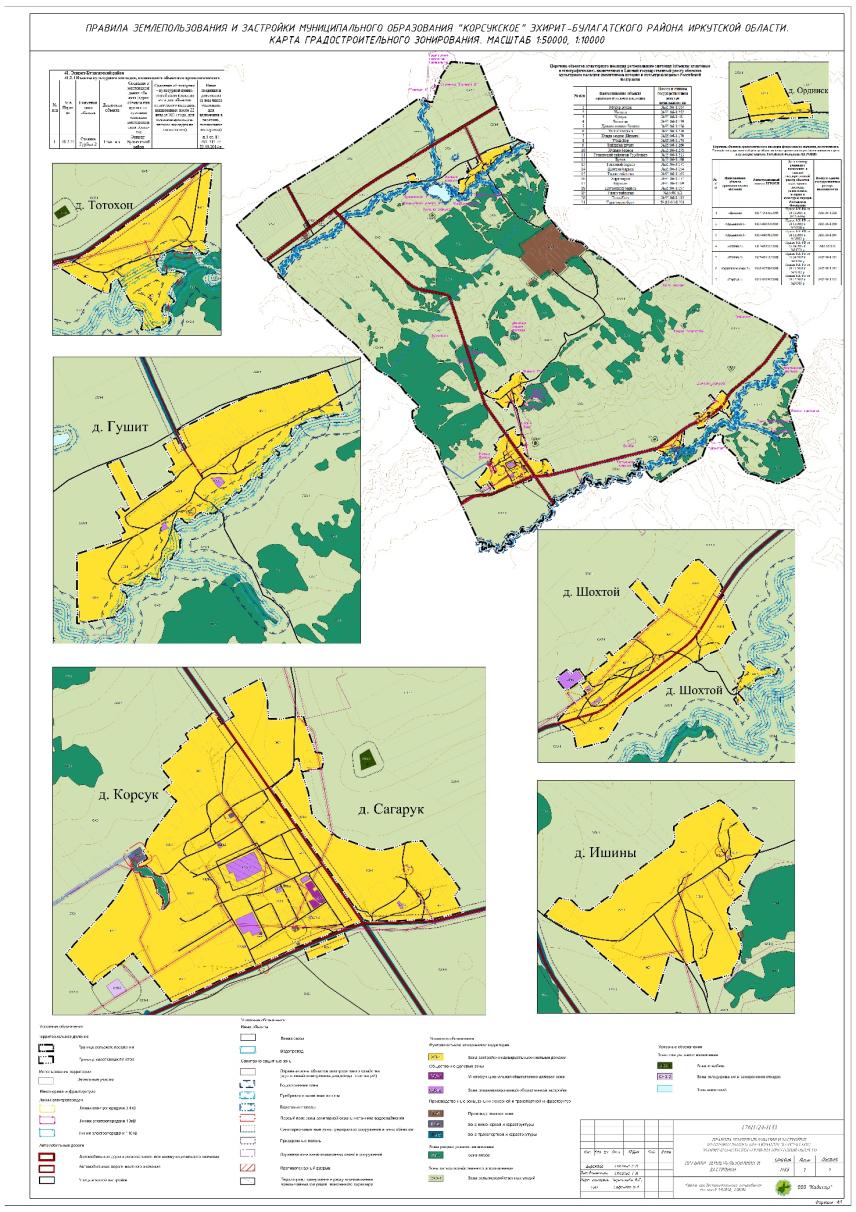 Раздел 3. Градостроительные регламентыГрадостроительным регламентом определяется правовой режим земельных участков, равно как всего, что находится над и под поверхностью земельных участков и используется в процессе их застройки и последующей эксплуатации объектов капитального строительства. Градостроительные регламены устанавливаются с учетом:1) фактического использования земельных участков и объектов капитального строительства в границах территориальной зоны;2) возможности сочетания в пределах одной территориальной зоны различных видов существующего и планируемого использования земельных участков и объектов капитального строительства;3) функциональных зон и характеристик их планируемого развития, определенных документами территориального планирования муниципальных образований;4) видов территориальных зон;5) требований охраны объектов культурного наследия, а также особо охраняемых природных территорий, иных природных объектов.Действие градостроительного регламента распространяется в равной мере на все земельные участки и объекты капитального строительства, расположенные в пределах границ территориальной зоны, обозначенной на карте градостроительного зонирования. Действие градостроительного регламента не распространяется на земельные участки:1) в границах территорий памятников и ансамблей, включенных в единый государственный реестр объектов культурного наследия (памятников истории и культуры) народов Российской Федерации, а также в границах территорий памятников или ансамблей, которые являются выявленными объектами культурного наследия и решения о режиме содержания, параметрах реставрации, консервации, воссоздания, ремонта и приспособлении которых принимаются в порядке, установленном законодательством Российской Федерации об охране объектов культурного наследия;2) в границах территорий общего пользования;3) предназначенные для размещения линейных объектов и (или) занятые линейными объектами;4) предоставленные для добычи полезных ископаемых. Применительно к территориям исторических поселений, достопримечательных мест, землям лечебно-оздоровительных местностей и курортов, зонам с особыми условиями использования территорий градостроительные регламенты устанавливаются в соответствии с законодательством Российской Федерации. Градостроительные регламенты не устанавливаются для земель лесного фонда, земель, покрытых поверхностными водами, земель запаса, земель особо охраняемых природных территорий (за исключением земель лечебно-оздоровительных местностей и курортов), сельскохозяйственных угодий в составе земель сельскохозяйственного назначения, земельных участков, расположенных в границах особых экономических зон и территорий опережающего социально-экономического развития. Использование земельных участков, на которые действие градостроительных регламентов не распространяется или для которых градостроительные регламенты не устанавливаются, определяется уполномоченными федеральными органами исполнительной власти, уполномоченными органами исполнительной власти субъектов Российской Федерации или уполномоченными органами местного самоуправления в соответствии с федеральными законами. Использование земельных участков в границах особых экономических зон определяется органами управления особыми экономическими зонами. Использование земель или земельных участков из состава земель лесного фонда, земель или земельных участков, расположенных в границах особо охраняемых природных территорий, определяется соответственно лесохозяйственным регламентом, положением об особо охраняемой природной территории в соответствии с лесным законодательством, законодательством об особо охраняемых природных территориях. Земельные участки или объекты капитального строительства, виды разрешенного использования, предельные (минимальные и (или) максимальные) размеры и предельные параметры которых не соответствуют градостроительному регламенту, могут использоваться без установления срока приведения их в соответствие с градостроительным регламентом, за исключением случаев, если использование таких земельных участков и объектов капитального строительства опасно для жизни или здоровья человека, для окружающей среды, объектов культурного наследия.В градостроительном регламенте в отношении земельных участков и объектов капитального строительства, расположенных в пределах соответствующей территориальной зоны, указываются:1) виды разрешенного использования земельных участков и объектов капитального строительства;-  основные виды разрешенного использования;-  условно разрешенные виды использования;- вспомогательные виды разрешенного использования, допустимые только в качестве дополнительных по отношению к основным видам разрешенного использования и условно разрешенным видам использования и осуществляемые совместно с ними. Применительно к каждой территориальной зоне устанавливаются виды разрешенного использования земельных участков и объектов капитального строительства. Установление основных видов разрешенного использования земельных участков и объектов капитального строительства является обязательным применительно к каждой территориальной зоне, в отношении которой устанавливается градостроительный регламент. Изменение одного вида разрешенного использования земельных участков и объектов капитального строительства на другой вид такого использования осуществляется в соответствии с градостроительным регламентом при условии соблюдения требований технических регламентов. Основные и вспомогательные виды разрешенного использования земельных участков и объектов капитального строительства правообладателями земельных участков и объектов капитального строительства, за исключением органов государственной власти, органов местного самоуправления, государственных и муниципальных учреждений, государственных и муниципальных унитарных предприятий, выбираются самостоятельно без дополнительных разрешений и согласования. Решения об изменении одного вида разрешенного использования земельных участков и объектов капитального строительства, расположенных на землях, на которые действие градостроительных регламентов не распространяется или для которых градостроительные регламенты не устанавливаются, на другой вид такого использования принимаются в соответствии с федеральными законами.Предоставление разрешения на условно разрешенный вид использования земельного участка или объекта капитального строительства осуществляется в порядке, предусмотренном статьей 39 настоящего Кодекса. Физическое или юридическое лицо вправе оспорить в суде решение о предоставлении разрешения на условно разрешенный вид использования земельного участка или объекта капитального строительства либо об отказе в предоставлении такого разрешения2) предельные (минимальные и (или) максимальные) размеры земельных участков и предельные параметры разрешенного строительства, реконструкции объектов капитального строительства;-  предельные (минимальные и (или) максимальные) размеры земельных участков, в том числе их площадь;-  минимальные отступы от границ земельных участков в целях определения мест допустимого размещения зданий, строений, сооружений, за пределами которых запрещено строительство зданий, строений, сооружений;-  предельное количество этажей или предельную высоту зданий, строений, сооружений;-  максимальный процент застройки в границах земельного участка, определяемый как отношение суммарной площади земельного участка, которая может быть застроена, ко всей площади земельного участка;3) ограничения использования земельных участков и объектов капитального строительства, устанавливаемые в соответствии с законодательством Российской Федерации;4) расчетные показатели минимально допустимого уровня обеспеченности территории объектами коммунальной, транспортной, социальной инфраструктур и расчетные показатели максимально допустимого уровня территориальной доступности указанных объектов для населения в случае, если в границах территориальной зоны, применительно к которой устанавливается градостроительный регламент, предусматривается осуществление деятельности по комплексному и устойчивому развитию территории.Раздел 4. Территориальные зоны Границы территориальных зон могут устанавливаться по:1) линиям магистралей, улиц, проездов, разделяющим транспортные потоки противоположных направлений;2) красным линиям;3) границам земельных участков;4) границам населенных пунктов в пределах муниципальных образований;5) естественным границам природных объектов;6) иным границам. Границы зон с особыми условиями использования территорий, границы территорий объектов культурного наследия, устанавливаемые в соответствии с законодательством Российской Федерации, могут не совпадать с границами территориальных зон.Виды и состав территориальных зон В результате градостроительного зонирования могут определяться жилые, общественно-деловые, производственные зоны, зоны инженерной и транспортной инфраструктур, зоны сельскохозяйственного использования, зоны рекреационного назначения, зоны особо охраняемых территорий, зоны специального назначения, зоны размещения военных объектов и иные виды территориальных зон.В состав жилых зон могут включаться:1) зона застройки индивидуальными жилыми домами;2) зона застройки малоэтажными жилыми домами (до 4 этажей, включая мансардный);3) зона застройки среднеэтажными жилыми домами (от 5 до 8 этажей, включая мансардный);4) зона застройки многоэтажными жилыми домами (9 этажей и более);В состав смешанной и общественно-деловой   зоны могут включаться:1) зона общественно-деловая;2) зона многофункциональная общественно-деловая;3) зона специализированной общественной застройки;4) зона исторической застройки.В состав производственных зон, зон инженерной и транспортной инфраструктур могут включаться:1) производственная зона;2) коммунально-складская зона;3) научно-производственная зона;4) зона инженерной инфраструктуры;5) зона транспортной инфраструктуры; В состав зон сельскохозяйственного использования могут включаться:1) зона сельскохозяйственных угодий - пашни, сенокосы, пастбища, залежи, земли, занятые многолетними насаждениями (садами, виноградниками и другими);2) зона садоводческих, огороднических или дачных некоммерческих объединений граждан;3) производственная зона сельскохозяйственных предприятий;4) иные зоны сельскохозяйственного назначения.В состав зон рекреационного назначения могут включаться:1) зона озелененных территорий общего пользования (лесопарки, парки, сады, скверы, бульвары, городские леса);2) зона отдыха;3) курортная зона;4) лесопарковая зона;5) зона лесов;6) иные рекреационные зоны.В состав зон специального назначения могут включаться:1) зона кладбищ;2) зона складирования и захоронения отходов;3) зона озелененных территорий специального назначения.Зона режимных территорий;Зона акваторий;Иные зоны.Генеральным планом предусматривается четкое зонирование проектируемой территории на зоны различного функционального значения с учетом функциональных и транспортных связей этих частей между собой и соблюдением экологических, экономических, санитарных, архитектурных и других требований, направленных на обеспечение благоприятных условий для отдыхающих, расселения постоянного населения, охраны природы. Функциональные зоны могут включать в себя территории общего пользования, занятые площадями, улицами, проездами, дорогами, набережными, скверами, бульварами, водоемами и другими объектами. Выделяются следующие виды функциональных зон:Жилые зоныЖЗ-1 Зона застройки индивидуальными жилыми домамиОбщественно-деловые зоныОДЗ-1 Многофункциональная общественно – деловая зонаОДЗ-2 Зона специализированной общественной застройкиПроизводственные зоны, зоны инженерной и транспортной инфраструктурПЗ-1 Производственная зонаПЗ-2 Зона инженерной инфраструктуры ПЗ-3 Зона транспортной инфраструктурыЗоны рекреационного назначенияРЗ-1 Зона лесовЗоны специального назначенияСНЗ-1 Зона кладбищСНЗ-2 Зона складирования и захоронения отходовЗоны сельскохозяйственного использованияСХЗ-1 Зона сельскохозяйственных угодийЗона акваторийЖИЛЫЕ ЗОНЫЗОНА ЗАСТРОЙКИ ИНДИВИДУАЛЬНЫМИ ЖИЛЫМИ ДОМАМИ (ЖЗ-1)1. ОСНОВНЫЕ ВИДЫ И ПАРАМЕТРЫ РАЗРЕШЁННОГО ИСПОЛЬЗОВАНИЯ ЗЕМЕЛЬНЫХ УЧАСТКОВ И ОБЪЕКТОВ КАПИТАЛЬНОГО СТРОИТЕЛЬСТВА:2. ВСПОМОГАТЕЛЬНЫЕ ВИДЫ И ПАРАМЕТРЫ РАЗРЕШЁННОГО ИСПОЛЬЗОВАНИЯ ЗЕМЕЛЬНЫХ УЧАСТКОВ И ОБЪЕКТОВ КАПИТАЛЬНОГО СТРОИТЕЛЬСТВА: нет.3. УСЛОВНО РАЗРЕШЁННЫЕ ВИДЫ И ПАРАМЕТРЫ ИСПОЛЬЗОВАНИЯ ЗЕМЕЛЬНЫХ УЧАСТКОВ И ОБЪЕКТОВ КАПИТАЛЬНОГО СТРОИТЕЛЬСТВА:ОБЩЕСТВЕННО-ДЕЛОВЫЕ ЗОНЫОбщественно-деловые зоны предназначены для размещения объектов здравоохранения, культуры, торговли, общественного питания, социального и коммунально-бытового назначения, предпринимательской деятельности, объектов среднего профессионального и высшего образования, административных, научно-исследовательских учреждений, культовых зданий, объектов делового, финансового назначения, иных объектов, связанных с обеспечением жизнедеятельности гражданМНОГОФУНКЦИОНАЛЬНАЯ ОБЩЕСТВЕННО-ДЕЛОВАЯ ЗОНА (ОДЗ-1)1. ОСНОВНЫЕ ВИДЫ И ПАРАМЕТРЫ РАЗРЕШЁННОГО ИСПОЛЬЗОВАНИЯ ЗЕМЕЛЬНЫХ УЧАСТКОВ И ОБЪЕКТОВ КАПИТАЛЬНОГО СТРОИТЕЛЬСТВА:2. ВСПОМОГАТЕЛЬНЫЕ ВИДЫ И ПАРАМЕТРЫ РАЗРЕШЁННОГО ИСПОЛЬЗОВАНИЯ ЗЕМЕЛЬНЫХ УЧАСТКОВ И ОБЪЕКТОВ КАПИТАЛЬНОГО СТРОИТЕЛЬСТВА:3. УСЛОВНО РАЗРЕШЁННЫЕ ВИДЫ И ПАРАМЕТРЫ ИСПОЛЬЗОВАНИЯ ЗЕМЕЛЬНЫХ УЧАСТКОВ И ОБЪЕКТОВ КАПИТАЛЬНОГО СТРОИТЕЛЬСТВА:ЗОНА СПЕЦИАЛИЗИРОВАННОЙ ОБЩЕСТВЕННОЙ ЗАСТРОЙКИ (ОДЗ-2)1. ОСНОВНЫЕ ВИДЫ И ПАРАМЕТРЫ РАЗРЕШЁННОГО ИСПОЛЬЗОВАНИЯ ЗЕМЕЛЬНЫХ УЧАСТКОВ И ОБЪЕКТОВ КАПИТАЛЬНОГО СТРОИТЕЛЬСТВА:2. ВСПОМОГАТЕЛЬНЫЕ ВИДЫ И ПАРАМЕТРЫ РАЗРЕШЁННОГО ИСПОЛЬЗОВАНИЯ ЗЕМЕЛЬНЫХ УЧАСТКОВ И ОБЪЕКТОВ КАПИТАЛЬНОГО СТРОИТЕЛЬСТВА:3. УСЛОВНО РАЗРЕШЁННЫЕ ВИДЫ И ПАРАМЕТРЫ ИСПОЛЬЗОВАНИЯ ЗЕМЕЛЬНЫХ УЧАСТКОВ И ОБЪЕКТОВ КАПИТАЛЬНОГО СТРОИТЕЛЬСТВА:ПРОИЗВОДСТВЕННЫЕ ЗОНЫ, ЗОНЫ ИНЖЕНЕРНОЙ И ТРАНСПОРТНОЙ ИНФРАСТРУКТУРПроизводственные зоны, зоны инженерной и транспортной инфраструктур предназначены для размещения промышленных, коммунальных и складских объектов, объектов инженерной и транспортной инфраструктур, в том числе сооружений и коммуникаций железнодорожного, автомобильного, речного, морского, воздушного и трубопроводного транспорта, связи.ПРОИЗВОДСТВЕННАЯ ЗОНА (ПЗ-1)1. ОСНОВНЫЕ ВИДЫ И ПАРАМЕТРЫ РАЗРЕШЁННОГО ИСПОЛЬЗОВАНИЯ ЗЕМЕЛЬНЫХ УЧАСТКОВ И ОБЪЕКТОВ КАПИТАЛЬНОГО СТРОИТЕЛЬСТВА:2. ВСПОМОГАТЕЛЬНЫЕ ВИДЫ И ПАРАМЕТРЫ РАЗРЕШЁННОГО ИСПОЛЬЗОВАНИЯ ЗЕМЕЛЬНЫХ УЧАСТКОВ И ОБЪЕКТОВ КАПИТАЛЬНОГО СТРОИТЕЛЬСТВА:3. УСЛОВНО РАЗРЕШЁННЫЕ ВИДЫ И ПАРАМЕТРЫ ИСПОЛЬЗОВАНИЯ ЗЕМЕЛЬНЫХ УЧАСТКОВ И ОБЪЕКТОВ КАПИТАЛЬНОГО СТРОИТЕЛЬСТВА:ЗОНА ИНЖЕНЕРНОЙ ИНФРАСТРУКТУРЫ (ПЗ-2)1. ОСНОВНЫЕ ВИДЫ И ПАРАМЕТРЫ РАЗРЕШЁННОГО ИСПОЛЬЗОВАНИЯ ЗЕМЕЛЬНЫХ УЧАСТКОВ И ОБЪЕКТОВ КАПИТАЛЬНОГО СТРОИТЕЛЬСТВА:2. ВСПОМОГАТЕЛЬНЫЕ ВИДЫ И ПАРАМЕТРЫ РАЗРЕШЁННОГО ИСПОЛЬЗОВАНИЯ ЗЕМЕЛЬНЫХ УЧАСТКОВ И ОБЪЕКТОВ КАПИТАЛЬНОГО СТРОИТЕЛЬСТВА: нет.3. УСЛОВНО РАЗРЕШЁННЫЕ ВИДЫ И ПАРАМЕТРЫ ИСПОЛЬЗОВАНИЯ ЗЕМЕЛЬНЫХ УЧАСТКОВ И ОБЪЕКТОВ КАПИТАЛЬНОГО СТРОИТЕЛЬСТВА: нет.ЗОНА ТРАНСПОРТНОЙ ИНФРАСТРУКТУРЫ (ПЗ-3)1. ОСНОВНЫЕ ВИДЫ И ПАРАМЕТРЫ РАЗРЕШЁННОГО ИСПОЛЬЗОВАНИЯ ЗЕМЕЛЬНЫХ УЧАСТКОВ И ОБЪЕКТОВ КАПИТАЛЬНОГО СТРОИТЕЛЬСТВА:2. ВСПОМОГАТЕЛЬНЫЕ ВИДЫ И ПАРАМЕТРЫ РАЗРЕШЁННОГО ИСПОЛЬЗОВАНИЯ ЗЕМЕЛЬНЫХ УЧАСТКОВ И ОБЪЕКТОВ КАПИТАЛЬНОГО СТРОИТЕЛЬСТВА: нет.3. УСЛОВНО РАЗРЕШЁННЫЕ ВИДЫ И ПАРАМЕТРЫ ИСПОЛЬЗОВАНИЯ ЗЕМЕЛЬНЫХ УЧАСТКОВ И ОБЪЕКТОВ КАПИТАЛЬНОГО СТРОИТЕЛЬСТВА: нет.ЗОНЫ РЕКРЕАЦИОННОГО НАЗНАЧЕНИЯЗОНА ЛЕСОВ (РЗ-1)2. ВСПОМОГАТЕЛЬНЫЕ ВИДЫ И ПАРАМЕТРЫ РАЗРЕШЁННОГО ИСПОЛЬЗОВАНИЯ ЗЕМЕЛЬНЫХ УЧАСТКОВ И ОБЪЕКТОВ КАПИТАЛЬНОГО СТРОИТЕЛЬСТВА: нет.3. УСЛОВНО РАЗРЕШЁННЫЕ ВИДЫ И ПАРАМЕТРЫ ИСПОЛЬЗОВАНИЯ ЗЕМЕЛЬНЫХ УЧАСТКОВ И ОБЪЕКТОВ КАПИТАЛЬНОГО СТРОИТЕЛЬСТВА: нет.ЗОНЫ СПЕЦИАЛЬНОГО НАЗНАЧЕНИЯЗОНА КЛАДБИЩ (СНЗ-1)1. ОСНОВНЫЕ ВИДЫ И ПАРАМЕТРЫ РАЗРЕШЁННОГО ИСПОЛЬЗОВАНИЯ ЗЕМЕЛЬНЫХ УЧАСТКОВ И ОБЪЕКТОВ КАПИТАЛЬНОГО СТРОИТЕЛЬСТВА:2. ВСПОМОГАТЕЛЬНЫЕ ВИДЫ И ПАРАМЕТРЫ РАЗРЕШЁННОГО ИСПОЛЬЗОВАНИЯ ЗЕМЕЛЬНЫХ УЧАСТКОВ И ОБЪЕКТОВ КАПИТАЛЬНОГО СТРОИТЕЛЬСТВА:3. УСЛОВНО РАЗРЕШЁННЫЕ ВИДЫ И ПАРАМЕТРЫ ИСПОЛЬЗОВАНИЯ ЗЕМЕЛЬНЫХ УЧАСТКОВ И ОБЪЕКТОВ КАПИТАЛЬНОГО СТРОИТЕЛЬСТВА:ЗОНА СКЛАДИРОВАНИЯ И ЗАХОРОНЕНИЯ ОТХДОВ (СНЗ-2)1. ОСНОВНЫЕ ВИДЫ И ПАРАМЕТРЫ РАЗРЕШЁННОГО ИСПОЛЬЗОВАНИЯ ЗЕМЕЛЬНЫХ УЧАСТКОВ И ОБЪЕКТОВ КАПИТАЛЬНОГО СТРОИТЕЛЬСТВА:2. ВСПОМОГАТЕЛЬНЫЕ ВИДЫ И ПАРАМЕТРЫ РАЗРЕШЁННОГО ИСПОЛЬЗОВАНИЯ ЗЕМЕЛЬНЫХ УЧАСТКОВ И ОБЪЕКТОВ КАПИТАЛЬНОГО СТРОИТЕЛЬСТВА: нет.3. УСЛОВНО РАЗРЕШЁННЫЕ ВИДЫ И ПАРАМЕТРЫ ИСПОЛЬЗОВАНИЯ ЗЕМЕЛЬНЫХ УЧАСТКОВ И ОБЪЕКТОВ КАПИТАЛЬНОГО СТРОИТЕЛЬСТВА: нет.ЗОНЫ СЕЛЬСКОХОЗЯЙСТВЕННОГО ИСПОЛЬЗОВАНИЯВ состав территориальных зон, устанавливаемых в границах населенных пунктов, могут включаться зоны сельскохозяйственного использования (в том числе зоны сельскохозяйственных угодий), а также зоны, занятые объектами сельскохозяйственного назначения и предназначенные для ведения сельского хозяйства, садоводства и огородничества, развития объектов сельскохозяйственного назначенияЗОНА СЕЛЬСКОХОЗЯЙСТВЕННЫХ УГОДИЙ (СХЗ-1)1. ОСНОВНЫЕ ВИДЫ И ПАРАМЕТРЫ РАЗРЕШЁННОГО ИСПОЛЬЗОВАНИЯ ЗЕМЕЛЬНЫХ УЧАСТКОВ И ОБЪЕКТОВ КАПИТАЛЬНОГО СТРОИТЕЛЬСТВА:2. ВСПОМОГАТЕЛЬНЫЕ ВИДЫ И ПАРАМЕТРЫ РАЗРЕШЁННОГО ИСПОЛЬЗОВАНИЯ ЗЕМЕЛЬНЫХ УЧАСТКОВ И ОБЪЕКТОВ КАПИТАЛЬНОГО СТРОИТЕЛЬСТВА: нет.3. УСЛОВНО РАЗРЕШЁННЫЕ ВИДЫ И ПАРАМЕТРЫ ИСПОЛЬЗОВАНИЯ ЗЕМЕЛЬНЫХ УЧАСТКОВ И ОБЪЕКТОВ КАПИТАЛЬНОГО СТРОИТЕЛЬСТВА: нет.ЗОНА АКВАТОРИЙ1. ОСНОВНЫЕ ВИДЫ И ПАРАМЕТРЫ РАЗРЕШЁННОГО ИСПОЛЬЗОВАНИЯ ЗЕМЕЛЬНЫХ УЧАСТКОВ И ОБЪЕКТОВ КАПИТАЛЬНОГО СТРОИТЕЛЬСТВА:2. ВСПОМОГАТЕЛЬНЫЕ ВИДЫ И ПАРАМЕТРЫ РАЗРЕШЁННОГО ИСПОЛЬЗОВАНИЯ ЗЕМЕЛЬНЫХ УЧАСТКОВ И ОБЪЕКТОВ КАПИТАЛЬНОГО СТРОИТЕЛЬСТВА: нет.3. УСЛОВНО РАЗРЕШЁННЫЕ ВИДЫ И ПАРАМЕТРЫ ИСПОЛЬЗОВАНИЯ ЗЕМЕЛЬНЫХ УЧАСТКОВ И ОБЪЕКТОВ КАПИТАЛЬНОГО СТРОИТЕЛЬСТВА: нет.Ограничения использования земельных участков и объектовкапитального строительства в зонах с особыми условиями использования территории1. Землепользование и застройка в зонах с особыми условиями использования территории осуществляются:1) с соблюдением запретов и ограничений, установленных федеральным и региональным законодательством, нормами и правилами для зон с особыми условиями использования территорий;2) с соблюдением требований градостроительных регламентов, утверждаемых в отношении видов деятельности, не являющихся запрещенными или ограниченными, применительно к конкретным зонам с особыми условиями использования территорий;3) с учетом историко-культурных, этнических, социальных, природно-климатических, экономических и иных региональных и местных традиций, условий и приоритетов развития территорий в границах зон с особыми условиями использования территорий.2. В случае если зоны с особыми условиями использования территории не установлены в соответствии с законодательством Российской Федерации, то в целях учета градостроительных ограничений на картах настоящих Правил подлежат отображению нормативные зоны с особыми условиями использования территории. Настоящими правилами не утверждаются, не устанавливаются.3. Нормативные зоны с особыми условиями использования территории отображаются на основе форм федерального законодательства, правил и порядков определения размеров таких зон в случае, если такие нормы установлены.В таблице представлен Сводный перечень Зон с особыми условиями использования территории:Ограничения использования земельных участков и объектов капитального строительства в зонах с особыми условиями использования территорииСогласно ч. 1 ст. 107 ЗК РФ Со дня установления или изменения зоны с особыми условиями использования территории на земельных участках, расположенных в границах такой зоны, не допускаются строительство, использование зданий, сооружений, разрешенное использование (назначение) которых не соответствует ограничениям использования земельных участков, предусмотренных решением об установлении, изменении зоны с особыми условиями использования территории, а также иное использование земельных участков, не соответствующее указанным ограничениям. Реконструкция указанных зданий, сооружений может осуществляться только путем их приведения в соответствие с ограничениями использования земельных участков, установленными в границах зоны с особыми условиями использования территории.Ограничения использования земельных участков и объектов капитального строительства по условиям охраны объектов культурного наследия1.Ограничения, приведенные в настоящей статье, установлены в соответствии с Федеральным законом № 73-ФЗ «Об объектах культурного наследия (памятниках истории и культуры) народов Российской Федерации».2.В целях обеспечения сохранности объекта культурного наследия в его исторической среде на сопряженной с ним территории устанавливаются зоны охраны объекта культурного наследия: охранная зона, зона регулирования застройки и хозяйственной деятельности, зона охраняемого природного ландшафта. Необходимый состав зон охраны объекта культурного наследия определяется проектом зон охраны объекта культурного наследия. 3.Порядок разработки проекта зон охраны объектов культурного наследия, проекта объединенной зоны охраны объектов культурного наследия, требования к режимам использования земель и общие принципы установления требований к градостроительным регламентам в границах территорий данных зон устанавливаются Правительством Российской Федерации.4.В границах территории объекта культурного наследия:1) на территории памятника или ансамбля запрещаются строительство объектов капитального строительства и увеличение объемно-пространственных характеристик существующих на территории памятника или ансамбля объектов капитального строительства; проведение земляных, строительных, мелиоративных и иных работ, за исключением работ по сохранению объекта культурного наследия или его отдельных элементов, сохранению историко-градостроительной или природной среды объекта культурного наследия;2) на территории достопримечательного места разрешаются работы по сохранению памятников и ансамблей, находящихся в границах территории достопримечательного места, работы, направленные на обеспечение сохранности особенностей достопримечательного места, являющихся основаниями для включения его в единый государственный реестр объектов культурного наследия (памятников истории и культуры) народов Российской Федерации и подлежащих обязательному сохранению; строительство объектов капитального строительства в целях воссоздания утраченной градостроительной среды; осуществление ограниченного строительства, капитального ремонта и реконструкции объектов капитального строительства при условии сохранения особенностей достопримечательного места, являющихся основаниями для включения его в единый государственный реестр объектов культурного наследия (памятников истории и культуры) народов Российской Федерации и подлежащих обязательному сохранению;3) на территории памятника, ансамбля или достопримечательного места разрешается ведение хозяйственной деятельности, не противоречащей требованиям обеспечения сохранности объекта культурного наследия и позволяющей обеспечить функционирование объекта культурного наследия в современных условиях.5. Проектирование и проведение земляных, строительных, мелиоративных, хозяйственных работ, указанных в Федеральном законе «Об объектах культурного наследия (памятниках истории и культуры) народов Российской Федерации» работ по использованию лесов и иных работ осуществляются при отсутствии на данной территории объектов культурного наследия, включенных в реестр, выявленных объектов культурного наследия или объектов, обладающих признаками объекта культурного наследия, либо при условии соблюдения техническим заказчиком (застройщиком) объекта капитального строительства, заказчиками других видов работ, лицом, проводящим указанные работы, требований, установленных законодательством.6. Изыскательские, проектные, земляные, строительные, мелиоративные, хозяйственные работы, указанные в Федеральном законе «Об объектах культурного наследия (памятниках истории и культуры) народов Российской Федерации» работы по использованию лесов и иные работы в границах территории объекта культурного наследия, включенного в реестр, проводятся при условии соблюдения требований, установленных Федеральным законом «Об объектах культурного наследия (памятниках истории и культуры) народов Российской Федерации».7.Строительные и иные работы на земельном участке, непосредственно связанном с земельным участком в границах территории объекта культурного наследия, проводятся при наличии в проектной документации разделов об обеспечении сохранности указанного объекта культурного наследия или о проведении спасательных археологических полевых работ или проекта обеспечения сохранности указанного объекта культурного наследия либо плана проведения спасательных археологических полевых работ, включающих оценку воздействия проводимых работ на указанный объект культурного наследия, согласованных с региональным органом охраны объектов культурного наследия.8. Строительные и иные работы на земельном участке в границах зоны охраны объекта культурного наследия проводятся в соответствии с режимами использования земель и градостроительными регламентами.9. В случае обнаружения в ходе проведения изыскательских, проектных, земляных, строительных, мелиоративных, хозяйственных работ, указанных в Федеральном законе «Об объектах культурного наследия (памятниках истории и культуры) народов Российской Федерации» работ по использованию лесов и иных работ объекта, обладающего признаками объекта культурного наследия, в том числе объекта археологического наследия, заказчик указанных работ, технический заказчик (застройщик) объекта капитального строительства, лицо, проводящее указанные работы, обязаны незамедлительно приостановить указанные работы и в течение трех дней со дня обнаружения такого объекта направить в региональный орган охраны объектов культурного наследия письменное заявление об обнаруженном объекте культурного наследия.10. Особый режим использования земельного участка, в границах которого располагается объект археологического наследия, предусматривает возможность проведения археологических полевых работ в порядке, установленном настоящим Федеральным законом, земляных, строительных, мелиоративных, хозяйственных работ, указанных в Федеральном законе «Об объектах культурного наследия (памятниках истории и культуры) народов Российской Федерации» работ по использованию лесов и иных работ при условии обеспечения сохранности объекта археологического наследия, включенного в единый государственный реестр объектов культурного наследия (памятников истории и культуры) народов Российской Федерации, либо выявленного объекта археологического наследия, а также обеспечения доступа граждан к указанным объектам. Особый режим использования водного объекта или его части, в границах которых располагается объект археологического наследия, предусматривает возможность проведения работ, определенных Водным Кодексом Российской Федерации, при условии обеспечения сохранности объекта археологического наследия, включенного в единый государственный реестр объектов культурного наследия (памятников истории и культуры) народов Российской Федерации, либо выявленного объекта археологического наследия, а также обеспечения доступа граждан к указанным объектам и проведения археологических полевых работ в порядке, установленном Федеральным законом «Об объектах культурного наследия (памятниках истории и культуры) народов Российской Федерации».11. Изыскательские, земляные, строительные, мелиоративные, хозяйственные работы, указанные в Федеральном законе «Об объектах культурного наследия (памятниках истории и культуры) народов Российской Федерации» работы по использованию лесов и иные работы, проведение которых может ухудшить состояние объекта культурного наследия, включенного в реестр, выявленного объекта культурного наследия (в том числе объекта культурного наследия, включенного в реестр, выявленного объекта культурного наследия, расположенных за пределами земельного участка (земельных участков), в границах которого (которых) проводятся указанные работы), нарушить их целостность и сохранность, должны быть немедленно приостановлены заказчиком указанных работ, техническим заказчиком (застройщиком) объекта капитального строительства, лицом, проводящим указанные работы, после получения предписания соответствующего органа охраны объектов культурного наследия о приостановлении указанных работ.12. В случае ликвидации опасности разрушения объектов, указанных в настоящей статье, либо устранения угрозы нарушения их целостности и сохранности приостановленные работы могут быть возобновлены по письменному разрешению органа охраны объектов культурного наследия, на основании предписания которого работы были приостановлены.13. В случае угрозы нарушения целостности и сохранности объекта культурного наследия движение транспортных средств на территории данного объекта или в его зонах охраны ограничивается или запрещается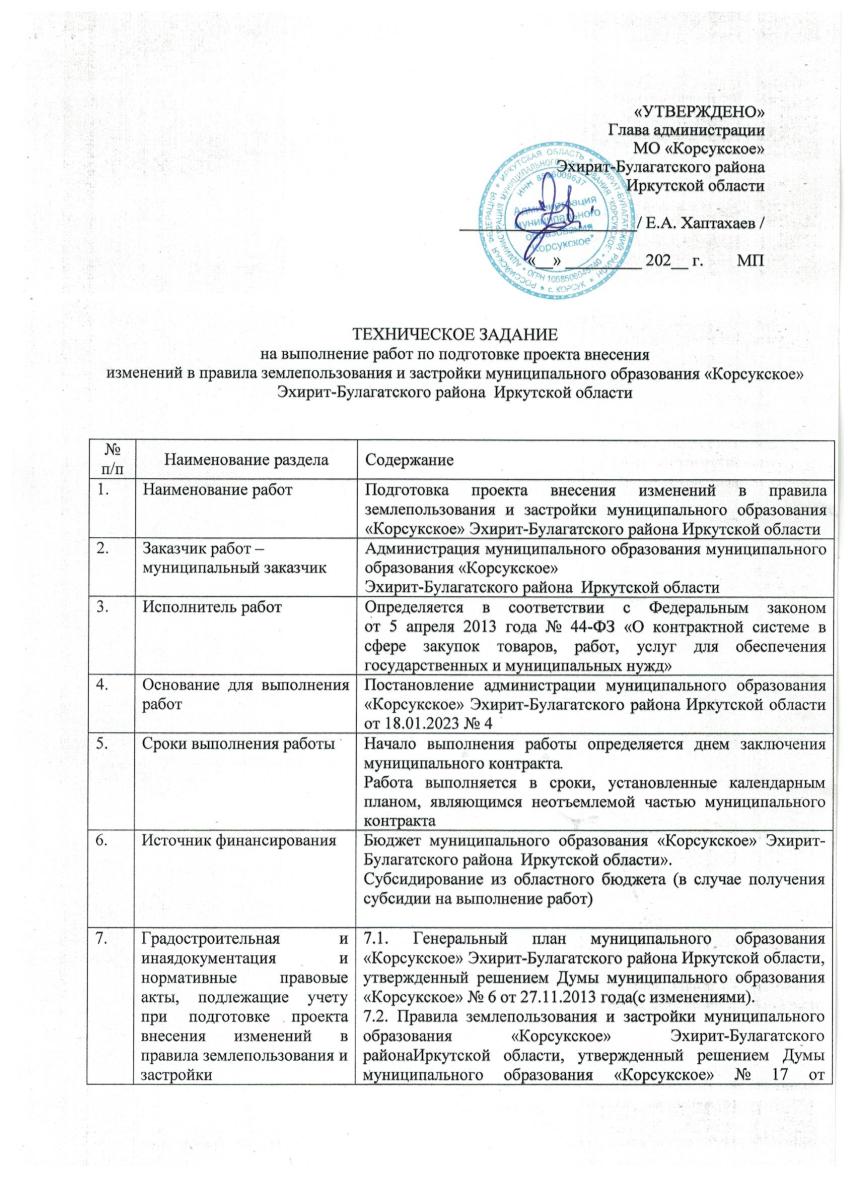 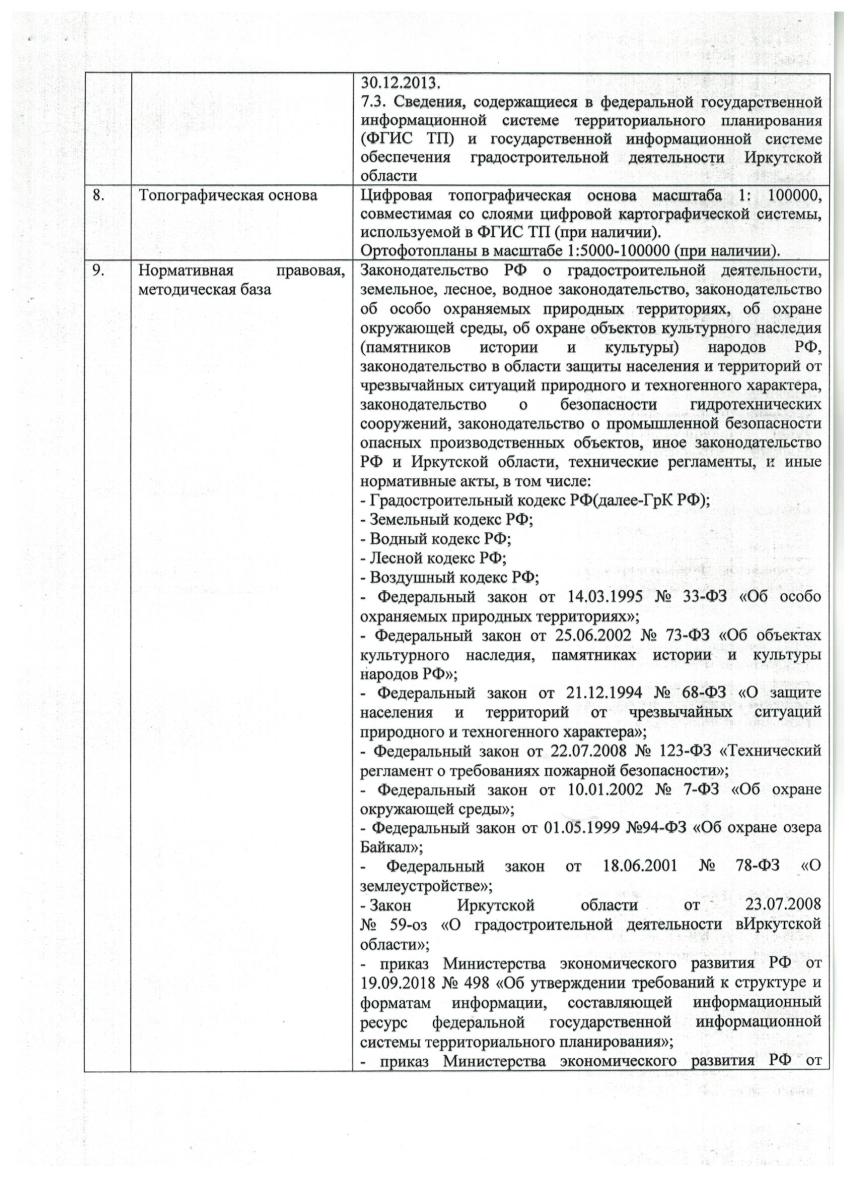 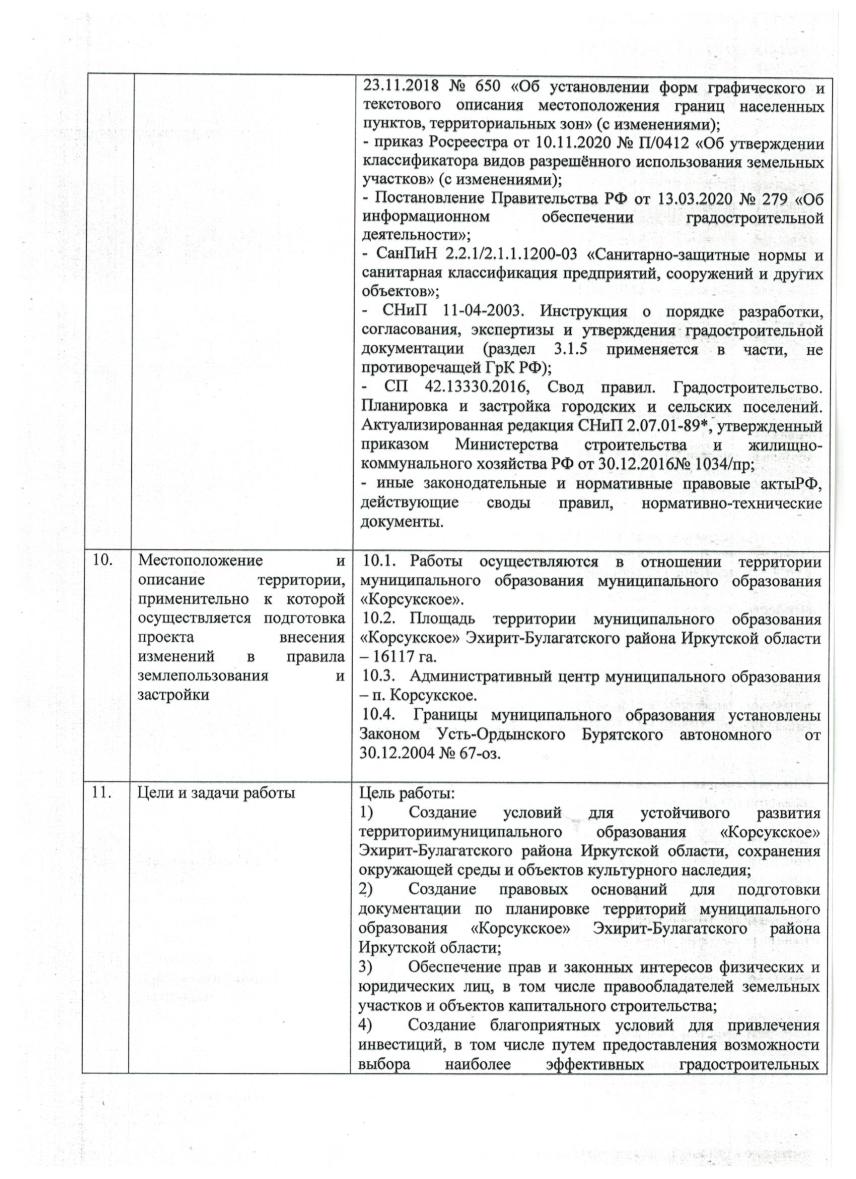 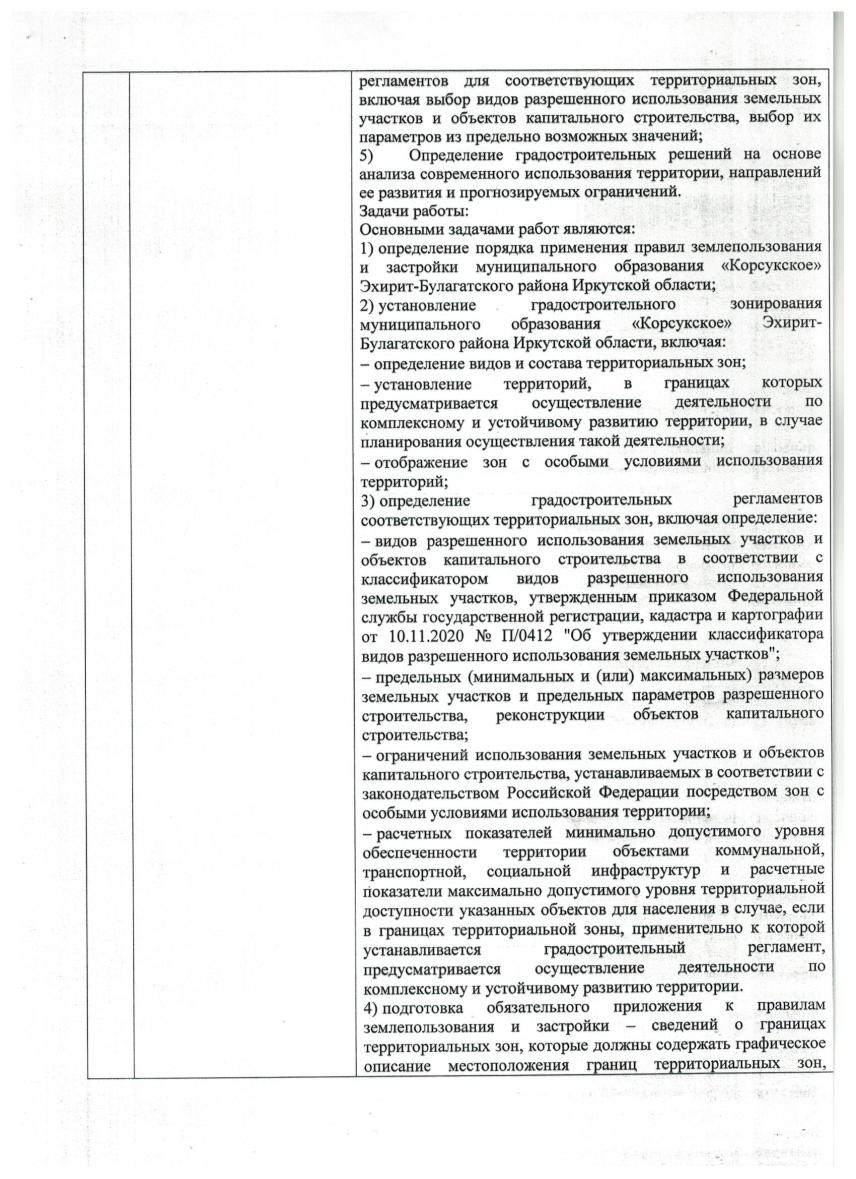 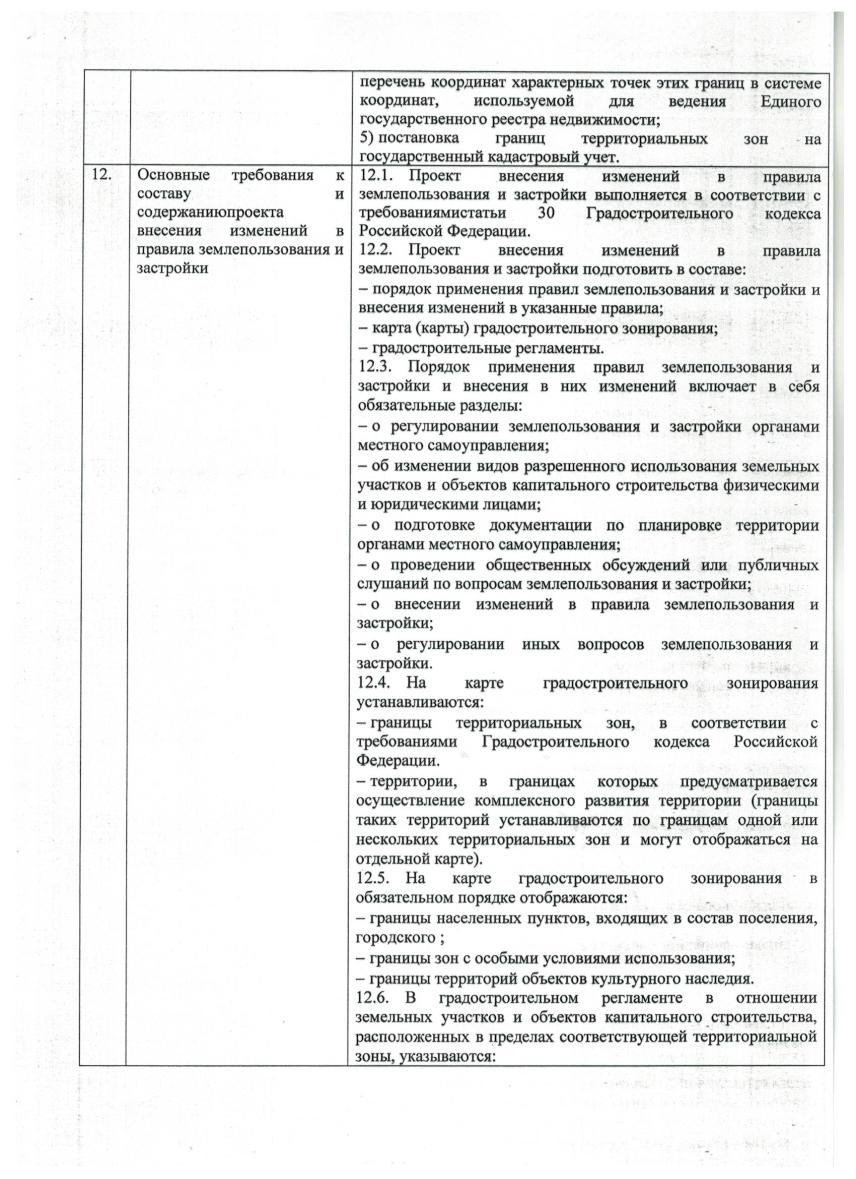 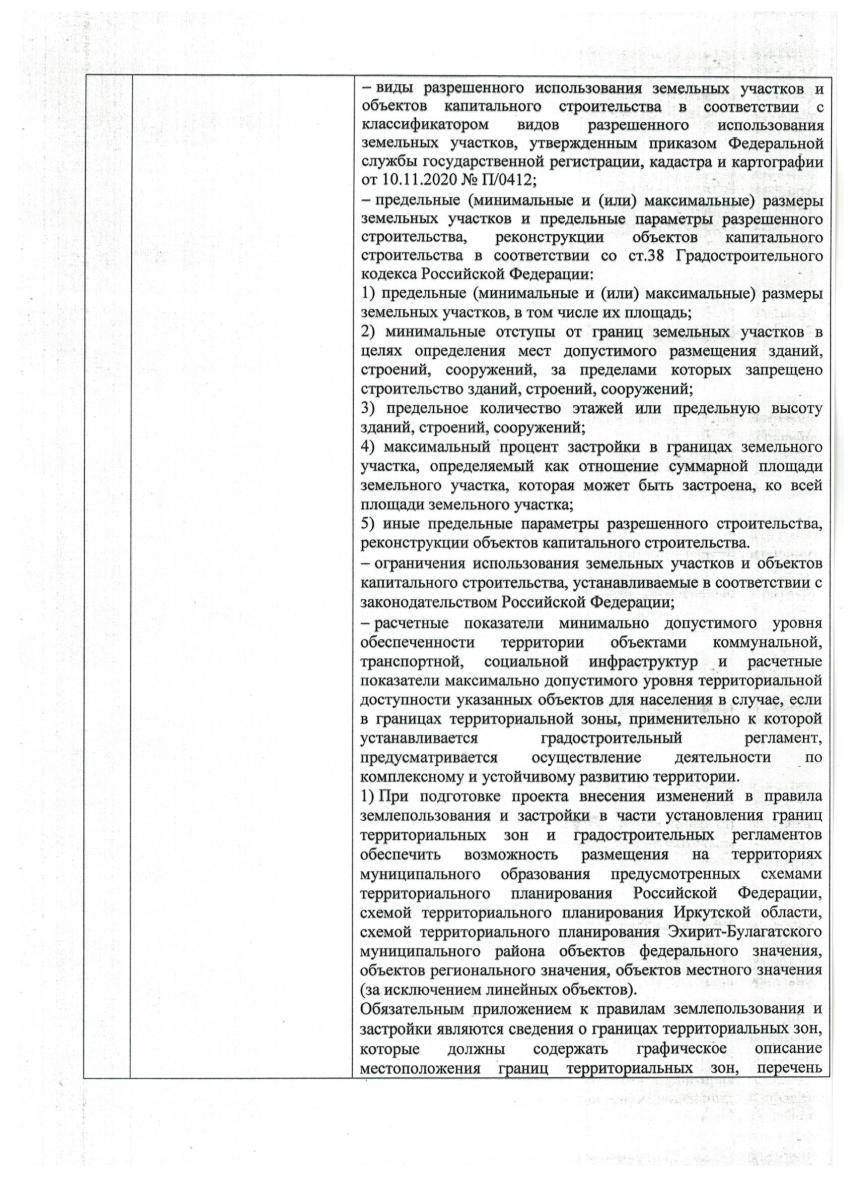 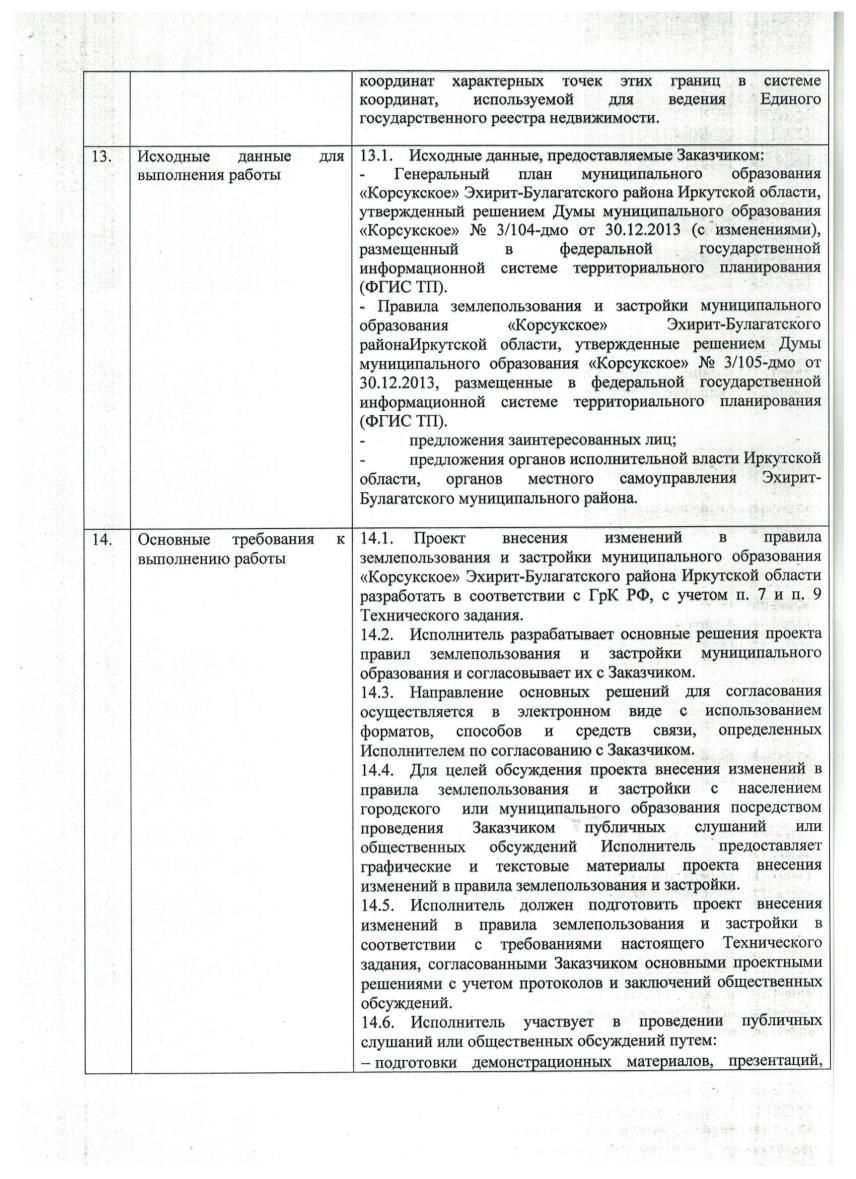 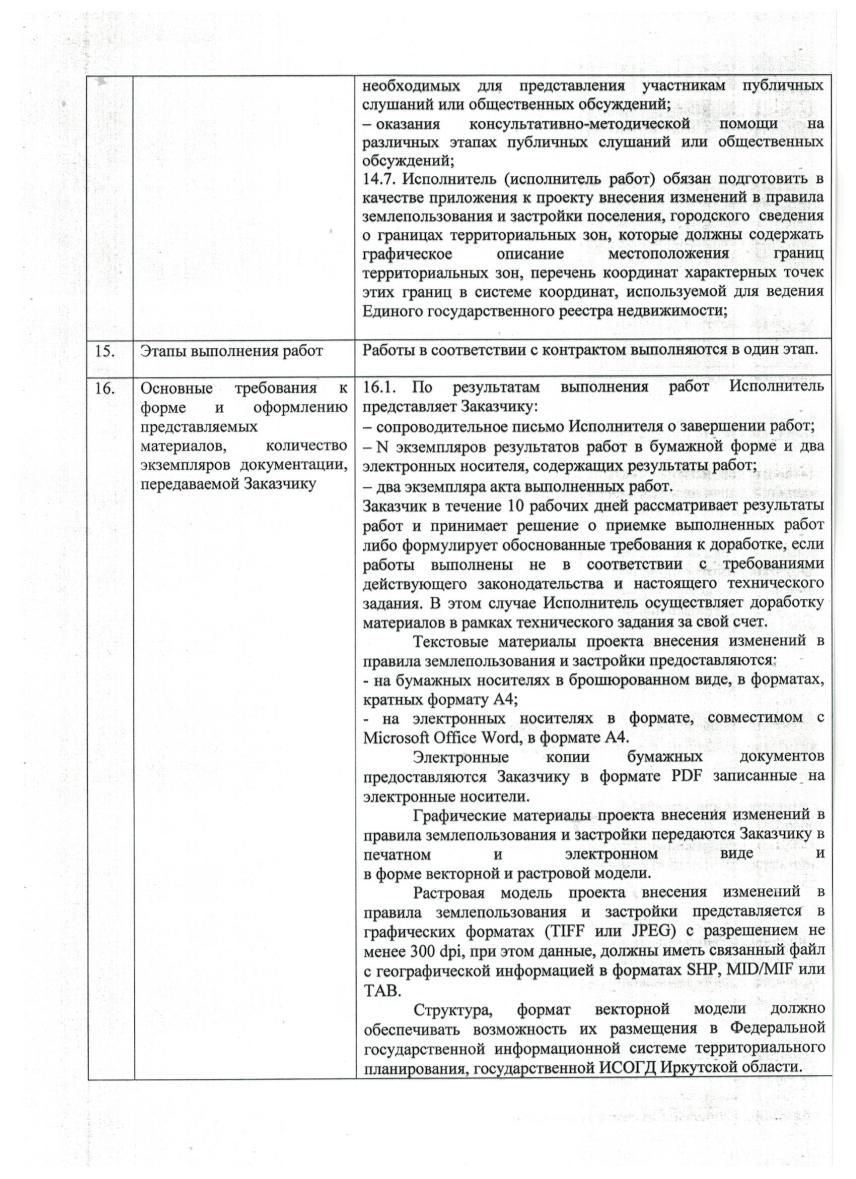 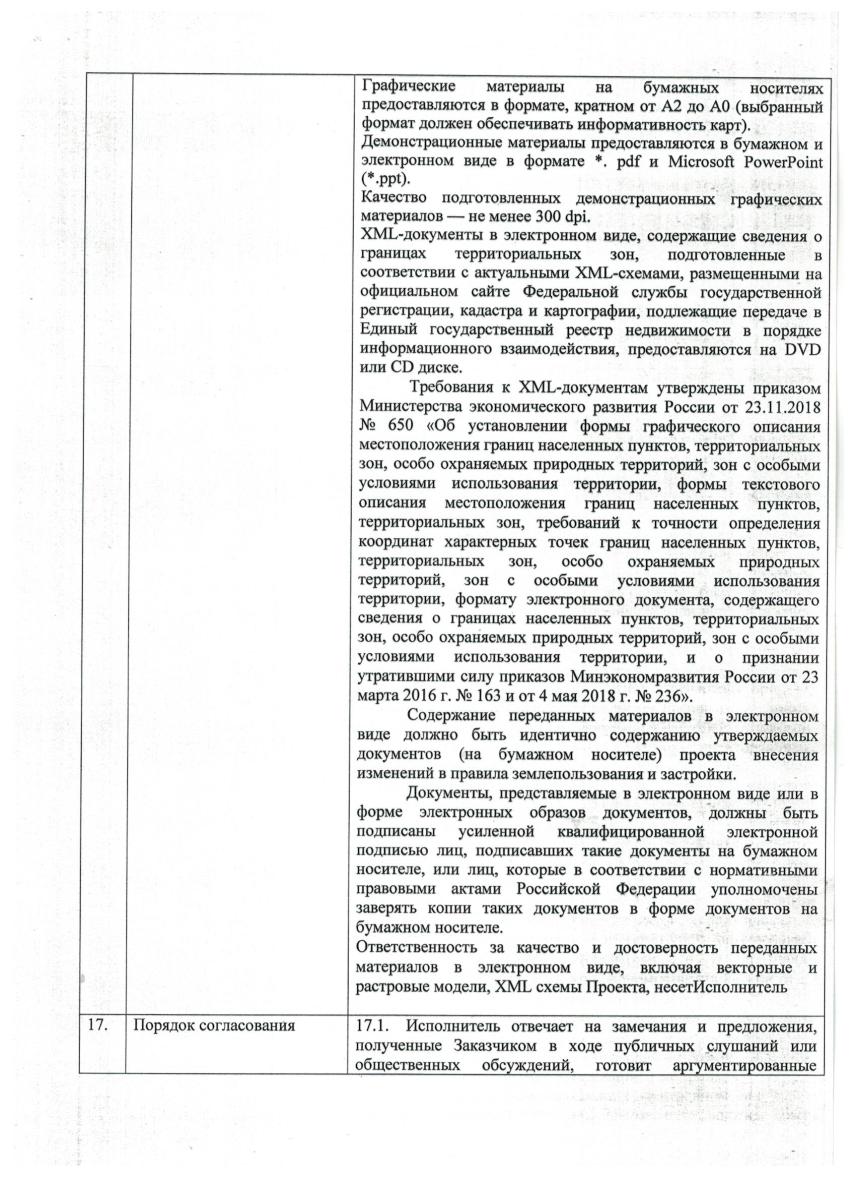 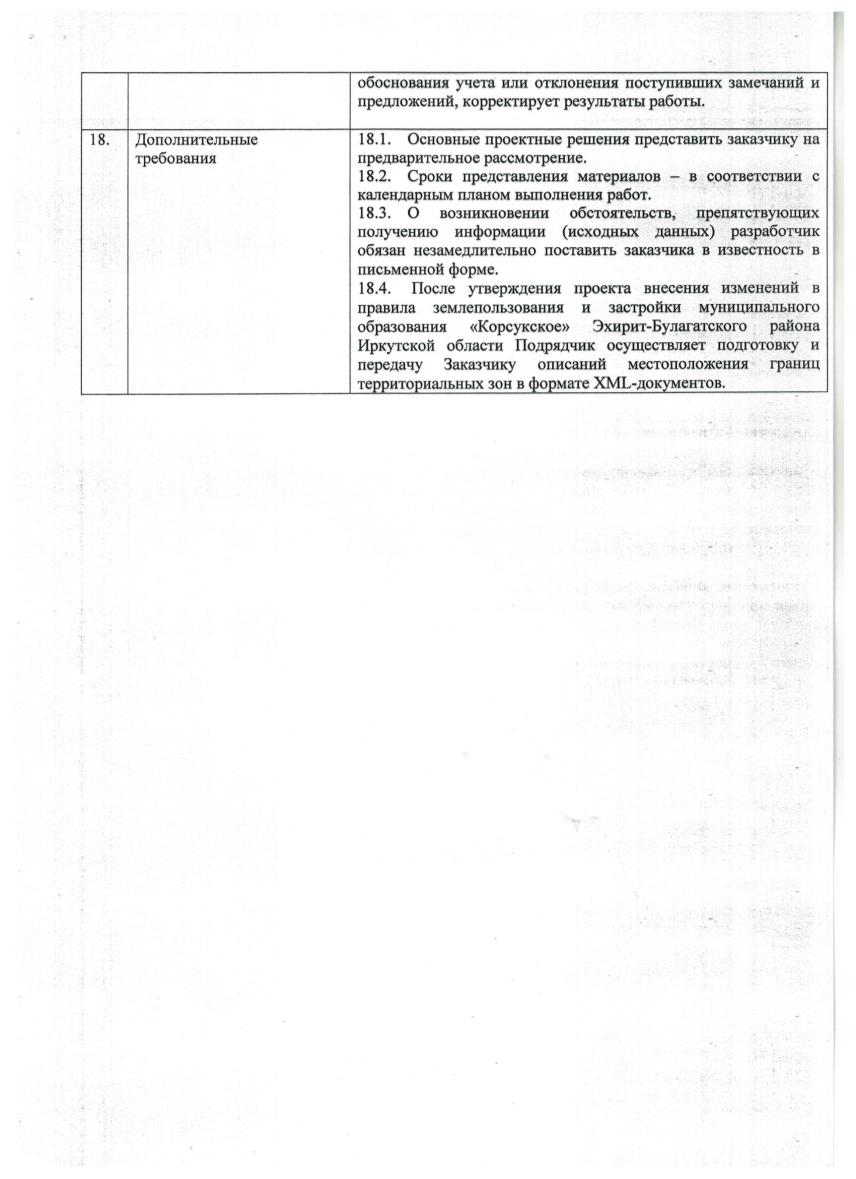 ОбозначениеНаименованиеНумерация176И/24-ПЗЗ-ТМ  Общие данные4  Введение4 Раздел 1. Порядок применения правил землепользования и застройки и внесения в них изменений 61.1. Регулирование землепользования и застройки органами местного самоуправления 91.2. Изменение видов разрешенного использования земельных участков и объектов капитального строительства физическими и юридическими лицами111.3. Подготовка документации по планировке территории органами местного самоуправления151.4. Проведение общественных обсуждений или публичных слушаний по вопросам землепользования и застройки201.5. Внесение изменений в правила землепользования и застройки221.6. Регулирование иных вопросов землепользования и застройки26  Раздел 2. Карта градостроительного зонирования29  Раздел 3. Градостроительные регламенты31  Раздел 4. Территориальные зоны34 Задание132ВИДЫ РАЗРЕШЕННОГО ИСПОЛЬЗОВАНИЯ ЗЕМЕЛЬНЫХ УЧАСТКОВ И ОБЪЕКТОВ КАПИТАЛЬНОГО СТРОИТЕЛЬСТВАВИДЫ РАЗРЕШЕННОГО ИСПОЛЬЗОВАНИЯ ЗЕМЕЛЬНЫХ УЧАСТКОВ И ОБЪЕКТОВ КАПИТАЛЬНОГО СТРОИТЕЛЬСТВАВИДЫ РАЗРЕШЕННОГО ИСПОЛЬЗОВАНИЯ ЗЕМЕЛЬНЫХ УЧАСТКОВ И ОБЪЕКТОВ КАПИТАЛЬНОГО СТРОИТЕЛЬСТВАПАРАМЕТРЫ РАЗРЕШЕННОГО ИСПОЛЬЗОВАНИЯОСОБЫЕ УСЛОВИЯ РЕАЛИЗАЦИИ РЕГЛАМЕНТАВИДЫ ИСПОЛЬЗОВАНИЯ ЗЕМЕЛЬНОГО УЧАСТКАОПИСАНИЕ ВИДА РАЗРЕШЕННОГО ИСПОЛЬЗОВАНИЯ ЗЕМЕЛЬНОГО УЧАСТКАОБЪЕКТЫ КАПИТАЛЬНОГО СТРОИТЕЛЬСТВА И ИНЫЕ ВИДЫ ОБЪЕКТОВПАРАМЕТРЫ РАЗРЕШЕННОГО ИСПОЛЬЗОВАНИЯОСОБЫЕ УСЛОВИЯ РЕАЛИЗАЦИИ РЕГЛАМЕНТАДля индивидуального жилищного строительства код:2.1Размещение жилого дома (отдельно стоящего здания количеством надземных этажей не более чем три, высотой не более двадцати метров, которое состоит из комнат и помещений вспомогательного использования, предназначенных для удовлетворения гражданами бытовых и иных нужд, связанных с их проживанием в таком здании, не предназначенного для раздела на самостоятельные объекты недвижимости); выращивание иных декоративных или сельскохозяйственных культур; размещение индивидуальных гаражей и хозяйственных построекИндивидуальные жилые дома.Индивидуальные гаражи на 1-2 легковых автомобиля.Подсобные сооруженияМинимальные размеры земельного участка 0,05 га. Максимальные размеры земельного участка 1 га. Предельное количество этажей объектов капитального строительства-до 3 этажей. Максимальное расстояние от границ землевладения до строений, а также между строениями:- от границ соседнего участка до основного строения – ;- от границ соседнего участка до хозяйственных и прочих строений – ;- от границ соседнего участка до открытой стоянки – 1м;- от границ соседнего участка до отдельно стоящего гага ража – 1м; Отступ от красной линии - не менее ., при новом строительстве. Минимальная ширина вновь отводимых участков -  Максимальный процент застройки 30%. Минимальный процент озеленения – 20%, высота ограждения земельных участков- 1,8 мПри проектировании руководствоваться СП 55.13330.2016 Дома жилые одноквартирные. (Актуализированная редакция СНиП 31-02-2001), (Актуализированная редакция СНиП 2.07.0189* «Градостроительство. Планировка и застройка городских и сельских поселений») со строительными нормами и правилами, СП, техническими регламентами. Субъекты землепользования в жилых зонах обязаны содержать придомовые территории в порядке и чистоте, сохранять зеленые насаждения, беречь объекты благоустройства. Запрещается складирование дров, строительных материалов, мусора и т.д. на придомовых территориях. Требования к ограждениям земельных участков: со стороны улиц ограждения должны быть прозрачными; характер ограждения, его высота должны быть единообразными как минимум на протяжении одного квартала с обеих сторонМалоэтажная многоквартирная жилая застройкакод:2.1.1Размещение малоэтажных многоквартирных домов (многоквартирные дома высотой до 4 этажей, включая мансардный); обустройство спортивных и детских площадок, площадок для отдыха; размещение объектов обслуживания жилой застройки во встроенных, пристроенных и встроено пристроенных помещениях малоэтажного многоквартирного дома, если общая площадь таких помещений в малоэтажном многоквартирном доме не составляет более 15% общей площади помещений домаМногоквартирные жилые домаМинимальный размер земельного участка – 0,04 га (при реконструкции), 0,15 га (при новом строительстве). Максимальный размер земельного участка – 0,5 га. Этажность – не более 3 этажей. Минимальный отступ от границы земельного участка – 3м.  Максимальный процент застройки – 60%. Высота ограждения земельных участков - до 1,8 мПри проектировании руководствоваться СП 55.13330.2016 Дома жилые одноквартирные. (Актуализированная редакция СНиП 31-02-2001), (Актуализированная редакция СНиП 2.07.0189* «Градостроительство. Планировка и застройка городских и сельских поселений») со строительными нормами и правилами, СП, техническими регламентами. Субъекты землепользования в жилых зонах обязаны содержать придомовые территории в порядке и чистоте, сохранять зеленые насаждения, беречь объекты благоустройства. Запрещается складирование дров, строительных материалов, мусора и т.д. на придомовых территориях. Требования к ограждениям земельных участков: со стороны улиц ограждения должны быть прозрачными; характер ограждения, его высота должны быть единообразными как минимум на протяжении одного квартала с обеих сторонДля ведения личного подсобного хозяйства (приусадебный земельный участок)код:2.2Размещение жилого дома (отдельно стоящего здания количеством надземных этажей не более чем три, высотой не более двадцати метров, которое состоит из комнат и помещений вспомогательного использования, предназначенных для удовлетворения гражданами бытовых и иных нужд, связанных с их проживанием в таком здании, не предназначенного для раздела на самостоятельные объекты недвижимости); выращивание иных декоративных или сельскохозяйственных культур;
размещение индивидуальных гаражей и хозяйственных построек производство сельскохозяйственной продукцииИндивидуальные жилые дома.Индивидуальные гаражи на 1-2 легковых автомобиля. Подсобные сооружения.Сооружения для содержания сельскохозяйственных животныхМинимальные размеры земельного участка 0,05 га. Максимальные размеры земельного участка 1 га. Предельное количество этажей объектов капитального строительства-до 3 этажей. Максимальное расстояние от границ землевладения до строений, а также между строениями:- от границ соседнего участка до основного строения – ;- от границ соседнего участка до хозяйственных и прочих строений – ;- от границ соседнего участка до открытой стоянки – 1м;- от границ соседнего участка до отдельно стоящего гага ража – 1м; Отступ от красной линии - не менее ., при новом строительстве. Минимальная ширина вновь отводимых участков -  Максимальный процент застройки 30%. Минимальный процент озеленения – 20%, высота ограждения земельных участков- 1,8 мПри проектировании руководствоваться СП 55.13330.2016 Дома жилые одноквартирные. (Актуализированная редакция СНиП 31-02-2001.Субъекты землепользования в жилых зонах обязаны содержать придомовые территории в порядке и чистоте, сохранять зеленые насаждения, беречь объекты благоустройства. Запрещается складирование дров, строительных материалов, мусора и т.д. на придомовых территориях. Требования к ограждениям земельных участков: со стороны улиц ограждения должны быть прозрачными; характер ограждения, его высота должны быть единообразными как минимум на протяжении одного квартала с обеих сторонБлокированная жилая застройкакод:2.3Размещение жилого дома, имеющего одну или несколько общих стен с соседними жилыми домами (количеством этажей не более чем три, при общем количестве совмещенных домов не более десяти и каждый из которых предназначен для проживания одной семьи, имеет общую стену (общие стены) без проемов с соседним домом или соседними домами, расположен на отдельном земельном участке и имеет выход на территорию общего пользования (жилые дома блокированной застройки); разведение декоративных и плодовых деревьев, овощных и ягодных культур; размещение индивидуальных гаражей и иных вспомогательных сооружений; обустройство спортивных и детских площадок, площадок для отдыхаБлокированные жилые дома.Индивидуальные гаражи. Вспомогательные строения. Спортивные, детские площадки. Площадки отдыхаМинимальный размер земельного участка – 0,6 га. Максимальный размер земельного участка – 1,0 га. Предельные параметры разрешенного строительства, реконструкции объектов капитального строительства. Этажность – не более 3 этажей. Предельная высота зданий, строений, сооружений - 12 м.Максимальный процент застройки – 60%. Минимальный процент озеленения – 25%. Минимальный отступ от границ земельного участка - 3 м. Расстояния между длинным сторонами жилых зданий высотой 2 - 3 этажа - не менее 15 м, высота ограждения земельных участков - до 1,8 мПри проектировании руководствоваться СП 55.13330.2016 Дома жилые одноквартирные. (Актуализированная редакция СНиП 31-02-2001), СП 42.13330.2016 (Актуализированная редакция СНиП 2.07.0189* «Градостроительство. Планировка и застройка городских и сельских поселений») со строительными нормами и правилами, СП, техническими регламентами.Субъекты землепользования в жилых зонах обязаны содержать придомовые территории в порядке и чистоте, сохранять зеленые насаждения, беречь объекты благоустройства. Запрещается складирование дров, строительных материалов, мусора и т.д. на придомовых территориях. Требования к ограждениям земельных участков: со стороны улиц ограждения должны быть прозрачными; характер ограждения, его высота должны быть единообразными как минимум на протяжении одного квартала с обеих сторонХранение автотранспортакод:2.7.1Размещение отдельно стоящих и пристроенных гаражей, в том числе подземных, предназначенных для хранения автотранспорта, в том числе с разделением на машино-места, за исключением гаражейГаражиМинимальный размер земельного участка – не устанавливается. Максимальный размер земельного участка – 0,1 га. Расстояние от площадок до окон не менее - 10 м. Отступ от красных линий – не менее 5 м. Максимальный процент застройки-10%.Предельная высота здания не устанавливаетсяНовое строительство, реконструкцию и нормы расчета количества машино-мест осуществлять по утвержденному проекту планировки и межевания территории, в соответствии с требованиями к размещению таких объектов, со СП 42.13330.2016 (Актуализированная редакция СНиП 2.07.0189* «Градостроительство. Планировка и застройка городских и сельских поселений»), СП, строительными нормами и правилами, техническими регламентами и по утвержденному проекту планировки, проекту межевания территорииКоммунальное обслуживание код:3.1Размещение зданий и сооружений в целях обеспечения физических и юридических лиц коммунальными услугамиОбъекты электротеплоснабжения, водоснабжения, водоотведения, объекты телефонизации и связи(Котельные, водозаборы, очистные сооружения, насосные станции, водопроводы, линии электропередач, трансформаторные подстанции, газопроводы, линии связи, телефонные станции, канализация) Предельные (минимальные и (или) максимальные) размеры земельных участков, в том числе их площадь - не подлежат установлению; минимальные отступы от границ земельных участков в целях определения мест допустимого размещения зданий, строений, сооружений, за пределами которых запрещено строительство зданий, строений, сооружений - не подлежат установлению; предельное количество этажей или предельную высоту зданий, строений, сооружений - не подлежит установлению; максимальный процент застройки в границах земельного участка, определяемый как отношение суммарной площади земельного участка, которая может быть застроена, ко всей площади земельного участка - не подлежит установлению.- высота ограждения земельных участков - до 1,8 мСП 42.13330.2016 (Актуализированная редакция СНиП 2.07.0189* «Градостроительство. Планировка и застройка городских и сельских поселений»); СП 118.13330.2012 (Актуализированная редакция СНиП 31-06-2009 «Общественные здания и сооружения»),  и другие действующие нормативные документы и технические регламенты, СП, по утвержденному проекту планировки, проекту межевания территорииПредоставление коммунальных услугкод:3.1.1Размещение зданий и сооружений, обеспечивающих поставку воды, тепла, электричества, газа, отвод канализационных стоков, очистку и уборку объектов недвижимости (котельных, водозаборов, очистных сооружений, насосных станций, водопроводов, линий электропередач, трансформаторных подстанций, газопроводов, линий связи, телефонных станций, канализаций, стоянок, гаражей и мастерских для обслуживания уборочной и аварийной техники, сооружений, необходимых для сбора и плавки снега)Объекты электротеплоснабжения, водоснабжения, водоотведения, объекты телефонизации и связи(Котельные, водозаборы, очистные сооружения, насосные станции, водопроводы, линии электропередач, трансформаторные подстанции, газопроводы, линии связи, телефонные станции, канализация) Предельные (минимальные и (или) максимальные) размеры земельных участков, в том числе их площадь - не подлежат установлению; минимальные отступы от границ земельных участков в целях определения мест допустимого размещения зданий, строений, сооружений, за пределами которых запрещено строительство зданий, строений, сооружений - не подлежат установлению; предельное количество этажей или предельную высоту зданий, строений, сооружений - не подлежит установлению; максимальный процент застройки в границах земельного участка, определяемый как отношение суммарной площади земельного участка, которая может быть застроена, ко всей площади земельного участка - не подлежит установлению.- высота ограждения земельных участков - до 1,8 мСП 42.13330.2016 (Актуализированная редакция СНиП 2.07.0189* «Градостроительство. Планировка и застройка городских и сельских поселений»); СП 118.13330.2012 (Актуализированная редакция СНиП 31-06-2009 «Общественные здания и сооружения»),  и другие действующие нормативные документы и технические регламенты, СП, по утвержденному проекту планировки, проекту межевания территорииЗемельные участки (территории) общего пользованиякод:12.0Земельные участки общего пользованияПешеходныетротуары;Пешеходныепереходы;Бульвары;Набережные и др. Предельные (минимальные и (или) максимальные) размеры земельных участков, в том числе их площадь - не подлежат установлению; минимальные отступы от границ земельных участков в целях определения мест допустимого размещения зданий, строений, сооружений, за пределами которых запрещено строительство зданий, строений, сооружений - не подлежат установлению; предельное количество этажей или предельную высоту зданий, строений, сооружений - не подлежит установлению; максимальный процент застройки в границах земельного участка, определяемый как отношение суммарной площади земельного участка, которая может быть застроена, ко всей площади земельного участка - не подлежит установлению.- высота ограждения земельных участков - до 1,8 мСанПиН 2.1.7.1322-03 Параметры земельных участков и объектов капитального строительства определяются в соответствии с требованиями технических регламентов, строительных норм и правилСоциальное обслуживаниекод:3.2Размещение зданий, предназначенных для размещения пунктов оказания услуг почтовой, телеграфной, междугородней и международной телефонной связиОбъекты социального обслуживания.Предприятия связи.Благотворительные организации, клубы по интересамМинимальная площадь земельного участка 0,05 га.  Максимальная площадь земельного участка 0,15 га. Отступ от красной линии - не менее , Максимальное количество этажей – 3 эт.Максимальная высота оград – 1,5 м. Максимальный процент застройки – 70%. Минимальный процент озеленения – 10%Дополнительные требования к параметрам сооружений и границам земельных участков в соответствии со следующими документами: СП 42.13330.2016 (Актуализированная редакция СНиП 2.07.0189* «Градостроительство. Планировка и застройка городских и сельских поселений»); СП 118.13330.2012 (Актуализированная редакция СНиП 31-06-2009 «Общественные здания и сооружения»),  и другие действующие нормативные документы и технические регламенты, СП, по утвержденному проекту планировки, проекту межевания территорииОказание услуг связикод:3.2.3Размещение зданий, предназначенных для размещения пунктов оказания услуг почтовой, телеграфной, междугородней и международной телефонной связиОбъекты социального обслуживания.Предприятия связи.Благотворительные организации, клубы по интересамМинимальная площадь земельного участка 0,05 га.  Максимальная площадь земельного участка 0,15 га. Отступ от красной линии - не менее , Максимальное количество этажей – 3 эт.Максимальная высота оград – 1,5 м. Максимальный процент застройки – 70%. Минимальный процент озеленения – 10%Дополнительные требования к параметрам сооружений и границам земельных участков в соответствии со следующими документами: СП 42.13330.2016 (Актуализированная редакция СНиП 2.07.0189* «Градостроительство. Планировка и застройка городских и сельских поселений»); СП 118.13330.2012 (Актуализированная редакция СНиП 31-06-2009 «Общественные здания и сооружения»),  и другие действующие нормативные документы и технические регламенты, СП, по утвержденному проекту планировки, проекту межевания территорииВИДЫ РАЗРЕШЕННОГО ИСПОЛЬЗОВАНИЯ ЗЕМЕЛЬНЫХ УЧАСТКОВ И ОБЪЕКТОВ КАПИТАЛЬНОГО СТРОИТЕЛЬСТВАВИДЫ РАЗРЕШЕННОГО ИСПОЛЬЗОВАНИЯ ЗЕМЕЛЬНЫХ УЧАСТКОВ И ОБЪЕКТОВ КАПИТАЛЬНОГО СТРОИТЕЛЬСТВАВИДЫ РАЗРЕШЕННОГО ИСПОЛЬЗОВАНИЯ ЗЕМЕЛЬНЫХ УЧАСТКОВ И ОБЪЕКТОВ КАПИТАЛЬНОГО СТРОИТЕЛЬСТВАПАРАМЕТРЫ РАЗРЕШЕННОГО ИСПОЛЬЗОВАНИЯОСОБЫЕ УСЛОВИЯ РЕАЛИЗАЦИИ РЕГЛАМЕНТАВИДЫ ИСПОЛЬЗОВАНИЯ ЗЕМЕЛЬНОГО УЧАСТКАОПИСАНИЕ ВИДА РАЗРЕШЕННОГО ИСПОЛЬЗОВАНИЯ ЗЕМЕЛЬНОГО УЧАСТКАОБЪЕКТЫ КАПИТАЛЬНОГО СТРОИТЕЛЬСТВА И ИНЫЕ ВИДЫ ОБЪЕКТОВПАРАМЕТРЫ РАЗРЕШЕННОГО ИСПОЛЬЗОВАНИЯОСОБЫЕ УСЛОВИЯ РЕАЛИЗАЦИИ РЕГЛАМЕНТАДошкольное, начальное и среднее общее образованиекод:3.5.1Размещение объектов капитального строительства, предназначенных для просвещения, дошкольного, начального и среднего общего образования (детские ясли, детские сады, школы, лицеи, гимназии, художественные, музыкальные школы, образовательные кружки и иные организации, осуществляющие деятельность по воспитанию, образованию и просвещению), в том числе зданий, спортивных сооружений, предназначенных для занятия обучающихся физической культурой и спортомОбъекты дошкольного образования. Объекты начального и среднего общего образования. Внешкольное образованиеМинимальный размер земельного участка – 0,04 га.При вместимости ДОУ до 100 мест – 44 м2 на 1 место, при вместимости более 100 мест - 38 м2 на 1 место. Минимальный размер земельного участка может быть уменьшен на 20% в условиях реконструкции, на 10% - при размещении в естественной городской застройке. Максимальный размер земельного участка – 3,3 га. Максимальное количество этажей до 3 эт. Минимальный процент спортивно-игровых площадок – 20; Предельные параметры разрешенного строительства принимаются в соответствии с утвержденной документацией по планировке территории. Предельная высота зданий, строений, сооружений - 12 м. Максимальный процент застройки – 50%. Озеленение территории участков детских дошкольных учреждений - 30 % Территория участка огораживается по периметру забором высотой не менее 1,6 м, отступ от границы земельного участка - 3 м, минимальный процент спортивно-игровых площадок - 20%, территория участка ограждается забором – 1,2  1,8 мДополнительные требования к параметрам сооружений и границам земельных участков в соответствии со следующими документами: СП 42.13330.2016 (Актуализированная редакция СНиП 2.07.0189* «Градостроительство. Планировка и застройка городских и сельских поселений»); СП 118.13330.2012 (Актуализированная редакция СНиП 31-06-2009 «Общественные здания и сооружения»),  и другие действующие нормативные документы и технические регламенты, СП, по утвержденному проекту планировки, проекту межевания территорииСреднее и высшее профессиональное образование код:3.5.2Размещение объектов капитального строительства, предназначенных для просвещения, дошкольного, начального и среднего общего образования (детские ясли, детские сады, школы, лицеи, гимназии, художественные, музыкальные школы, образовательные кружки и иные организации, осуществляющие деятельность по воспитанию, образованию и просвещению), в том числе зданий, спортивных сооружений, предназначенных для занятия обучающихся физической культурой и спортомОбъекты образованияМинимальный размер земельного участка – 0,04 га.При вместимости ДОУ до 100 мест – 44 м2 на 1 место, при вместимости более 100 мест - 38 м2 на 1 место. Минимальный размер земельного участка может быть уменьшен на 20% в условиях реконструкции, на 10% - при размещении в естественной городской застройке. Максимальный размер земельного участка – 3,3 га. Максимальное количество этажей до 3 эт. Минимальный процент спортивно-игровых площадок – 20; Предельные параметры разрешенного строительства принимаются в соответствии с утвержденной документацией по планировке территории. Предельная высота зданий, строений, сооружений - 12 м. Максимальный процент застройки – 50%. Озеленение территории участков детских дошкольных учреждений - 30 % Территория участка огораживается по периметру забором высотой не менее 1,6 м, отступ от границы земельного участка - 3 м, минимальный процент спортивно-игровых площадок - 20%, территория участка ограждается забором – 1,2  1,8 мДополнительные требования к параметрам сооружений и границам земельных участков в соответствии со следующими документами: СП 42.13330.2016 (Актуализированная редакция СНиП 2.07.0189* «Градостроительство. Планировка и застройка городских и сельских поселений»); СП 118.13330.2012 (Актуализированная редакция СНиП 31-06-2009 «Общественные здания и сооружения»),  и другие действующие нормативные документы и технические регламенты, СП, по утвержденному проекту планировки, проекту межевания территорииАдминистративные здания организаций,
обеспечивающих предоставление коммунальных услугкод:3.1.2Размещение зданий, предназначенных для приема физических и юридических лиц в связи с предоставлением им коммунальных услугРазмещение зданий и сооруженийМинимальная площадь земельного участка 0,01 га, максимальная площадь 1,5 га. Минимальный отступ строений от красной линии улиц не менее чем  5 м; от границ соседнего земельного участка не менее 3 м; расстояние от площадок с контейнерами до окон жилых домов, границ участков детских, лечебных учреждений, не менее 20 м и не более 100 м, максимальное количество надземных этажей зданий – 4 максимальная высота зданий – 20 м, максимальный процент застройки в границах земельного участка – 80%;  Процент застройки подземной части не регламентируетсяДополнительные требования к параметрам сооружений и границам земельных участков в соответствии со следующими документами: СП 42.13330.2016 (Актуализированная редакция СНиП 2.07.0189* «Градостроительство. Планировка и застройка городских и сельских поселений»); СП 118.13330.2012 (Актуализированная редакция СНиП 31-06-2009 «Общественные здания и сооружения»),  и другие действующие нормативные документы и технические регламенты, СП, по утвержденному проекту планировки, проекту межевания территорииМагазиныкод:4.4Размещение объектов капитального строительства, предназначенных для продажи товаровПредприятия розничной и мелкооптовой торговли.Предприятия мелкорозничной торговли во временных сооружениях(киоски, павильоны, палатки)Минимальный размер земельного участка – 0,015 га. Максимальная площадь земельных участков – Отступ от красной линии - не менее 5 м. Максимальное количество этажей- 2 эт. Максимальный процент застройки - не устанавливается. Минимальный процент озеленения – 10%. Минимальный отступ от границы земельного участка – 3 м. Максимальный процент застройки – 80%. Высота ограждения земельных участков - до 1,8 мСтроительство осуществлять в соответствии с СП 42.13330.2016 (Актуализированная редакция СНиП 2.07.0189* «Градостроительство. Планировка и застройка городских и сельских поселений»), со строительными нормами и правилами, СП, техническими регламентами, по утвержденному проекту планировки, проекту межевания территорииОбщественное питаниекод:4.6Размещение объектов капитального строительства в целях устройства мест общественного питания (рестораны, кафе, столовые, закусочные, бары))Объекты общественного питанияМинимальный размер земельного участка – 0,02 га. Максимальный размер земельного участка – 0,2 га. Предельная высота зданий, строений, сооружений - 12 м. Максимальный процент застройки – 80%. Минимальный отступ от границы земельного участка – 3 м. Предельное количество этажей – 2.  Высота ограждения земельных участков - до 1,8 мСП 42.13330.2016 (Актуализированная редакция СНиП 2.07.0189* «Градостроительство. Планировка и застройка городских и сельских поселений»); СП 118.13330.2012 (Актуализированная редакция СНиП 31-06-2009 «Общественные здания и сооружения»),  и другие действующие нормативные документы и технические регламенты, СП, по утвержденному проекту планировки, проекту межевания территорииКультурное развитиекод:3.6Размещение зданий и сооружений, предназначенных для размещения объектов культурыУчреждения культуры и искусстваМинимальный размер земельного участка – 0,12 га.Максимальный размер земельного участка – 0,5 га.Предельные параметры разрешенного строительства, реконструкции объектов капитального строительства.Предельная высота зданий, строений, сооружений - 12 м.Максимальный процент застройки – 80%Дополнительные требования к параметрам сооружений и границам земельных участков в соответствии со следующими документами: СП 42.13330.2016 (Актуализированная редакция СНиП 2.07.0189* «Градостроительство. Планировка и застройка городских и сельских поселений»); СП 118.13330.2012 (Актуализированная редакция СНиП 31-06-2009 «Общественные здания и сооружения»),  и другие действующие нормативные документы и технические регламенты, СП, по утвержденному проекту планировки, проекту межевания территорииОбъекты культурно-досуговой деятельностикод:3.6.1Размещение зданий, предназначенных для размещения музеев, выставочных залов, художественных галерей, домов культуры, библиотек, кинотеатров и кинозалов, театров, филармоний, концертных залов, планетариевУчреждения культуры и искусстваМинимальный размер земельного участка – 0,12 га.Максимальный размер земельного участка – 0,5 га.Предельные параметры разрешенного строительства, реконструкции объектов капитального строительства.Предельная высота зданий, строений, сооружений - 12 м.Максимальный процент застройки – 80%Дополнительные требования к параметрам сооружений и границам земельных участков в соответствии со следующими документами: СП 42.13330.2016 (Актуализированная редакция СНиП 2.07.0189* «Градостроительство. Планировка и застройка городских и сельских поселений»); СП 118.13330.2012 (Актуализированная редакция СНиП 31-06-2009 «Общественные здания и сооружения»),  и другие действующие нормативные документы и технические регламенты, СП, по утвержденному проекту планировки, проекту межевания территорииПарки культуры и отдыхакод:3.6.2Размещение парков культуры и отдыхаУчреждения культуры и искусстваМинимальный размер земельного участка – 0,12 га.Максимальный размер земельного участка – 0,5 га.Предельные параметры разрешенного строительства, реконструкции объектов капитального строительства.Предельная высота зданий, строений, сооружений - 12 м.Максимальный процент застройки – 80%Дополнительные требования к параметрам сооружений и границам земельных участков в соответствии со следующими документами: СП 42.13330.2016 (Актуализированная редакция СНиП 2.07.0189* «Градостроительство. Планировка и застройка городских и сельских поселений»); СП 118.13330.2012 (Актуализированная редакция СНиП 31-06-2009 «Общественные здания и сооружения»),  и другие действующие нормативные документы и технические регламенты, СП, по утвержденному проекту планировки, проекту межевания территорииРелигиозное использованиекод:3.7Размещение зданий и сооружений религиозного использованияЦеркви, соборы, храмы, часовни, монастыри, мечети, молельные дома, скиты, воскресные школы, семинарии, духовные училищаМинимальный размер земельного участка – 0,01 га.Максимальный размер земельного участка – 0,5 га.Минимальный процент озеленения – 20%. Отступ от красной линии - не менее 5 м, при новом строительстве; Максимальное количество этажей – до 2 эт. Максимальная высота здания до конька – до . Максимальная высота оград – Максимальный процент застройки земельного участка – 50%. Минимальный процент спортивно-игровых площадок – 20%Дополнительные требования к параметрам сооружений и границам земельных участков в соответствии со следующими документами: СП 42.13330.2016 (Актуализированная редакция СНиП 2.07.0189* «Градостроительство. Планировка и застройка городских и сельских поселений»); СП 118.13330.2012 (Актуализированная редакция СНиП 31-06-2009 «Общественные здания и сооружения»),  и другие действующие нормативные документы и технические регламенты, СП, по утвержденному проекту планировки, проекту межевания территорииСпорткод:5.1Размещение зданий и сооружений для занятия спортомОбъекты капитальногостроительства в качестве спортивных клубов, спортивныхзалов, бассейнов,устройство площадок для занятия спортом ифизкультуройМинимальный размер земельного участка – 0,04 га.Максимальный размер земельного участка – 1 га.Предельные параметры разрешенного строительства, реконструкции объектов капитального строительства.Этажность - до 3 этажей. Предельная высота зданий, строений, сооружений - 12 м. Максимальный процент застройки – не устанавливается. Предельные параметры разрешенного строительства принимаются в соответствии с утвержденной документацией по планировке территорииДополнительные требования к параметрам сооружений и границам земельных участков в соответствии со следующими документами: СП 42.13330.2016 (Актуализированная редакция СНиП 2.07.0189* «Градостроительство. Планировка и застройка городских и сельских поселений»); СП 118.13330.2012 (Актуализированная редакция СНиП 31-06-2009 «Общественные здания и сооружения»),  и другие действующие нормативные документы и технические регламенты, СП, по утвержденному проекту планировки, проекту межевания территорииОбеспечение спортивно-зрелищных мероприятийкод:5.1.1Размещение спортивно-зрелищных зданий и сооружений, имеющих специальные места для зрителей от 500 мест (стадионов, дворцов спорта, ледовых дворцов, ипподромовОбъекты капитальногостроительства в качестве спортивных клубов, спортивныхзалов, бассейнов,устройство площадок для занятия спортом ифизкультуройМинимальный размер земельного участка – 0,04 га.Максимальный размер земельного участка – 1 га.Предельные параметры разрешенного строительства, реконструкции объектов капитального строительства.Этажность - до 3 этажей. Предельная высота зданий, строений, сооружений - 12 м. Максимальный процент застройки – не устанавливается. Предельные параметры разрешенного строительства принимаются в соответствии с утвержденной документацией по планировке территорииДополнительные требования к параметрам сооружений и границам земельных участков в соответствии со следующими документами: СП 42.13330.2016 (Актуализированная редакция СНиП 2.07.0189* «Градостроительство. Планировка и застройка городских и сельских поселений»); СП 118.13330.2012 (Актуализированная редакция СНиП 31-06-2009 «Общественные здания и сооружения»),  и другие действующие нормативные документы и технические регламенты, СП, по утвержденному проекту планировки, проекту межевания территорииОбеспечение занятий спортом в помещенияхкод:5.1.2Размещение спортивных клубов, спортивных залов, бассейнов, физкультурно-оздоровительных комплексов в зданиях и сооруженияхОбъекты капитальногостроительства в качестве спортивных клубов, спортивныхзалов, бассейнов,устройство площадок для занятия спортом ифизкультуройМинимальный размер земельного участка – 0,04 га.Максимальный размер земельного участка – 1 га.Предельные параметры разрешенного строительства, реконструкции объектов капитального строительства.Этажность - до 3 этажей. Предельная высота зданий, строений, сооружений - 12 м. Максимальный процент застройки – не устанавливается. Предельные параметры разрешенного строительства принимаются в соответствии с утвержденной документацией по планировке территорииДополнительные требования к параметрам сооружений и границам земельных участков в соответствии со следующими документами: СП 42.13330.2016 (Актуализированная редакция СНиП 2.07.0189* «Градостроительство. Планировка и застройка городских и сельских поселений»); СП 118.13330.2012 (Актуализированная редакция СНиП 31-06-2009 «Общественные здания и сооружения»),  и другие действующие нормативные документы и технические регламенты, СП, по утвержденному проекту планировки, проекту межевания территорииПлощадки для занятий спортомкод:5.1.3Размещение площадок для занятия спортом и физкультурой на открытом воздухе (физкультурные площадки, беговые дорожки, поля для спортивной игры)Объекты капитальногостроительства в качестве спортивных клубов, спортивныхзалов, бассейнов,устройство площадок для занятия спортом ифизкультуройМинимальный размер земельного участка – 0,04 га.Максимальный размер земельного участка – 1 га.Предельные параметры разрешенного строительства, реконструкции объектов капитального строительства.Этажность - до 3 этажей. Предельная высота зданий, строений, сооружений - 12 м. Максимальный процент застройки – не устанавливается. Предельные параметры разрешенного строительства принимаются в соответствии с утвержденной документацией по планировке территорииДополнительные требования к параметрам сооружений и границам земельных участков в соответствии со следующими документами: СП 42.13330.2016 (Актуализированная редакция СНиП 2.07.0189* «Градостроительство. Планировка и застройка городских и сельских поселений»); СП 118.13330.2012 (Актуализированная редакция СНиП 31-06-2009 «Общественные здания и сооружения»),  и другие действующие нормативные документы и технические регламенты, СП, по утвержденному проекту планировки, проекту межевания территорииОборудованные площадки для занятий спортомкод:5.1.4Размещение сооружений для занятия спортом и физкультурой на открытом воздухе (теннисные корты, автодромы, мотодромы, трамплины, спортивные стрельбища)Объекты капитальногостроительства в качестве спортивных клубов, спортивныхзалов, бассейнов,устройство площадок для занятия спортом ифизкультуройМинимальный размер земельного участка – 0,04 га.Максимальный размер земельного участка – 1 га.Предельные параметры разрешенного строительства, реконструкции объектов капитального строительства.Этажность - до 3 этажей. Предельная высота зданий, строений, сооружений - 12 м. Максимальный процент застройки – не устанавливается. Предельные параметры разрешенного строительства принимаются в соответствии с утвержденной документацией по планировке территорииДополнительные требования к параметрам сооружений и границам земельных участков в соответствии со следующими документами: СП 42.13330.2016 (Актуализированная редакция СНиП 2.07.0189* «Градостроительство. Планировка и застройка городских и сельских поселений»); СП 118.13330.2012 (Актуализированная редакция СНиП 31-06-2009 «Общественные здания и сооружения»),  и другие действующие нормативные документы и технические регламенты, СП, по утвержденному проекту планировки, проекту межевания территорииЗдравоохранениекод:3.4Размещение объектов капитального строительства, предназначенных для оказания гражданам медицинской помощиАптеки, молочные кухни и раздаточные пункты. Фельдшерско-акушерский пунктМинимальный размер земельного участка – 0,02 га.При новом строительстве следует определять площадь земельного участка стационара в зависимости от коечной емкости:50 коек – 300 кв. м на 1 койку,150 коек – 200 кв. м на 1 койку,300-400 коек – 150 кв. м на 1 койку,500-600 коек – 100 кв. м на 1 койку,800 коек – 80 кв. м на 1 койку,1000 коек – 60 кв. м на 1 койку.Максимальный размер земельного участка – 12,0 га.Не более 3 этажейПри новом строительстве предельная высота зданий, строений, сооружений – 30 м. Максимальный процент застройки – 80%. Предельные параметры разрешенного строительства принимаются в соответствии с утвержденной документацией по планировке территории, минимальный отступ от границы земельного участка – 3м, предельное количество этажей – 3. Высота ограждения земельных участков - до 1,8 мДополнительные требования к параметрам сооружений и границам земельных участков в соответствии со следующими документами: СП 42.13330.2016 (Актуализированная редакция СНиП 2.07.0189* «Градостроительство. Планировка и застройка городских и сельских поселений»); СП 118.13330.2012 (Актуализированная редакция СНиП 31-06-2009 «Общественные здания и сооружения»),  и другие действующие нормативные документы и технические регламенты, СП, по утвержденному проекту планировки, проекту межевания территорииАмбулаторно-
поликлиническое обслуживаниекод:3.4.1Размещение объектов капитального строительства, предназначенных для оказания гражданам амбулаторно-поликлинической медицинской помощи (поликлиники, фельдшерские пункты, пункты здравоохранения, центры матери и ребенка, диагностические центры, молочные кухни, станции донорства крови, клинические лаборатории)Амбулаторно-поликлинические учрежденияМинимальный размер земельного участка – 0,02 га.При новом строительстве следует определять площадь земельного участка стационара в зависимости от коечной емкости:50 коек – 300 кв. м на 1 койку,150 коек – 200 кв. м на 1 койку,300-400 коек – 150 кв. м на 1 койку,500-600 коек – 100 кв. м на 1 койку,800 коек – 80 кв. м на 1 койку,1000 коек – 60 кв. м на 1 койку.Максимальный размер земельного участка – 12,0 га.Не более 3 этажейПри новом строительстве предельная высота зданий, строений, сооружений – 30 м. Максимальный процент застройки – 80%. Предельные параметры разрешенного строительства принимаются в соответствии с утвержденной документацией по планировке территории, минимальный отступ от границы земельного участка – 3м, предельное количество этажей – 3. Высота ограждения земельных участков - до 1,8 мДополнительные требования к параметрам сооружений и границам земельных участков в соответствии со следующими документами: СП 42.13330.2016 (Актуализированная редакция СНиП 2.07.0189* «Градостроительство. Планировка и застройка городских и сельских поселений»); СП 118.13330.2012 (Актуализированная редакция СНиП 31-06-2009 «Общественные здания и сооружения»),  и другие действующие нормативные документы и технические регламенты, СП, по утвержденному проекту планировки, проекту межевания территорииСтационарное медицинское обслуживаниекод:3.4.2Размещение объектов капитального строительства, предназначенных для оказания гражданам медицинской помощи в стационарах (больницы, родильные дома, диспансеры, научно-медицинские учреждения и прочие объекты, обеспечивающие оказание услуги по лечению в стационаре); размещение станций скорой помощи;
размещение площадок санитарной авиацииОбъекты по оказанию фармацевтической помощи гражданам. Фельдшерско-акушерский пунктМинимальный размер земельного участка – 0,02 га.При новом строительстве следует определять площадь земельного участка стационара в зависимости от коечной емкости:50 коек – 300 кв. м на 1 койку,150 коек – 200 кв. м на 1 койку,300-400 коек – 150 кв. м на 1 койку,500-600 коек – 100 кв. м на 1 койку,800 коек – 80 кв. м на 1 койку,1000 коек – 60 кв. м на 1 койку.Максимальный размер земельного участка – 12,0 га.Не более 3 этажейПри новом строительстве предельная высота зданий, строений, сооружений – 30 м. Максимальный процент застройки – 80%. Предельные параметры разрешенного строительства принимаются в соответствии с утвержденной документацией по планировке территории, минимальный отступ от границы земельного участка – 3м, предельное количество этажей – 3. Высота ограждения земельных участков - до 1,8 мДополнительные требования к параметрам сооружений и границам земельных участков в соответствии со следующими документами: СП 42.13330.2016 (Актуализированная редакция СНиП 2.07.0189* «Градостроительство. Планировка и застройка городских и сельских поселений»); СП 118.13330.2012 (Актуализированная редакция СНиП 31-06-2009 «Общественные здания и сооружения»),  и другие действующие нормативные документы и технические регламенты, СП, по утвержденному проекту планировки, проекту межевания территорииБытовое обслуживаниекод:3.3Размещение объектов капитального строительства, предназначенных для оказания населению или организациям бытовых услуг (мастерские мелкого ремонта, ателье, бани, парикмахерские, прачечные, похоронные бюро)Общественныетуалеты, мастерские мелкого ремонта, ателье, бани, парикмахерские, прачечные, похоронные бюроМинимальный размер земельного участка – 0,03 га.Максимальный размер земельного участка – 1,0 га.Предельное количество этажей – 2.Максимальный процент застройки – 80%. Минимальный отступ от границы земельного участка – 3 м. Высота ограждения земельных участков - до 1,8 мСП 42.13330.2016 (Актуализированная редакция СНиП 2.07.0189* «Градостроительство. Планировка и застройка городских и сельских поселений»); СП 118.13330.2012 (Актуализированная редакция СНиП 31-06-2009 «Общественные здания и сооружения»),  и другие действующие нормативные документы и технические регламенты, СП, по утвержденному проекту планировки, проекту межевания территорииВедение огородничествакод: 13.1Осуществление отдыха и (или) выращивания гражданами для собственных нужд сельскохозяйственных культур; размещение хозяйственных построек, не являющихся объектами недвижимости, предназначенных для хранения инвентаря и урожая сельскохозяйственных культурНекапитальные вспомогательные строенияМинимальный размер земельного участка – 0,002 га.Максимальный размер земельного участка – 0,06 га.Максимальный процент застройки – 10%. Запрещается размещение объектов капитального строительстваВ соответствии с техническими регламентами, СНиПами, СП, СанПиН и др. документамиВИДЫ РАЗРЕШЕННОГО ИСПОЛЬЗОВАНИЯ ЗЕМЕЛЬНЫХ УЧАСТКОВ И ОБЪЕКТОВ КАПИТАЛЬНОГО СТРОИТЕЛЬСТВАВИДЫ РАЗРЕШЕННОГО ИСПОЛЬЗОВАНИЯ ЗЕМЕЛЬНЫХ УЧАСТКОВ И ОБЪЕКТОВ КАПИТАЛЬНОГО СТРОИТЕЛЬСТВАВИДЫ РАЗРЕШЕННОГО ИСПОЛЬЗОВАНИЯ ЗЕМЕЛЬНЫХ УЧАСТКОВ И ОБЪЕКТОВ КАПИТАЛЬНОГО СТРОИТЕЛЬСТВАПАРАМЕТРЫ РАЗРЕШЕННОГО ИСПОЛЬЗОВАНИЯОСОБЫЕ УСЛОВИЯ РЕАЛИЗАЦИИ РЕГЛАМЕНТАВИДЫ ИСПОЛЬЗОВАНИЯ ЗЕМЕЛЬНОГО УЧАСТКАОПИСАНИЕ ВИДА РАЗРЕШЕННОГО ИСПОЛЬЗОВАНИЯ ЗЕМЕЛЬНОГО УЧАСТКАОБЪЕКТЫ КАПИТАЛЬНОГО СТРОИТЕЛЬСТВА И ИНЫЕ ВИДЫ ОБЪЕКТОВПАРАМЕТРЫ РАЗРЕШЕННОГО ИСПОЛЬЗОВАНИЯОСОБЫЕ УСЛОВИЯ РЕАЛИЗАЦИИ РЕГЛАМЕНТАСоциальное обслуживаниекод:3.2Размещение зданий, предназначенных для оказания гражданам социальной помощиОбъекты социального обслуживания.Предприятия связи.Благотворительные организации, клубы по интересамМинимальная площадь земельного участка 0,05 га.  Максимальная площадь земельного участка 0,15 га. Отступ от красной линии - не менее , Максимальное количество этажей – 3 эт.Максимальная высота оград – 1,5 м. Максимальный процент застройки – 70%. Минимальный процент озеленения – 10%Дополнительные требования к параметрам сооружений и границам земельных участков в соответствии со следующими документами: СП 42.13330.2016 (Актуализированная редакция СНиП 2.07.0189* «Градостроительство. Планировка и застройка городских и сельских поселений»); СП 118.13330.2012 (Актуализированная редакция СНиП 31-06-2009 «Общественные здания и сооружения»),  и другие действующие нормативные документы и технические регламенты, СП, по утвержденному проекту планировки, проекту межевания территорииОказание социальной помощи населениюкод:3.2.2Размещение зданий, предназначенных для служб психологической и бесплатной юридической помощи, социальных, пенсионных и иных служб (службы занятости населения, пункты питания малоимущих граждан), в которых осуществляется прием граждан по вопросам оказания социальной помощи и назначения социальных или пенсионных выплат, а также для размещения общественных некоммерческих организаций: некоммерческих фондов, благотворительных организаций, клубов по интересамОбъекты социального обслуживания.Предприятия связи.Благотворительные организации, клубы по интересамМинимальная площадь земельного участка 0,05 га.  Максимальная площадь земельного участка 0,15 га. Отступ от красной линии - не менее , Максимальное количество этажей – 3 эт.Максимальная высота оград – 1,5 м. Максимальный процент застройки – 70%. Минимальный процент озеленения – 10%Дополнительные требования к параметрам сооружений и границам земельных участков в соответствии со следующими документами: СП 42.13330.2016 (Актуализированная редакция СНиП 2.07.0189* «Градостроительство. Планировка и застройка городских и сельских поселений»); СП 118.13330.2012 (Актуализированная редакция СНиП 31-06-2009 «Общественные здания и сооружения»),  и другие действующие нормативные документы и технические регламенты, СП, по утвержденному проекту планировки, проекту межевания территорииОказание услуг связикод:3.2.3Размещение зданий, предназначенных для размещения пунктов оказания услуг почтовой, телеграфной, междугородней и международной телефонной связиПредприятия связиМинимальная площадь земельного участка 0,05 га.  Максимальная площадь земельного участка 0,15 га. Отступ от красной линии - не менее , Максимальное количество этажей – 3 эт.Максимальная высота оград – 1,5 м. Максимальный процент застройки – 70%. Минимальный процент озеленения – 10%Дополнительные требования к параметрам сооружений и границам земельных участков в соответствии со следующими документами: СП 42.13330.2016 (Актуализированная редакция СНиП 2.07.0189* «Градостроительство. Планировка и застройка городских и сельских поселений»); СП 118.13330.2012 (Актуализированная редакция СНиП 31-06-2009 «Общественные здания и сооружения»),  и другие действующие нормативные документы и технические регламенты, СП, по утвержденному проекту планировки, проекту межевания территорииГостиничное обслуживаниекод:4.7Размещение гостиниц, а также иных зданий, используемых с целью извлечения предпринимательской выгоды из предоставления жилого помещения для временного проживания в нихГостиницы, объекты временного проживанияМинимальный размер земельного участка – 0,15 га. Максимальный размер земельного участка – 0,5 га. Максимальное количество этажей – 3. Максимальный процент застройки – 70.Минимальный процент озеленения – 10Дополнительные требования к параметрам сооружений и границам земельных участков в соответствии со следующими документами:СП 42.13330.2016, СП 118.13330.2012, и другие действующие нормативные документы и технические регламенты, СП, по утвержденному проекту планировки, проекту межевания территорииМагазиныкод:4.4Размещение объектов капитального строительства, предназначенных для продажи товаровПредприятия розничной и мелкооптовой торговли.Предприятия мелкорозничной торговли во временных сооружениях(киоски, павильоны, палатки)Минимальный размер земельного участка – 0,015 га Максимальная площадь земельных участков – Отступ от красной линии - не менее ., при новом строительстве. Максимальное количество этажей- 2эт. Максимальный процент застройки - не устанавливается. Минимальный процент озеленения – 10%. Минимальный отступ от границы земельного участка – 3м. Максимальный процент застройки – 80%.Высота ограждения земельных участков - до 1,8 мСтроительство осуществлять в соответствии с СП 42.13330.2016 (Актуализированная редакция СНиП 2.07.0189* «Градостроительство. Планировка и застройка городских и сельских поселений»), со строительными нормами и правилами, СП, техническими регламентами, по утвержденному проекту планировки, проекту межевания территорииБытовое обслуживаниекод: 3.3Размещение объектов капитального строительства, предназначенных для оказания населению или организациям бытовых услуг (мастерские мелкого ремонта, ателье, бани, парикмахерские, прачечные, химчистки, похоронные бюро)Предприятия централизованного выполнения заказов, приемные пункты прачечных самообслуживания, химчисток самообслуживанияМинимальный размер земельного участка – 0,03 га. Максимальный размер земельного участка – 1,0 га. Предельное количество этажей- 2. Максимальный процент застройки – 80%. Минимальный отступ от границы земельного участка – 3м. Высота ограждения земельных участков - до 1,8 мСтроительство осуществлять в соответствии с СП 42.13330.2016 (Актуализированная редакция СНиП 2.07.0189* «Градостроительство. Планировка и застройка городских и сельских поселений»), со строительными нормами и правилами, СП, техническими регламентами, по утвержденному проекту планировки, проекту межевания территорииБанковская и страховая деятельностькод: 4.5Размещение объектов капитального строительства, предназначенных для размещения организаций, оказывающих банковские и страховые услугиОрганизации, оказывающие банковские и страховые услугиМинимальная площадь земельных участков – 0,15 га. Минимальный отступ от границ земельного участка при новом строительстве – 5 м.  Максимальное количество этажей – 3.  Максимальный процент застройки – 70Дополнительные требования к параметрам сооружений и границам земельных участков в соответствии со следующими документами: СП 42.13330.2016 (Актуализированная редакция СНиП 2.07.0189* «Градостроительство. Планировка и застройка городских и сельских поселений»); СП 118.13330.2012 (Актуализированная редакция СНиП 31-06-2009 «Общественные здания и сооружения»),  и другие действующие нормативные документы и технические регламенты, СП, по утвержденному проекту планировки, проекту межевания территорииОбщественное питаниекод: 4.6Размещение объектов капитального строительства в целях устройства мест общественного питания (рестораны, кафе, столовые, закусочные, бары)Объекты общественного питания(рестораны, кафе, столовые, закусочные, бары)Минимальный размер земельного участка – 0,02 га. Максимальный размер земельного участка – 0,2 га. Предельная высота зданий, строений, сооружений - 12 м. Максимальный процент застройки – 80%. Минимальный отступ от границы земельного участка – 3м. Предельное количество этажей – 2.  Высота ограждения земельных участков - до 1,8 мДополнительные требования к параметрам сооружений и границам земельных участков в соответствии со следующими документами: СП 42.13330.2016 (Актуализированная редакция СНиП 2.07.0189* «Градостроительство. Планировка и застройка городских и сельских поселений»); СП 118.13330.2012 (Актуализированная редакция СНиП 31-06-2009 «Общественные здания и сооружения»),  и другие действующие нормативные документы и технические регламенты, СП, по утвержденному проекту планировки, проекту межевания территорииРынкикод: 4.3Размещение объектов капитального строительства, сооружений, предназначенных для организации постоянной или временной торговли (ярмарка, рынок, базар), с учетом того, что каждое из торговых мест не располагает торговой площадью более 200 кв.м. Размещение гаражей и (или) стоянок для автомобилей сотрудников и посетителей рынкаСооружения, предназначенные для организации постоянной или временной торговли. Гаражи и (или) стоянок для автомобилей сотрудников и посетителей рынкаМинимальный размер земельного участка – 0,01 га. Максимальный размер земельного участка – 1,0 гаДополнительные требования к параметрам сооружений и границам земельных участков в соответствии со следующими документами: СП 42.13330.2016 (Актуализированная редакция СНиП 2.07.0189* «Градостроительство. Планировка и застройка городских и сельских поселений»); СП 118.13330.2012 (Актуализированная редакция СНиП 31-06-2009 «Общественные здания и сооружения»),  и другие действующие нормативные документы и технические регламенты, СП, по утвержденному проекту планировки, проекту межевания территорииОбщественное управлениекод:3.8Размещение зданий, предназначенных для размещения органов и организаций общественного управления.Органы государственной власти, органы местного самоуправления, суды. Организации, непосредственно обеспечивающих деятельность органов государственной власти, органов местного самоуправления, судов; Органы управления политических партий, профессиональных и отраслевых союзов, творческих союзов и иных общественных объединений гражданМинимальный размер земельного участка – 0,1 га. Максимальный размер земельного участка – 5,0 га. Этажность – не более 2 этажейДополнительные требования к параметрам сооружений и границам земельных участков в соответствии со следующими документами: СП 42.13330.2016 (Актуализированная редакция СНиП 2.07.0189* «Градостроительство. Планировка и застройка городских и сельских поселений»); СП 118.13330.2012 (Актуализированная редакция СНиП 31-06-2009 «Общественные здания и сооружения»),  и другие действующие нормативные документы и технические регламенты, СП, по утвержденному проекту планировки, проекту межевания территорииГосударственное управлениекод:3.8.1Размещение зданий, предназначенных для размещения государственных органов, государственного пенсионного фонда, органов местного самоуправления, судов, а также организаций, непосредственно обеспечивающих их деятельность или оказывающих государственные и (или) муниципальные услугиОрганы государственной власти, органы местного самоуправления, суды. Организации, непосредственно обеспечивающих деятельность органов государственной власти, органов местного самоуправления, судов; Органы управления политических партий, профессиональных и отраслевых союзов, творческих союзов и иных общественных объединений гражданМинимальный размер земельного участка – 0,1 га. Максимальный размер земельного участка – 5,0 га. Этажность – не более 2 этажейДополнительные требования к параметрам сооружений и границам земельных участков в соответствии со следующими документами: СП 42.13330.2016 (Актуализированная редакция СНиП 2.07.0189* «Градостроительство. Планировка и застройка городских и сельских поселений»); СП 118.13330.2012 (Актуализированная редакция СНиП 31-06-2009 «Общественные здания и сооружения»),  и другие действующие нормативные документы и технические регламенты, СП, по утвержденному проекту планировки, проекту межевания территорииОбеспечение деятельности в области гидрометеорологии и смежных с ней областяхкод: 3.9.1Размещение объектов капитального строительства, предназначенных для наблюдений за физическими и химическими процессами, происходящими в окружающей среде, определения ее гидрометеорологических, агрометеорологических и гелиогеофизических характеристик, уровня загрязнения атмосферного воздуха, почв, водных объектов, в том числе по гидробиологическим показателям, и околоземного - космического пространства, зданий и сооружений, используемых в области гидрометеорологии и смежных с ней областях (доплеровские метеорологические радиолокаторы, гидрологические посты и другие)Объекты по оказанию гидрометеорологический услугМинимальный размер земельного участка – 0,1 га. Максимальный размер земельного участка – 5,0 га. Этажность – не более 2 этажейДополнительные требования к параметрам сооружений и границам земельных участков в соответствии со следующими документами: СП 42.13330.2016 (Актуализированная редакция СНиП 2.07.0189* «Градостроительство. Планировка и застройка городских и сельских поселений»); СП 118.13330.2012 (Актуализированная редакция СНиП 31-06-2009 «Общественные здания и сооружения»),  и другие действующие нормативные документы и технические регламенты, СП, по утвержденному проекту планировки, проекту межевания территорииВетеринарное обслуживаниекод:3.10Размещение объектов капитального строительства, предназначенных для оказания ветеринарных услуг, содержания или разведения животных, не являющихся сельскохозяйственными, под надзором человека. Содержание данного вида разрешенного использования включает в себя содержание видов разрешенного использования с кодами 3.10.1-3.10.2Объекты по оказанию помощи домашним животнымМинимальный размер земельного участка – 0,08 га. Максимальный размер земельного участка – 1,0 га. Предельная высота зданий, строений, сооружений - 12 м.Максимальный процент застройки – 70%-80%Минимальный процент озеленения земельного участка – 10%Дополнительные требования к параметрам сооружений и границам земельных участков в соответствии со следующими документами: СП 42.13330.2016 (Актуализированная редакция СНиП 2.07.0189* «Градостроительство. Планировка и застройка городских и сельских поселений»); СП 118.13330.2012 (Актуализированная редакция СНиП 31-06-2009 «Общественные здания и сооружения»),  и другие действующие нормативные документы и технические регламенты, СП, по утвержденному проекту планировки, проекту межевания территорииОбъекты торговли (торговые центры, торгово-развлекательные центры (комплексы)код:4.2Размещение объектов капитального строительства, общей площадью свыше 5000 кв. м с целью размещения одной или нескольких организаций, осуществляющих продажу товаров, и (или) оказание услуг в соответствии с содержанием видовТорговые центры. Торгово-развлекательные центрыМинимальный размер земельного участка – 0,8 га. Максимальный размер земельного участка – 6,5 гаПараметры объектов капитального строительства определяются в соответствии с требованиями технических регламентов, строительных норм и правилДополнительные требования к параметрам сооружений и границам земельных участков в соответствии со следующими документами: СП 42.13330.2016 (Актуализированная редакция СНиП 2.07.0189* «Градостроительство. Планировка и застройка городских и сельских поселений»); СП 118.13330.2012 (Актуализированная редакция СНиП 31-06-2009 «Общественные здания и сооружения»),  и другие действующие нормативные документы и технические регламенты, СП, по утвержденному проекту планировки, проекту межевания территорииРазвлечениякод:4.8Размещение зданий и сооружений, предназначенных для развлеченияДискотеки и танцевальные площадки, ночные клубы, аквапарки, боулинги, аттракционы, ипподромы, игровые автоматы (кроме игрового оборудования, используемого для проведения азартных игр) и игровые площадкиМинимальный размер земельного участка – 0,8 га. Максимальный размер земельного участка – 6,5 гаПараметры объектов капитального строительства определяются в соответствии с требованиями технических регламентов, строительных норм и правилДополнительные требования к параметрам сооружений и границам земельных участков в соответствии со следующими документами: СП 42.13330.2016 (Актуализированная редакция СНиП 2.07.0189* «Градостроительство. Планировка и застройка городских и сельских поселений»); СП 118.13330.2012 (Актуализированная редакция СНиП 31-06-2009 «Общественные здания и сооружения»),  и другие действующие нормативные документы и технические регламенты, СП, по утвержденному проекту планировки, проекту межевания территорииРазвлекательные мероприятиякод:4.8.1Размещение зданий и сооружений, предназначенных для организации развлекательных мероприятий, путешествий, для размещения дискотек и танцевальных площадок, ночных клубов, аквапарков, боулинга, аттракционов и т.п., игровых автоматов (кроме игрового оборудования, используемого для проведения азартных игр), игровых площадокДискотеки и танцевальные площадки, ночные клубы, аквапарки, боулинги, аттракционы, ипподромы, игровые автоматы (кроме игрового оборудования, используемого для проведения азартных игр) и игровые площадкиМинимальный размер земельного участка – 0,8 га. Максимальный размер земельного участка – 6,5 гаПараметры объектов капитального строительства определяются в соответствии с требованиями технических регламентов, строительных норм и правилДополнительные требования к параметрам сооружений и границам земельных участков в соответствии со следующими документами: СП 42.13330.2016 (Актуализированная редакция СНиП 2.07.0189* «Градостроительство. Планировка и застройка городских и сельских поселений»); СП 118.13330.2012 (Актуализированная редакция СНиП 31-06-2009 «Общественные здания и сооружения»),  и другие действующие нормативные документы и технические регламенты, СП, по утвержденному проекту планировки, проекту межевания территорииПредприни-
мательствокод:4.0Размещение объектов капитального строительства в целях извлечения прибыли на основании торговой, банковской и иной предпринимательской деятельностиДеловое управление, рынки, магазины, общественное питание, обслуживание автотранспортаМинимальный размер земельного участка – 0,08 га. Максимальный размер земельного участка – 5,0 га. Предельная высота зданий, строений, сооружений – 30 м.Максимальный процент застройки – 100%. Максимальный процент застройки надземной части – 80%. Минимальный процент озеленения земельного участка – 10%Дополнительные требования к параметрам сооружений и границам земельных участков в соответствии со следующими документами: СП 42.13330.2016 (Актуализированная редакция СНиП 2.07.0189* «Градостроительство. Планировка и застройка городских и сельских поселений»); СП 118.13330.2012 (Актуализированная редакция СНиП 31-06-2009 «Общественные здания и сооружения»),  и другие действующие нормативные документы и технические регламенты, СП, по утвержденному проекту планировки, проекту межевания территорииКоммунальное обслуживание код:3.1Содержание данного вида разрешенного использования включает в себя содержание видов разрешенного использования, предусмотренных кодами 4.1-4.10Объекты электро-теплоснабжения, водоснабжения, водоотведения, объекты телефонизации и связи(Котельные, водозаборы, очистные сооружения, насосные станции, водопроводы, линии электропередач, трансформаторные подстанции, газопроводы, линии связи, телефонные станции, канализация) Предельные (минимальные и (или) максимальные) размеры земельных участков, в том числе их площадь - не подлежат установлению; минимальные отступы от границ земельных участков в целях определения мест допустимого размещения зданий, строений, сооружений, за пределами которых запрещено строительство зданий, строений, сооружений - не подлежат установлению; предельное количество этажей или предельную высоту зданий, строений, сооружений - не подлежит установлению; максимальный процент застройки в границах земельного участка, определяемый как отношение суммарной площади земельного участка, которая может быть застроена, ко всей площади земельного участка - не подлежит установлению.- высота ограждения земельных участков - до 1,8 мДополнительные требования к параметрам сооружений и границам земельных участков в соответствии со следующими документами: СП 42.13330.2016 (Актуализированная редакция СНиП 2.07.0189* «Градостроительство. Планировка и застройка городских и сельских поселений»); СП 118.13330.2012 (Актуализированная редакция СНиП 31-06-2009 «Общественные здания и сооружения»),  и другие действующие нормативные документы и технические регламенты, СП, по утвержденному проекту планировки, проекту межевания территорииПредоставление коммунальных услугкод:3.1.1Размещение зданий и сооружений, обеспечивающих поставку воды, тепла, электричества, газа, отвод канализационных стоков, очистку и уборку объектов недвижимости (котельных, водозаборов, очистных сооружений, насосных станций, водопроводов, линий электропередач, трансформаторных подстанций, газопроводов, линий связи, телефонных станций, канализаций, стоянок, гаражей и мастерских для обслуживания уборочной и аварийной техники, сооружений, необходимых для сбора и плавки снега)Объекты электро-теплоснабжения, водоснабжения, водоотведения, объекты телефонизации и связи(Котельные, водозаборы, очистные сооружения, насосные станции, водопроводы, линии электропередач, трансформаторные подстанции, газопроводы, линии связи, телефонные станции, канализация) Предельные (минимальные и (или) максимальные) размеры земельных участков, в том числе их площадь - не подлежат установлению; минимальные отступы от границ земельных участков в целях определения мест допустимого размещения зданий, строений, сооружений, за пределами которых запрещено строительство зданий, строений, сооружений - не подлежат установлению; предельное количество этажей или предельную высоту зданий, строений, сооружений - не подлежит установлению; максимальный процент застройки в границах земельного участка, определяемый как отношение суммарной площади земельного участка, которая может быть застроена, ко всей площади земельного участка - не подлежит установлению.- высота ограждения земельных участков - до 1,8 мДополнительные требования к параметрам сооружений и границам земельных участков в соответствии со следующими документами: СП 42.13330.2016 (Актуализированная редакция СНиП 2.07.0189* «Градостроительство. Планировка и застройка городских и сельских поселений»); СП 118.13330.2012 (Актуализированная редакция СНиП 31-06-2009 «Общественные здания и сооружения»),  и другие действующие нормативные документы и технические регламенты, СП, по утвержденному проекту планировки, проекту межевания территорииЗемельные участки (территории) общего пользованиякод:12.0Земельные участки общего пользованияПешеходныетротуары;Пешеходныепереходы;Бульвары;Набережные и др. Предельные (минимальные и (или) максимальные) размеры земельных участков, в том числе их площадь - не подлежат установлению; минимальные отступы от границ земельных участков в целях определения мест допустимого размещения зданий, строений, сооружений, за пределами которых запрещено строительство зданий, строений, сооружений - не подлежат установлению; предельное количество этажей или предельную высоту зданий, строений, сооружений - не подлежит установлению; максимальный процент застройки в границах земельного участка, определяемый как отношение суммарной площади земельного участка, которая может быть застроена, ко всей площади земельного участка - не подлежит установлению.- высота ограждения земельных участков - до 1,8 мСанПиН 2.1.7.1322-03 Параметры земельных участков и объектов капитального строительства определяются в соответствии с требованиями технических регламентов, строительных норм и правилВИДЫ РАЗРЕШЕННОГО ИСПОЛЬЗОВАНИЯ ЗЕМЕЛЬНЫХ УЧАСТКОВ И ОБЪЕКТОВКАПИТАЛЬНОГО СТРОИТЕЛЬСТВАВИДЫ РАЗРЕШЕННОГО ИСПОЛЬЗОВАНИЯ ЗЕМЕЛЬНЫХ УЧАСТКОВ И ОБЪЕКТОВКАПИТАЛЬНОГО СТРОИТЕЛЬСТВАВИДЫ РАЗРЕШЕННОГО ИСПОЛЬЗОВАНИЯ ЗЕМЕЛЬНЫХ УЧАСТКОВ И ОБЪЕКТОВКАПИТАЛЬНОГО СТРОИТЕЛЬСТВАПАРАМЕТРЫ РАЗРЕШЕННОГО ИСПОЛЬЗОВАНИЯОСОБЫЕ УСЛОВИЯ РЕАЛИЗАЦИИ РЕГЛАМЕНТАВИДЫ ИСПОЛЬЗОВАНИЯ ЗЕМЕЛЬНОГО УЧАСТКАОПИСАНИЕ ВИДА РАЗРЕШЕННОГО ИСПОЛЬЗОВАНИЯ ЗЕМЕЛЬНОГО УЧАСТКАОБЪЕКТЫ КАПИТАЛЬНОГО СТРОИТЕЛЬСТВА И ИНЫЕ ВИДЫ ОБЪЕКТОВПАРАМЕТРЫ РАЗРЕШЕННОГО ИСПОЛЬЗОВАНИЯОСОБЫЕ УСЛОВИЯ РЕАЛИЗАЦИИ РЕГЛАМЕНТАХранение автотранспортакод:2.7.1Размещение отдельно стоящих и пристроенных гаражей, в том числе подземных, предназначенных для хранения автотранспорта, в том числе с разделением на машино-места, за исключением гаражейГаражиМинимальный размер земельного участка – не устанавливается. Максимальный размер земельного участка – 0,1 га. Расстояние от площадок до окон не менее - 10 м. Отступ от красных линий – не менее 5 м. Максимальный процент застройки-10%. Предельная высота здания не устанавливаетсяНовое строительство, реконструкцию и нормы расчета количества машино-мест осуществлять по утвержденному проекту планировки и межевания территории, в соответствии с требованиями к размещению таких объектов, со СП 42.13330.2016 (Актуализированная редакция СНиП 2.07.0189* «Градостроительство. Планировка и застройка городских и сельских поселений»), СП, строительными нормами и правилами, техническими регламентамиВИДЫ РАЗРЕШЕННОГО ИСПОЛЬЗОВАНИЯ ЗЕМЕЛЬНЫХ УЧАСТКОВ И ОБЪЕКТОВ КАПИТАЛЬНОГО СТРОИТЕЛЬСТВАВИДЫ РАЗРЕШЕННОГО ИСПОЛЬЗОВАНИЯ ЗЕМЕЛЬНЫХ УЧАСТКОВ И ОБЪЕКТОВ КАПИТАЛЬНОГО СТРОИТЕЛЬСТВАВИДЫ РАЗРЕШЕННОГО ИСПОЛЬЗОВАНИЯ ЗЕМЕЛЬНЫХ УЧАСТКОВ И ОБЪЕКТОВ КАПИТАЛЬНОГО СТРОИТЕЛЬСТВАПАРАМЕТРЫ РАЗРЕШЕННОГО ИСПОЛЬЗОВАНИЯОСОБЫЕ УСЛОВИЯ РЕАЛИЗАЦИИ РЕГЛАМЕНТАВИДЫ ИСПОЛЬЗОВАНИЯ ЗЕМЕЛЬНОГО УЧАСТКАОПИСАНИЕ ВИДА РАЗРЕШЕННОГО ИСПОЛЬЗОВАНИЯ ЗЕМЕЛЬНОГО УЧАСТКАОБЪЕКТЫ КАПИТАЛЬНОГО СТРОИТЕЛЬСТВА И ИНЫЕ ВИДЫ ОБЪЕКТОВПАРАМЕТРЫ РАЗРЕШЕННОГО ИСПОЛЬЗОВАНИЯОСОБЫЕ УСЛОВИЯ РЕАЛИЗАЦИИ РЕГЛАМЕНТАДошкольное, начальное и среднее общее образованиекод:3.5.1Размещение объектов капитального строительства, предназначенных для просвещения, дошкольного, начального и среднего общего образования (детские ясли, детские сады, школы, лицеи, гимназии, художественные, музыкальные школы, образовательные кружки и иные организации, осуществляющие деятельность по воспитанию, образованию и просвещению), в том числе зданий, спортивных сооружений, предназначенных для занятия обучающихся физической культурой и спортомОбъекты дошкольного образования,объекты начального и среднего общего образованияМинимальный размер земельного участка – 0,04 га. Для нового строительства: при вместимости ДОУ до 100 мест – 44 м2 на 1 место, при вместимости более 100 мест - 38 м2 на 1 место. Минимальный размер земельного участка может быть уменьшен на 20% в условиях реконструкции, на 10% - при размещении в стесненной городской застройке. Максимальный размер земельного участка – 1,63 га. Этажность – не более 3 этажей. Максимальный процент застройки – 50%Дополнительные требования к параметрам сооружений и границам земельных участков в соответствии со следующими документами: СП 42.13330.2016 (Актуализированная редакция СНиП 2.07.0189* «Градостроительство. Планировка и застройка городских и сельских поселений»); СП 118.13330.2012 (Актуализированная редакция СНиП 31-06-2009 «Общественные здания и сооружения»),  и другие действующие нормативные документы и технические регламенты, СП, по утвержденному проекту планировки, проекту межевания территорииСлужебные гаражикод: 4.9Размещение постоянных или временных гаражей, стоянок для хранения служебного автотранспорта, используемого в целях осуществления видов деятельности, предусмотренных видами разрешенного использования с кодами 3.0, 4.0, а также для стоянки и хранения транспортных средств общего пользования, в том числе в депоГаражиПараметры не устанавливаютсяИспользование земельных участков и объектов капитального строительства осуществлять с учетом режимов зон с особыми условиями использованияОбеспечение внутреннего правопорядкакод: 8.3Размещение объектов капитального строительства, необходимых для подготовки и поддержания в готовности органов внутренних дел, Рос гвардии и спасательных служб, в которых существует военизированная служба; размещение объектов гражданской обороны, за исключением объектов гражданской обороны, являющихся частями производственных зданийОбъекты Министерства чрезвычайных ситуаций, Министерство внутренних дел, объекты гражданской обороны, пожарно-спасательный гарнизон, и иные объекты спасательных службПараметры не устанавливаютсяИспользование земельных участков и объектов капитального строительства осуществлять с учетом режимов зон с особыми условиями использования территорийАмбулаторное ветеринарное обслуживаниекод:3.10.1Размещение объектов капитального строительства, предназначенных для оказания ветеринарных услуг без содержания животныхОбъекты капитального строительства, предназначенных для оказания ветеринарных услуг, содержания или разведения животныхМинимальный размер земельного участка – 0,08 га. Максимальный размер земельного участка – 1,0 га.Предельная высота зданий, строений, сооружений - 12 м. Максимальный процент застройки – 80%Предельные параметры разрешенного строительства принимаются в соответствии с утвержденной документацией по планировке территорииОбъекты дорожного сервисакод:4.9.1Объекты дорожного сервисаАвтозаправочные станции.Магазины сопутствующей торговли.Объекты общественного питания. Автомобильные мойки и прачечные. МастерскиеМинимальный размер земельного участка – 0,08 га. Максимальный размер земельного участка – 0,5 га.Предельная высота зданий, строений, сооружений – 15 м. Максимальный процент застройки – 100%Предельные параметры разрешенного строительства принимаются в соответствии с утвержденной документацией по планировке территорииЗаправка транспортных средствкод: 4.9.1.1Размещение автозаправочных станций; размещение магазинов сопутствующей торговли, зданий для организации общественного питания в качестве объектов дорожного сервисаАвтозаправочные станции.Магазины сопутствующей торговли.Объекты общественного питания. Автомобильные мойки и прачечные. МастерскиеМинимальный размер земельного участка – 0,08 га. Максимальный размер земельного участка – 0,5 га.Предельная высота зданий, строений, сооружений – 15 м. Максимальный процент застройки – 100%Предельные параметры разрешенного строительства принимаются в соответствии с утвержденной документацией по планировке территорииОбеспечение дорожного отдыхакод: 4.9.1.2Размещение зданий для предоставления гостиничных услуг в качестве дорожного сервиса (мотелей), а также размещение магазинов сопутствующей торговли, зданий для организации общественного питания в качестве объектов дорожного сервисаАвтозаправочные станции.Магазины сопутствующей торговли.Объекты общественного питания. Автомобильные мойки и прачечные. МастерскиеМинимальный размер земельного участка – 0,08 га. Максимальный размер земельного участка – 0,5 га.Предельная высота зданий, строений, сооружений – 15 м. Максимальный процент застройки – 100%Предельные параметры разрешенного строительства принимаются в соответствии с утвержденной документацией по планировке территорииАвтомобильные мойкикод:4.9.1.3Размещение автомобильных моек, а также размещение магазинов сопутствующей торговлиАвтозаправочные станции.Магазины сопутствующей торговли.Объекты общественного питания. Автомобильные мойки и прачечные. МастерскиеМинимальный размер земельного участка – 0,08 га. Максимальный размер земельного участка – 0,5 га.Предельная высота зданий, строений, сооружений – 15 м. Максимальный процент застройки – 100%Предельные параметры разрешенного строительства принимаются в соответствии с утвержденной документацией по планировке территорииРемонт автомобилейкод: 4.9.1.4Размещение мастерских, предназначенных для ремонта и обслуживания автомобилей, и прочих объектов дорожного сервиса, а также размещение магазинов сопутствующей торговлиАвтозаправочные станции.Магазины сопутствующей торговли.Объекты общественного питания. Автомобильные мойки и прачечные. МастерскиеМинимальный размер земельного участка – 0,08 га. Максимальный размер земельного участка – 0,5 га.Предельная высота зданий, строений, сооружений – 15 м. Максимальный процент застройки – 100%Предельные параметры разрешенного строительства принимаются в соответствии с утвержденной документацией по планировке территорииКультурное развитиекод:3.6Размещение зданий и сооружений, предназначенных для размещения объектов культурыУчреждения культуры и искусстваМинимальный размер земельного участка – 0,12 га. Максимальный размер земельного участка – 0,5 га.Предельные параметры разрешенного строительства, реконструкции объектов капитального строительства. Предельная высота зданий, строений, сооружений - 12 м. Максимальный процент застройки – 80%Дополнительные требования к параметрам сооружений и границам земельных участков в соответствии со следующими документами: СП 42.13330.2016 (Актуализированная редакция СНиП 2.07.0189* «Градостроительство. Планировка и застройка городских и сельских поселений»); СП 118.13330.2012 (Актуализированная редакция СНиП 31-06-2009 «Общественные здания и сооружения»),  и другие действующие нормативные документы и технические регламенты, СП, по утвержденному проекту планировки, проекту межевания территорииОбъекты культурно-досуговой деятельностикод:3.6.1Размещение зданий, предназначенных для размещения музеев, выставочных залов, художественных галерей, домов культуры, библиотек, кинотеатров и кинозалов, театров, филармоний, концертных залов, планетариевУчреждения культуры и искусстваМинимальный размер земельного участка – 0,12 га. Максимальный размер земельного участка – 0,5 га.Предельные параметры разрешенного строительства, реконструкции объектов капитального строительства. Предельная высота зданий, строений, сооружений - 12 м. Максимальный процент застройки – 80%Дополнительные требования к параметрам сооружений и границам земельных участков в соответствии со следующими документами: СП 42.13330.2016 (Актуализированная редакция СНиП 2.07.0189* «Градостроительство. Планировка и застройка городских и сельских поселений»); СП 118.13330.2012 (Актуализированная редакция СНиП 31-06-2009 «Общественные здания и сооружения»),  и другие действующие нормативные документы и технические регламенты, СП, по утвержденному проекту планировки, проекту межевания территорииПарки культуры и отдыхакод:3.6.2Размещение парков культуры и отдыхаПаркиМинимальный размер земельного участка – 0,12 га. Максимальный размер земельного участка – 0,5 га.Предельные параметры разрешенного строительства, реконструкции объектов капитального строительства. Предельная высота зданий, строений, сооружений - 12 м. Максимальный процент застройки – 80%Дополнительные требования к параметрам сооружений и границам земельных участков в соответствии со следующими документами: СП 42.13330.2016 (Актуализированная редакция СНиП 2.07.0189* «Градостроительство. Планировка и застройка городских и сельских поселений»); СП 118.13330.2012 (Актуализированная редакция СНиП 31-06-2009 «Общественные здания и сооружения»),  и другие действующие нормативные документы и технические регламенты, СП, по утвержденному проекту планировки, проекту межевания территорииРелигиозное использованиекод:3.7Размещение зданий и сооружений религиозного использованияЦеркви, соборы, храмы, часовни, монастыри, мечети, молельные дома, скиты, воскресные школы, семинарии, духовные училищаМинимальный размер земельного участка – 0,01 га. Максимальный размер земельного участка – 0,5 га. Предельная высота зданий, строений, сооружений – 55 м. Максимальный процент застройки – 50 %. Минимальный процент озеленения – 20%. Габариты машино-места - 5,3х2,5 м, а для инвалидов, пользующихся креслами-колясками, - 6,0х3,6 мДополнительные требования к параметрам сооружений и границам земельных участков в соответствии со следующими документами: СП 42.13330.2016 (Актуализированная редакция СНиП 2.07.0189* «Градостроительство. Планировка и застройка городских и сельских поселений»); СП 118.13330.2012 (Актуализированная редакция СНиП 31-06-2009 «Общественные здания и сооружения»),  и другие действующие нормативные документы и технические регламенты, СП, по утвержденному проекту планировки, проекту межевания территорииВИДЫ РАЗРЕШЕННОГО ИСПОЛЬЗОВАНИЯ ЗЕМЕЛЬНЫХ УЧАСТКОВ И ОБЪЕКТОВ КАПИТАЛЬНОГО СТРОИТЕЛЬСТВАВИДЫ РАЗРЕШЕННОГО ИСПОЛЬЗОВАНИЯ ЗЕМЕЛЬНЫХ УЧАСТКОВ И ОБЪЕКТОВ КАПИТАЛЬНОГО СТРОИТЕЛЬСТВАВИДЫ РАЗРЕШЕННОГО ИСПОЛЬЗОВАНИЯ ЗЕМЕЛЬНЫХ УЧАСТКОВ И ОБЪЕКТОВ КАПИТАЛЬНОГО СТРОИТЕЛЬСТВАПАРАМЕТРЫ РАЗРЕШЕННОГО ИСПОЛЬЗОВАНИЯОСОБЫЕ УСЛОВИЯ РЕАЛИЗАЦИИ РЕГЛАМЕНТАВИДЫ ИСПОЛЬЗОВАНИЯ ЗЕМЕЛЬНОГО УЧАСТКАОПИСАНИЕ ВИДА РАЗРЕШЕННОГО ИСПОЛЬЗОВАНИЯ ЗЕМЕЛЬНОГО УЧАСТКАОБЪЕКТЫ КАПИТАЛЬНОГО СТРОИТЕЛЬСТВА И ИНЫЕ ВИДЫ ОБЪЕКТОВПАРАМЕТРЫ РАЗРЕШЕННОГО ИСПОЛЬЗОВАНИЯОСОБЫЕ УСЛОВИЯ РЕАЛИЗАЦИИ РЕГЛАМЕНТАОбразование и просвещениекод:3.5Размещение объектов капитального строительства, предназначенных для воспитания, образования и просвещенияВнешкольные учрежденияМинимальный размер земельного участка – 0,04 га. При вместимости ДОУ до 100 мест – 44 м2 на 1 место, при вместимости более 100 мест - 38 м2 на 1 место. Минимальный размер земельного участка может быть уменьшен на 20% в условиях реконструкции, на 10% - при размещении в естественной городской застройке. Максимальный размер земельного участка – 3,3 га. Максимальное количество этажей до 3 эт. Минимальный процент спортивно-игровых площадок – 20; Предельные параметры разрешенного строительства принимаются в соответствии с утвержденной документацией по планировке территории. Предельная высота зданий, строений, сооружений - 12 м. Максимальный процент застройки – 50%. Озеленение территории участков детских дошкольных учреждений - 30 %. Территория участка огораживается по периметру забором высотой не менее 1,6 м, отступ от границы земельного участка - 3 м, минимальный процент спортивно-игровых площадок - 20%, территория участка ограждается забором – 1,2  1,8 м.Дополнительные требования к параметрам сооружений и границам земельных участков в соответствии со следующими документами: СП 42.13330.2016 (Актуализированная редакция СНиП 2.07.0189* «Градостроительство. Планировка и застройка городских и сельских поселений»); СП 118.13330.2012 (Актуализированная редакция СНиП 31-06-2009 «Общественные здания и сооружения»),  и другие действующие нормативные документы и технические регламенты, СП, по утвержденному проекту планировки, проекту межевания территорииДошкольное, начальное и среднее общее образование код:3.5.1Размещение объектов капитального строительства, предназначенных для просвещения, дошкольного, начального и среднего общего образования (детские ясли, детские сады, школы, лицеи, гимназии, художественные, музыкальные школы, образовательные кружки и иные организации, осуществляющие деятельность по воспитанию, образованию и просвещению), в том числе зданий, спортивных сооружений, предназначенных для занятия обучающихся физической культурой и спортомОбъекты дошкольного образования.Объекты начального и среднего общего образования.Внешкольное образованиеМинимальный размер земельного участка – 0,04 га. При вместимости ДОУ до 100 мест – 44 м2 на 1 место, при вместимости более 100 мест - 38 м2 на 1 место. Минимальный размер земельного участка может быть уменьшен на 20% в условиях реконструкции, на 10% - при размещении в естественной городской застройке. Максимальный размер земельного участка – 3,3 га. Максимальное количество этажей до 3 эт. Минимальный процент спортивно-игровых площадок – 20; Предельные параметры разрешенного строительства принимаются в соответствии с утвержденной документацией по планировке территории. Предельная высота зданий, строений, сооружений - 12 м. Максимальный процент застройки – 50%. Озеленение территории участков детских дошкольных учреждений - 30 %. Территория участка огораживается по периметру забором высотой не менее 1,6 м, отступ от границы земельного участка - 3 м, минимальный процент спортивно-игровых площадок - 20%, территория участка ограждается забором – 1,2  1,8 м.Дополнительные требования к параметрам сооружений и границам земельных участков в соответствии со следующими документами: СП 42.13330.2016 (Актуализированная редакция СНиП 2.07.0189* «Градостроительство. Планировка и застройка городских и сельских поселений»); СП 118.13330.2012 (Актуализированная редакция СНиП 31-06-2009 «Общественные здания и сооружения»),  и другие действующие нормативные документы и технические регламенты, СП, по утвержденному проекту планировки, проекту межевания территорииСреднее и высшее профессиональное образование код:3.5.2Размещение объектов капитального строительства, предназначенных для просвещения, дошкольного, начального и среднего общего образования (детские ясли, детские сады, школы, лицеи, гимназии, художественные, музыкальные школы, образовательные кружки и иные организации, осуществляющие деятельность по воспитанию, образованию и просвещению), в том числе зданий, спортивных сооружений, предназначенных для занятия обучающихся физической культурой и спортомОбъекты образованияМинимальный размер земельного участка – 0,04 га. При вместимости ДОУ до 100 мест – 44 м2 на 1 место, при вместимости более 100 мест - 38 м2 на 1 место. Минимальный размер земельного участка может быть уменьшен на 20% в условиях реконструкции, на 10% - при размещении в естественной городской застройке. Максимальный размер земельного участка – 3,3 га. Максимальное количество этажей до 3 эт. Минимальный процент спортивно-игровых площадок – 20; Предельные параметры разрешенного строительства принимаются в соответствии с утвержденной документацией по планировке территории. Предельная высота зданий, строений, сооружений - 12 м. Максимальный процент застройки – 50%. Озеленение территории участков детских дошкольных учреждений - 30 %. Территория участка огораживается по периметру забором высотой не менее 1,6 м, отступ от границы земельного участка - 3 м, минимальный процент спортивно-игровых площадок - 20%, территория участка ограждается забором – 1,2  1,8 м.Дополнительные требования к параметрам сооружений и границам земельных участков в соответствии со следующими документами: СП 42.13330.2016 (Актуализированная редакция СНиП 2.07.0189* «Градостроительство. Планировка и застройка городских и сельских поселений»); СП 118.13330.2012 (Актуализированная редакция СНиП 31-06-2009 «Общественные здания и сооружения»),  и другие действующие нормативные документы и технические регламенты, СП, по утвержденному проекту планировки, проекту межевания территорииСоциальное обслуживаниекод:3.2Размещение зданий, предназначенных для оказания гражданам социальной помощиОбъекты социального обслуживания.Предприятия связи.Благотворительные организации, клубы по интересамМинимальная площадь земельного участка 0,05 га.  Максимальная площадь земельного участка 0,15 га. Отступ от красной линии - не менее , Максимальное количество этажей – 3 эт.Максимальная высота оград – 1,5 м. Максимальный процент застройки – 70%. Минимальный процент озеленения – 10%Дополнительные требования к параметрам сооружений и границам земельных участков в соответствии со следующими документами: СП 42.13330.2016 (Актуализированная редакция СНиП 2.07.0189* «Градостроительство. Планировка и застройка городских и сельских поселений»); СП 118.13330.2012 (Актуализированная редакция СНиП 31-06-2009 «Общественные здания и сооружения»),  и другие действующие нормативные документы и технические регламенты, СП, по утвержденному проекту планировки, проекту межевания территорииОбщежитиякод:3.2.4Размещение зданий, предназначенных для размещения общежитий, предназначенных для проживания граждан на время их работы, службы или обученияОбщежитияМинимальный размер земельного участка – 0,1 га. Максимальный размер земельного участка – 0,5 га. Максимальное количество этажей – 3. Максимальный процент застройки – 70. Минимальный процент озеленения – 10Дополнительные требования к параметрам сооружений и границам земельных участков в соответствии со следующими документами:СП 42.13330.2016, СП 118.13330.2012, идругие действующие нормативные документы и технические регламенты, СП, по утвержденному проекту планировки, проекту межевания территорииКультурное развитиекод:3.6Размещение зданий и сооружений, предназначенных для размещения объектов культурыУчреждения культуры и искусстваМинимальный размер земельного участка – 0,12 га.Максимальный размер земельного участка – 0,5 га. Предельные параметры разрешенного строительства, реконструкции объектов капитального строительства. Предельная высота зданий, строений, сооружений - 12 м.Максимальный процент застройки – 80%Дополнительные требования к параметрам сооружений и границам земельных участков в соответствии со следующими документами: СП 42.13330.2016 (Актуализированная редакция СНиП 2.07.0189* «Градостроительство. Планировка и застройка городских и сельских поселений»); СП 118.13330.2012 (Актуализированная редакция СНиП 31-06-2009 «Общественные здания и сооружения»),  и другие действующие нормативные документы и технические регламенты, СП, по утвержденному проекту планировки, проекту межевания территории.Объекты культурно-досуговой деятельностикод:3.6.1Размещение зданий, предназначенных для размещения музеев, выставочных залов, художественных галерей, домов культуры, библиотек, кинотеатров и кинозалов, театров, филармоний, концертных залов, планетариевУчреждения культуры и искусстваМинимальный размер земельного участка – 0,12 га.Максимальный размер земельного участка – 0,5 га. Предельные параметры разрешенного строительства, реконструкции объектов капитального строительства. Предельная высота зданий, строений, сооружений - 12 м.Максимальный процент застройки – 80%Дополнительные требования к параметрам сооружений и границам земельных участков в соответствии со следующими документами: СП 42.13330.2016 (Актуализированная редакция СНиП 2.07.0189* «Градостроительство. Планировка и застройка городских и сельских поселений»); СП 118.13330.2012 (Актуализированная редакция СНиП 31-06-2009 «Общественные здания и сооружения»),  и другие действующие нормативные документы и технические регламенты, СП, по утвержденному проекту планировки, проекту межевания территории.Парки культуры и отдыхакод:3.6.2Размещение парков культуры и отдыхаПаркиМинимальный размер земельного участка – 0,12 га.Максимальный размер земельного участка – 0,5 га. Предельные параметры разрешенного строительства, реконструкции объектов капитального строительства. Предельная высота зданий, строений, сооружений - 12 м.Максимальный процент застройки – 80%Дополнительные требования к параметрам сооружений и границам земельных участков в соответствии со следующими документами: СП 42.13330.2016 (Актуализированная редакция СНиП 2.07.0189* «Градостроительство. Планировка и застройка городских и сельских поселений»); СП 118.13330.2012 (Актуализированная редакция СНиП 31-06-2009 «Общественные здания и сооружения»),  и другие действующие нормативные документы и технические регламенты, СП, по утвержденному проекту планировки, проекту межевания территории.Религиозное использованиекод:3.7Размещение зданий и сооружений религиозного использованияЦеркви, соборы, храмы, часовни, монастыри, мечети, молельные дома, скиты, воскресные школы, семинарии, духовные училищаМинимальный размер земельного участка – 0,01 га.Максимальный размер земельного участка – 0,5 га. Предельные параметры разрешенного строительства, реконструкции объектов капитального строительства. Предельная высота зданий, строений, сооружений – 55 м. Максимальный процент застройки – 50 %.  Минимальный процент озеленения – 20%.Количество машино-мест определяется согласно п. 3 статьи 22. Габариты машино-места - 5,3х2,5 м, а для инвалидов, пользующихся креслами-колясками, - 6,0х3,6 м. Минимальный отступ от границ земельного участка в целях определения места допустимого размещения зданий, строений, сооружений, за пределами которых запрещено строительство зданий, строений, сооружений принимается на основании расчетов по  требованиям норм инсоляции, освещенности  и противопожарным требованиямиДополнительные требования к параметрам сооружений и границам земельных участков в соответствии со следующими документами: СП 42.13330.2016 (Актуализированная редакция СНиП 2.07.0189* «Градостроительство. Планировка и застройка городских и сельских поселений»); СП 118.13330.2012 (Актуализированная редакция СНиП 31-06-2009 «Общественные здания и сооружения»),  и другие действующие нормативные документы и технические регламенты, СП, по утвержденному проекту планировки, проекту межевания территорииОсуществление религиозных обрядовкод:3.7.1Размещение зданий и сооружений, предназначенных для совершения религиозных обрядов и церемоний (в том числе церкви, соборы, храмы, часовни, мечети, молельные дома, синагоги)Церкви, соборы, храмы, часовни, монастыри, мечети, молельные дома, скиты, воскресные школы, семинарии, духовные училищаМинимальный размер земельного участка – 0,01 га.Максимальный размер земельного участка – 0,5 га. Предельные параметры разрешенного строительства, реконструкции объектов капитального строительства. Предельная высота зданий, строений, сооружений – 55 м. Максимальный процент застройки – 50 %.  Минимальный процент озеленения – 20%.Количество машино-мест определяется согласно п. 3 статьи 22. Габариты машино-места - 5,3х2,5 м, а для инвалидов, пользующихся креслами-колясками, - 6,0х3,6 м. Минимальный отступ от границ земельного участка в целях определения места допустимого размещения зданий, строений, сооружений, за пределами которых запрещено строительство зданий, строений, сооружений принимается на основании расчетов по  требованиям норм инсоляции, освещенности  и противопожарным требованиямиДополнительные требования к параметрам сооружений и границам земельных участков в соответствии со следующими документами: СП 42.13330.2016 (Актуализированная редакция СНиП 2.07.0189* «Градостроительство. Планировка и застройка городских и сельских поселений»); СП 118.13330.2012 (Актуализированная редакция СНиП 31-06-2009 «Общественные здания и сооружения»),  и другие действующие нормативные документы и технические регламенты, СП, по утвержденному проекту планировки, проекту межевания территорииРелигиозное управление и образованиекод:3.7.2Размещение зданий, предназначенных для постоянного местонахождения духовных лиц, паломников и послушников в связи с осуществлением ими религиозной службы, а также для осуществления благотворительной и религиозной образовательной деятельности (монастыри, скиты, дома священнослужителей, воскресные и религиозные школы, семинарии, духовные училища)Церкви, соборы, храмы, часовни, монастыри, мечети, молельные дома, скиты, воскресные школы, семинарии, духовные училищаМинимальный размер земельного участка – 0,01 га.Максимальный размер земельного участка – 0,5 га. Предельные параметры разрешенного строительства, реконструкции объектов капитального строительства. Предельная высота зданий, строений, сооружений – 55 м. Максимальный процент застройки – 50 %.  Минимальный процент озеленения – 20%.Количество машино-мест определяется согласно п. 3 статьи 22. Габариты машино-места - 5,3х2,5 м, а для инвалидов, пользующихся креслами-колясками, - 6,0х3,6 м. Минимальный отступ от границ земельного участка в целях определения места допустимого размещения зданий, строений, сооружений, за пределами которых запрещено строительство зданий, строений, сооружений принимается на основании расчетов по  требованиям норм инсоляции, освещенности  и противопожарным требованиямиДополнительные требования к параметрам сооружений и границам земельных участков в соответствии со следующими документами: СП 42.13330.2016 (Актуализированная редакция СНиП 2.07.0189* «Градостроительство. Планировка и застройка городских и сельских поселений»); СП 118.13330.2012 (Актуализированная редакция СНиП 31-06-2009 «Общественные здания и сооружения»),  и другие действующие нормативные документы и технические регламенты, СП, по утвержденному проекту планировки, проекту межевания территорииСпорткод:5.1Размещение зданий и сооружений для занятия спортом)Объекты капитального строительства в качестве спортивныхклубов, спортивных залов, бассейнов, устройство площадок для занятия спортом и физкультуройМинимальный размер земельного участка – 0,04 га. Максимальный размер земельного участка – 0,2 га. Предельные параметры разрешенного строительства, реконструкции объектов капитального строительства. Этажность - не более 3 этажей. Предельная высота зданий, строений, сооружений - 12 м.Максимальный процент застройки – не устанавливаетсяПредельные параметры разрешенного строительства принимаются в соответствии с утвержденной документацией по планировке территории.Дополнительные требования к параметрам сооружений и границам земельных участков в соответствии со следующими документами: СП 42.13330.2016 (Актуализированная редакция СНиП 2.07.0189* «Градостроительство. Планировка и застройка городских и сельских поселений»); СП 118.13330.2012 (Актуализированная редакция СНиП 31-06-2009 «Общественные здания и сооружения»),  и другие действующие нормативные документы и технические регламенты, СП, по утвержденному проекту планировки, проекту межевания территорииОбеспечение спортивно-зрелищных мероприятийкод:5.1.1Размещение спортивно-зрелищных зданий и сооружений, имеющих специальные места для зрителей от 500 мест (стадионов, дворцов спорта, ледовых дворцов, ипподромовОбъекты капитального строительства в качестве спортивныхклубов, спортивных залов, бассейнов, устройство площадок для занятия спортом и физкультуройМинимальный размер земельного участка – 0,04 га. Максимальный размер земельного участка – 0,2 га. Предельные параметры разрешенного строительства, реконструкции объектов капитального строительства. Этажность - не более 3 этажей. Предельная высота зданий, строений, сооружений - 12 м.Максимальный процент застройки – не устанавливаетсяПредельные параметры разрешенного строительства принимаются в соответствии с утвержденной документацией по планировке территории.Дополнительные требования к параметрам сооружений и границам земельных участков в соответствии со следующими документами: СП 42.13330.2016 (Актуализированная редакция СНиП 2.07.0189* «Градостроительство. Планировка и застройка городских и сельских поселений»); СП 118.13330.2012 (Актуализированная редакция СНиП 31-06-2009 «Общественные здания и сооружения»),  и другие действующие нормативные документы и технические регламенты, СП, по утвержденному проекту планировки, проекту межевания территорииОбеспечение занятий спортом в помещенияхкод:5.1.2Размещение спортивных клубов, спортивных залов, бассейнов, физкультурно-оздоровительных комплексов в зданиях и сооруженияхОбъекты капитального строительства в качестве спортивныхклубов, спортивных залов, бассейнов, устройство площадок для занятия спортом и физкультуройМинимальный размер земельного участка – 0,04 га. Максимальный размер земельного участка – 0,2 га. Предельные параметры разрешенного строительства, реконструкции объектов капитального строительства. Этажность - не более 3 этажей. Предельная высота зданий, строений, сооружений - 12 м.Максимальный процент застройки – не устанавливаетсяПредельные параметры разрешенного строительства принимаются в соответствии с утвержденной документацией по планировке территории.Дополнительные требования к параметрам сооружений и границам земельных участков в соответствии со следующими документами: СП 42.13330.2016 (Актуализированная редакция СНиП 2.07.0189* «Градостроительство. Планировка и застройка городских и сельских поселений»); СП 118.13330.2012 (Актуализированная редакция СНиП 31-06-2009 «Общественные здания и сооружения»),  и другие действующие нормативные документы и технические регламенты, СП, по утвержденному проекту планировки, проекту межевания территорииПлощадки для занятий спортомкод:5.1.3Размещение площадок для занятия спортом и физкультурой на открытом воздухе (физкультурные площадки, беговые дорожки, поля для спортивной игры)Объекты капитального строительства в качестве спортивныхклубов, спортивных залов, бассейнов, устройство площадок для занятия спортом и физкультуройМинимальный размер земельного участка – 0,04 га. Максимальный размер земельного участка – 0,2 га. Предельные параметры разрешенного строительства, реконструкции объектов капитального строительства. Этажность - не более 3 этажей. Предельная высота зданий, строений, сооружений - 12 м.Максимальный процент застройки – не устанавливаетсяПредельные параметры разрешенного строительства принимаются в соответствии с утвержденной документацией по планировке территории.Дополнительные требования к параметрам сооружений и границам земельных участков в соответствии со следующими документами: СП 42.13330.2016 (Актуализированная редакция СНиП 2.07.0189* «Градостроительство. Планировка и застройка городских и сельских поселений»); СП 118.13330.2012 (Актуализированная редакция СНиП 31-06-2009 «Общественные здания и сооружения»),  и другие действующие нормативные документы и технические регламенты, СП, по утвержденному проекту планировки, проекту межевания территорииОборудованные площадки для занятий спортомкод:5.1.4Размещение сооружений для занятия спортом и физкультурой на открытом воздухе (теннисные корты, автодромы, мотодромы, трамплины, спортивные стрельбища)Минимальный размер земельного участка – 0,04 га. Максимальный размер земельного участка – 0,2 га. Предельные параметры разрешенного строительства, реконструкции объектов капитального строительства. Этажность - не более 3 этажей. Предельная высота зданий, строений, сооружений - 12 м.Максимальный процент застройки – не устанавливаетсяПредельные параметры разрешенного строительства принимаются в соответствии с утвержденной документацией по планировке территории.Дополнительные требования к параметрам сооружений и границам земельных участков в соответствии со следующими документами: СП 42.13330.2016 (Актуализированная редакция СНиП 2.07.0189* «Градостроительство. Планировка и застройка городских и сельских поселений»); СП 118.13330.2012 (Актуализированная редакция СНиП 31-06-2009 «Общественные здания и сооружения»),  и другие действующие нормативные документы и технические регламенты, СП, по утвержденному проекту планировки, проекту межевания территорииЗдравоохранениекод:3.4Размещение объектов капитального строительства, предназначенных для оказания гражданам медицинской помощиАптеки, молочные кухни и раздаточные пункты.Фельдшерско-акушерский пунктМинимальный размер земельного участка – 0,02 га.50 коек – 300 кв. м на 1 койку,150 коек – 200 кв. м на 1 койку,300-400 коек – 150 кв. м на 1 койку,500-600 коек – 100 кв. м на 1 койку,800 коек – 80 кв. м на 1 койку,1000 коек – 60 кв. м на 1 койку.Максимальный размер земельного участка – 12,0 га.Этажность – до 3 этажей, предельная высота зданий, строений, сооружений – 30 м. Максимальный процент застройки – 60%. Предельные параметры разрешенного строительства принимаются в соответствии с утвержденной документацией по планировке территорииДополнительные требования к параметрам сооружений и границам земельных участков в соответствии со следующими документами: СП 42.13330.2016 (Актуализированная редакция СНиП 2.07.0189* «Градостроительство. Планировка и застройка городских и сельских поселений»); СП 118.13330.2012 (Актуализированная редакция СНиП 31-06-2009 «Общественные здания и сооружения»),  и другие действующие нормативные документы и технические регламенты, СП, по утвержденному проекту планировки, проекту межевания территорииАмбулаторно-
поликлиническое обслуживаниекод:3.4.1Размещение объектов капитального строительства, предназначенных для оказания гражданам амбулаторно-поликлинической медицинской помощи (поликлиники, фельдшерские пункты, пункты здравоохранения, центры матери и ребенка, диагностические центры, молочные кухни, станции донорства крови, клинические лаборатории)Аптеки, молочные кухни и раздаточные пункты.Фельдшерско-акушерский пунктМинимальный размер земельного участка – 0,02 га.50 коек – 300 кв. м на 1 койку,150 коек – 200 кв. м на 1 койку,300-400 коек – 150 кв. м на 1 койку,500-600 коек – 100 кв. м на 1 койку,800 коек – 80 кв. м на 1 койку,1000 коек – 60 кв. м на 1 койку.Максимальный размер земельного участка – 12,0 га.Этажность – до 3 этажей, предельная высота зданий, строений, сооружений – 30 м. Максимальный процент застройки – 60%. Предельные параметры разрешенного строительства принимаются в соответствии с утвержденной документацией по планировке территорииДополнительные требования к параметрам сооружений и границам земельных участков в соответствии со следующими документами: СП 42.13330.2016 (Актуализированная редакция СНиП 2.07.0189* «Градостроительство. Планировка и застройка городских и сельских поселений»); СП 118.13330.2012 (Актуализированная редакция СНиП 31-06-2009 «Общественные здания и сооружения»),  и другие действующие нормативные документы и технические регламенты, СП, по утвержденному проекту планировки, проекту межевания территорииСтационарное медицинское обслуживаниекод:3.4.2Размещение объектов капитального строительства, предназначенных для оказания гражданам медицинской помощи в стационарах (больницы, родильные дома, диспансеры, научно-медицинские учреждения и прочие объекты, обеспечивающие оказание услуги по лечению в стационаре); размещение станций скорой помощи;
размещение площадок санитарной авиацииАптеки, молочные кухни и раздаточные пункты.Фельдшерско-акушерский пунктМинимальный размер земельного участка – 0,02 га.50 коек – 300 кв. м на 1 койку,150 коек – 200 кв. м на 1 койку,300-400 коек – 150 кв. м на 1 койку,500-600 коек – 100 кв. м на 1 койку,800 коек – 80 кв. м на 1 койку,1000 коек – 60 кв. м на 1 койку.Максимальный размер земельного участка – 12,0 га.Этажность – до 3 этажей, предельная высота зданий, строений, сооружений – 30 м. Максимальный процент застройки – 60%. Предельные параметры разрешенного строительства принимаются в соответствии с утвержденной документацией по планировке территорииДополнительные требования к параметрам сооружений и границам земельных участков в соответствии со следующими документами: СП 42.13330.2016 (Актуализированная редакция СНиП 2.07.0189* «Градостроительство. Планировка и застройка городских и сельских поселений»); СП 118.13330.2012 (Актуализированная редакция СНиП 31-06-2009 «Общественные здания и сооружения»),  и другие действующие нормативные документы и технические регламенты, СП, по утвержденному проекту планировки, проекту межевания территорииБытовое обслуживаниекод:3.3Размещение объектов капитального строительства, предназначенных для оказания населению или организациям бытовых услуг (мастерские мелкого ремонта, ателье, бани, парикмахерские, прачечные, похоронные бюро)Предприятия централизованного выполнения заказов, приемные пункты прачечных самообслуживания, химчисток самообслуживанияМинимальный размер земельного участка – 0,03 га.Максимальный размер земельного участка – 1,0 га.Предельное количество этажей- 2.Максимальный процент застройки – 80%. Минимальный отступ от границы земельного участка – 3м. Высота ограждения земельных участков - до 1,8 мДополнительные требования к параметрам сооружений и границам земельных участков в соответствии со следующими документами: СП 42.13330.2016 (Актуализированная редакция СНиП 2.07.0189* «Градостроительство. Планировка и застройка городских и сельских поселений»); СП 118.13330.2012 (Актуализированная редакция СНиП 31-06-2009 «Общественные здания и сооружения»), и другие действующие нормативные документы и технические регламентыКоммунальное обслуживание код:3.1Размещение зданий и сооружений в целях обеспечения физических и юридических лиц коммунальными услугамиОбъекты электро-теплоснабжения, водоснабжения, водоотведения, объекты телефонизации и связи(Котельные, водозаборы, очистные сооружения, насосные станции, водопроводы, линии электропередач, трансформаторные подстанции, газопроводы, линии связи, телефонные станции, канализация) Предельные (минимальные и (или) максимальные) размеры земельных участков, в том числе их площадь - не подлежат установлению; минимальные отступы от границ земельных участков в целях определения мест допустимого размещения зданий, строений, сооружений, за пределами которых запрещено строительство зданий, строений, сооружений - не подлежат установлению; предельное количество этажей или предельную высоту зданий, строений, сооружений - не подлежит установлению; максимальный процент застройки в границах земельного участка, определяемый как отношение суммарной площади земельного участка, которая может быть застроена, ко всей площади земельного участка - не подлежит установлению.- высота ограждения земельных участков - до 1,8 мДополнительные требования к параметрам сооружений и границам земельных участков в соответствии со следующими документами: СП 42.13330.2016 (Актуализированная редакция СНиП 2.07.0189* «Градостроительство. Планировка и застройка городских и сельских поселений»); СП 118.13330.2012 (Актуализированная редакция СНиП 31-06-2009 «Общественные здания и сооружения»),  и другие действующие нормативные документы и технические регламенты, СП, по утвержденному проекту планировки, проекту межевания территорииПредоставление коммунальных услугкод:3.1.1Размещение зданий и сооружений, обеспечивающих поставку воды, тепла, электричества, газа, отвод канализационных стоков, очистку и уборку объектов недвижимости (котельных, водозаборов, очистных сооружений, насосных станций, водопроводов, линий электропередач, трансформаторных подстанций, газопроводов, линий связи, телефонных станций, канализаций, стоянок, гаражей и мастерских для обслуживания уборочной и аварийной техники, сооружений, необходимых для сбора и плавки снега)Объекты электро-теплоснабжения, водоснабжения, водоотведения, объекты телефонизации и связи(Котельные, водозаборы, очистные сооружения, насосные станции, водопроводы, линии электропередач, трансформаторные подстанции, газопроводы, линии связи, телефонные станции, канализация) Предельные (минимальные и (или) максимальные) размеры земельных участков, в том числе их площадь - не подлежат установлению; минимальные отступы от границ земельных участков в целях определения мест допустимого размещения зданий, строений, сооружений, за пределами которых запрещено строительство зданий, строений, сооружений - не подлежат установлению; предельное количество этажей или предельную высоту зданий, строений, сооружений - не подлежит установлению; максимальный процент застройки в границах земельного участка, определяемый как отношение суммарной площади земельного участка, которая может быть застроена, ко всей площади земельного участка - не подлежит установлению.- высота ограждения земельных участков - до 1,8 мДополнительные требования к параметрам сооружений и границам земельных участков в соответствии со следующими документами: СП 42.13330.2016 (Актуализированная редакция СНиП 2.07.0189* «Градостроительство. Планировка и застройка городских и сельских поселений»); СП 118.13330.2012 (Актуализированная редакция СНиП 31-06-2009 «Общественные здания и сооружения»),  и другие действующие нормативные документы и технические регламенты, СП, по утвержденному проекту планировки, проекту межевания территорииЗемельные участки (территории) общего пользования код:12.0Земельные участки общего пользования.Пешеходныетротуары;Пешеходныепереходы;Бульвары;Набережные и др. Предельные (минимальные и (или) максимальные) размеры земельных участков, в том числе их площадь - не подлежат установлению; минимальные отступы от границ земельных участков в целях определения мест допустимого размещения зданий, строений, сооружений, за пределами которых запрещено строительство зданий, строений, сооружений - не подлежат установлению; предельное количество этажей или предельную высоту зданий, строений, сооружений - не подлежит установлению; максимальный процент застройки в границах земельного участка, определяемый как отношение суммарной площади земельного участка, которая может быть застроена, ко всей площади земельного участка - не подлежит установлению.- высота ограждения земельных участков - до 1,8 мСанПиН 2.1.7.1322-03 Параметры земельных участков и объектов капитального строительства определяются в соответствии с требованиями технических регламентов, строительных норм и правилВИДЫ РАЗРЕШЕННОГО ИСПОЛЬЗОВАНИЯ ЗЕМЕЛЬНЫХ УЧАСТКОВ И ОБЪЕКТОВ КАПИТАЛЬНОГО СТРОИТЕЛЬСТВАВИДЫ РАЗРЕШЕННОГО ИСПОЛЬЗОВАНИЯ ЗЕМЕЛЬНЫХ УЧАСТКОВ И ОБЪЕКТОВ КАПИТАЛЬНОГО СТРОИТЕЛЬСТВАВИДЫ РАЗРЕШЕННОГО ИСПОЛЬЗОВАНИЯ ЗЕМЕЛЬНЫХ УЧАСТКОВ И ОБЪЕКТОВ КАПИТАЛЬНОГО СТРОИТЕЛЬСТВАПАРАМЕТРЫ РАЗРЕШЕННОГО ИСПОЛЬЗОВАНИЯОСОБЫЕ УСЛОВИЯ РЕАЛИЗАЦИИ РЕГЛАМЕНТАВИДЫ ИСПОЛЬЗОВАНИЯ ЗЕМЕЛЬНОГО УЧАСТКАОПИСАНИЕ ВИДА РАЗРЕШЕННОГО ИСПОЛЬЗОВАНИЯ ЗЕМЕЛЬНОГО УЧАСТКАОБЪЕКТЫ КАПИТАЛЬНОГО СТРОИТЕЛЬСТВА И ИНЫЕ ВИДЫ ОБЪЕКТОВПАРАМЕТРЫ РАЗРЕШЕННОГО ИСПОЛЬЗОВАНИЯОСОБЫЕ УСЛОВИЯ РЕАЛИЗАЦИИ РЕГЛАМЕНТАХранение автотранспортакод:2.7.1Размещение отдельно стоящих и пристроенных гаражей, в том числе подземных, предназначенных для хранения автотранспорта, в том числе с разделением на машино-места, за исключением гаражейГаражиМинимальный размер земельного участка – не устанавливается. Максимальный размер земельного участка – 0,1 га. Расстояние от площадок до окон не менее - 10м. Отступ от красных линий – не менее 5 м. Максимальный процент застройки-10%.Предельная высота здания не устанавливаетсяНовое строительство, реконструкция и расчет количества машино-мест осуществлять по утвержденному проекту планировки и межевания территории, к размещению объектов, со СП42.13330.2016 (Актуализированная редакция СНиП 2.07.0189* «Градостроительство. Планировка и застройка городских и сельских поселений»), СП, строительными нормами и правилами, техническими регламентамиВИДЫ РАЗРЕШЕННОГО ИСПОЛЬЗОВАНИЯ ЗЕМЕЛЬНЫХ УЧАСТКОВ И ОБЪЕКТОВ КАПИТАЛЬНОГО СТРОИТЕЛЬСТВАВИДЫ РАЗРЕШЕННОГО ИСПОЛЬЗОВАНИЯ ЗЕМЕЛЬНЫХ УЧАСТКОВ И ОБЪЕКТОВ КАПИТАЛЬНОГО СТРОИТЕЛЬСТВАВИДЫ РАЗРЕШЕННОГО ИСПОЛЬЗОВАНИЯ ЗЕМЕЛЬНЫХ УЧАСТКОВ И ОБЪЕКТОВ КАПИТАЛЬНОГО СТРОИТЕЛЬСТВАПАРАМЕТРЫ РАЗРЕШЕННОГО ИСПОЛЬЗОВАНИЯОСОБЫЕ УСЛОВИЯ РЕАЛИЗАЦИИ РЕГЛАМЕНТАВИДЫ ИСПОЛЬЗОВАНИЯ ЗЕМЕЛЬНОГО УЧАСТКАОПИСАНИЕ ВИДА РАЗРЕШЕННОГО ИСПОЛЬЗОВАНИЯ ЗЕМЕЛЬНОГО УЧАСТКАОБЪЕКТЫ КАПИТАЛЬНОГО СТРОИТЕЛЬСТВА И ИНЫЕ ВИДЫ ОБЪЕКТОВПАРАМЕТРЫ РАЗРЕШЕННОГО ИСПОЛЬЗОВАНИЯОСОБЫЕ УСЛОВИЯ РЕАЛИЗАЦИИ РЕГЛАМЕНТАОбщественное питаниекод: 4.6Размещение объектов капитального строительства в целях устройства мест общественного питания (рестораны, кафе, столовые, закусочные, бары)Объекты общественного питания(рестораны, кафе, столовые, закусочные, бары)Минимальный размер земельного участка – 0,02 га. Максимальный размер земельного участка – 0,2 га. Предельная высота зданий, строений, сооружений - 12 м. Максимальный процент застройки – 80%. Минимальный отступ от границы земельного участка – 3м. Предельное количество этажей – 2.  Высота ограждения земельных участков - до 1,8 мДополнительные требования к параметрам сооружений и границам земельных участков в соответствии со следующими документами: СП 42.13330.2016 (Актуализированная редакция СНиП 2.07.0189* «Градостроительство. Планировка и застройка городских и сельских поселений»); СП 118.13330.2012 (Актуализированная редакция СНиП 31-06-2009 «Общественные здания и сооружения»),  и другие действующие нормативные документы и технические регламенты, СП, по утвержденному проекту планировки, проекту межевания территорииВИДЫ РАЗРЕШЕННОГО ИСПОЛЬЗОВАНИЯ ЗЕМЕЛЬНЫХ УЧАСТКОВ И ОБЪЕКТОВ КАПИТАЛЬНОГО СТРОИТЕЛЬСТВАВИДЫ РАЗРЕШЕННОГО ИСПОЛЬЗОВАНИЯ ЗЕМЕЛЬНЫХ УЧАСТКОВ И ОБЪЕКТОВ КАПИТАЛЬНОГО СТРОИТЕЛЬСТВАВИДЫ РАЗРЕШЕННОГО ИСПОЛЬЗОВАНИЯ ЗЕМЕЛЬНЫХ УЧАСТКОВ И ОБЪЕКТОВ КАПИТАЛЬНОГО СТРОИТЕЛЬСТВАПАРАМЕТРЫ РАЗРЕШЕННОГО ИСПОЛЬЗОВАНИЯОСОБЫЕ УСЛОВИЯ РЕАЛИЗАЦИИ РЕГЛАМЕНТАВИДЫ ИСПОЛЬЗОВАНИЯ ЗЕМЕЛЬНОГО УЧАСТКАОПИСАНИЕ ВИДА РАЗРЕШЕННОГО ИСПОЛЬЗОВАНИЯ ЗЕМЕЛЬНОГО УЧАСТКАОБЪЕКТЫ КАПИТАЛЬНОГО СТРОИТЕЛЬСТВА И ИНЫЕ ВИДЫ ОБЪЕКТОВПАРАМЕТРЫ РАЗРЕШЕННОГО ИСПОЛЬЗОВАНИЯОСОБЫЕ УСЛОВИЯ РЕАЛИЗАЦИИ РЕГЛАМЕНТАПроизводственная деятельностькод:6.0Размещение объектов капитального строительства в целях добычи недр, их переработки, изготовления вещей промышленным способомОбъекты и сооружения капитального строительства, предназначенные для добычи, переработки и транспортировки недр. Объекты добычи руд и нерудных ископаемых.Объекты капитального строительства, предназначенные для проживания в них сотрудников. Вспомогательные строенияМинимальный размер земельного участка – не менее 0,02 га. Отступ от красной линии - не менее 5 м, при новом строительстве. Максимальное количество этажей - до 2 эт. Высота - до  Максимальная высота оград –  Максимальный процент застройки – 60%. Минимальный процент озеленения – 10%Проектирование, строительство, реконструкция объектов допускается в комплексе с отдельно-стоящими, встроено-пристроенными объектами инженерно-технического и административного назначения, необходимых для обеспечения объектов. Строительство осуществлять в соответствии со СП 42.13330.2016 (Актуализированная редакция СНиП 2.07.0189* «Градостроительство. Планировка и застройка городских и сельских поселений»), со строительными нормами и правилами, СП, техническими регламентами по утвержденному проекту планировки, проекту межевания территорииНедропользованиекод: 6.1Осуществление геологических изысканий;добыча недр открытым (карьеры, отвалы) и закрытым (шахты, скважины) способами;размещение объектов капитального строительства, в том числе подземных, в целях добычи недр; размещение объектов капитального строительства, необходимых для подготовки сырья к транспортировке и (или) промышленной переработке; размещение объектов капитального строительства, предназначенных для проживания в них сотрудников, осуществляющих обслуживание зданий и сооружений, необходимых для целей недропользования, если добыча недр происходит на межселенной территории.Объекты и сооружения капитального строительства, предназначенные для добычи, переработки и транспортировки недр. Объекты добычи руд и нерудных ископаемых.Объекты капитального строительства, предназначенные для проживания в них сотрудников. Вспомогательные строенияМинимальный размер земельного участка – не менее 0,02 га. Отступ от красной линии - не менее 5 м, при новом строительстве. Максимальное количество этажей - до 2 эт. Высота - до  Максимальная высота оград –  Максимальный процент застройки – 60%. Минимальный процент озеленения – 10%Проектирование, строительство, реконструкция объектов допускается в комплексе с отдельно-стоящими, встроено-пристроенными объектами инженерно-технического и административного назначения, необходимых для обеспечения объектов. Строительство осуществлять в соответствии со СП 42.13330.2016 (Актуализированная редакция СНиП 2.07.0189* «Градостроительство. Планировка и застройка городских и сельских поселений»), со строительными нормами и правилами, СП, техническими регламентами по утвержденному проекту планировки, проекту межевания территорииПищевая промышленностькод:6.4Размещение объектов пищевой промышленности, по переработке сельскохозяйственной продукции способом, приводящим к их переработке в иную продукцию (консервирование, копчение, хлебопечение), в том числе для производства напитков, алкогольных напитков и табачных изделийПромышленные объекты и производства по обработке пищевых продуктов и вкусовых веществ IV, V и более низкого класса опасностиМинимальный размер земельного участка – не менее 0,02 га. Отступ от красной линии - не менее 5 м, при новом строительстве. Максимальное количество этажей - до 2 эт. Высота - до  Максимальная высота оград –  Максимальный процент застройки – 60%. Минимальный процент озеленения – 10%Проектирование, строительство, реконструкция объектов допускается в комплексе с отдельно-стоящими, встроено-пристроенными объектами инженерно-технического и административного назначения, необходимых для обеспечения объектов. Строительство осуществлять в соответствии со СП 42.13330.2016 (Актуализированная редакция СНиП 2.07.0189* «Градостроительство. Планировка и застройка городских и сельских поселений»), со строительными нормами и правилами, СП, техническими регламентами по утвержденному проекту планировки, проекту межевания территорииСтроительная промышленностькод:6.6Размещение объектов капитального строительства, предназначенных для производства: строительных материалов (кирпичей, пиломатериалов, цемента, крепежных материалов), бытового и строительного газового и сантехнического оборудования, лифтов и подъемников, столярной продукции, сборных домов или их частей и тому подобной продукцииОбъекты строительной промышленности и II, III и более низкого класса опасностиМинимальный размер земельного участка – не менее 0,02 га. Отступ от красной линии - не менее 5 м, при новом строительстве. Максимальное количество этажей - до 2 эт. Высота - до  Максимальная высота оград –  Максимальный процент застройки – 60%. Минимальный процент озеленения – 10%Проектирование, строительство, реконструкция объектов допускается в комплексе с отдельно-стоящими, встроено-пристроенными объектами инженерно-технического и административного назначения, необходимых для обеспечения объектов. Строительство осуществлять в соответствии со СП 42.13330.2016 (Актуализированная редакция СНиП 2.07.0189* «Градостроительство. Планировка и застройка городских и сельских поселений»), со строительными нормами и правилами, СП, техническими регламентами по утвержденному проекту планировки, проекту межевания территорииЭнергетикакод:6.7Размещение объектов гидроэнергетики, атомных станций, ядерных установок (за исключением создаваемых в научных целях), пунктов хранения ядерных материалов и радиоактивных веществ, тепловых станций и других электростанций, размещение обслуживающих и вспомогательных для электростанций сооружений (золоотвалов, гидротехнических сооружений);размещение объектов электросетевого хозяйстваОбъекты электросетевого хозяйства, станции.Минимальный размер земельного участка – не менее 0,02 га. Отступ от красной линии - не менее 5 м, при новом строительстве. Максимальное количество этажей - до 2 эт. Высота - до  Максимальная высота оград –  Максимальный процент застройки – 60%. Минимальный процент озеленения – 10%Проектирование, строительство, реконструкция объектов допускается в комплексе с отдельно-стоящими, встроено-пристроенными объектами инженерно-технического и административного назначения, необходимых для обеспечения объектов. Строительство осуществлять в соответствии со СП 42.13330.2016 (Актуализированная редакция СНиП 2.07.0189* «Градостроительство. Планировка и застройка городских и сельских поселений»), со строительными нормами и правилами, СП, техническими регламентами по утвержденному проекту планировки, проекту межевания территорииСвязькод:6.8Размещение объектов связи, радиовещания, телевидения, включая воздушные радиорелейные, надземные и подземные кабельные линии связи, линии радиофикации, антенные поля, усилительные пункты на кабельных линиях связи, инфраструктуру спутниковой связи и телерадиовещанияОбъекты связи, радиовещания, телевиденияМинимальный размер земельного участка – не менее 0,02 га. Отступ от красной линии - не менее 5 м, при новом строительстве. Максимальное количество этажей - до 2 эт. Высота - до  Максимальная высота оград –  Максимальный процент застройки – 60%. Минимальный процент озеленения – 10%Проектирование, строительство, реконструкция объектов допускается в комплексе с отдельно-стоящими, встроено-пристроенными объектами инженерно-технического и административного назначения, необходимых для обеспечения объектов. Строительство осуществлять в соответствии со СП 42.13330.2016 (Актуализированная редакция СНиП 2.07.0189* «Градостроительство. Планировка и застройка городских и сельских поселений»), со строительными нормами и правилами, СП, техническими регламентами по утвержденному проекту планировки, проекту межевания территорииСкладыкод:6.9Размещение сооружений, имеющих назначение по временному хранению, распределению и перевалке грузов (за исключением хранения стратегических запасов), не являющихся частями производственных комплексов, на которых был создан груз: промышленные базы, склады, погрузочные терминалы и доки, нефтехранилища и нефтеналивные станции, газовые хранилища и обслуживающие их газоконденсатные и газоперекачивающие станции, элеваторы и продовольственные склады, за исключением железнодорожных перевалочных складовКоммунальные и складские объекты IV, V и более низкого класса опасностиМинимальный размер земельного участка – не менее 0,02 га. Отступ от красной линии - не менее 5 м, при новом строительстве. Максимальное количество этажей - до 2 эт. Высота - до  Максимальная высота оград –  Максимальный процент застройки – 60%. Минимальный процент озеленения – 10%Проектирование, строительство, реконструкция объектов допускается в комплексе с отдельно-стоящими, встроено-пристроенными объектами инженерно-технического и административного назначения, необходимых для обеспечения объектов. Строительство осуществлять в соответствии со СП 42.13330.2016 (Актуализированная редакция СНиП 2.07.0189* «Градостроительство. Планировка и застройка городских и сельских поселений»), со строительными нормами и правилами, СП, техническими регламентами по утвержденному проекту планировки, проекту межевания территорииКоммунальное обслуживание код:3.1Размещение зданий и сооружений в целях обеспечения физических и юридических лиц коммунальными услугамиОбъекты электротеплоснабжения, водоснабжения, водоотведения, объекты телефонизации и связи(Котельные, водозаборы, очистные сооружения, насосные станции, водопроводы, линии электропередач, трансформаторные подстанции, газопроводы, линии связи, телефонные станции, канализация) Предельные (минимальные и (или) максимальные) размеры земельных участков, в том числе их площадь - не подлежат установлению; минимальные отступы от границ земельных участков в целях определения мест допустимого размещения зданий, строений, сооружений, за пределами которых запрещено строительство зданий, строений, сооружений - не подлежат установлению; предельное количество этажей или предельную высоту зданий, строений, сооружений - не подлежит установлению; максимальный процент застройки в границах земельного участка, определяемый как отношение суммарной площади земельного участка, которая может быть застроена, ко всей площади земельного участка - не подлежит установлению.- высота ограждения земельных участков - до 1,8 мДополнительные требования к параметрам сооружений и границам земельных участков в соответствии со следующими документами: СП 42.13330.2016 (Актуализированная редакция СНиП 2.07.0189* «Градостроительство. Планировка и застройка городских и сельских поселений»); СП 118.13330.2012 (Актуализированная редакция СНиП 31-06-2009 «Общественные здания и сооружения»),  и другие действующие нормативные документы и технические регламенты, СП, по утвержденному проекту планировки, проекту межевания территории.Земельные участки (территории) общего пользованиякод:12.0Земельные участки общего пользования.Пешеходныетротуары;ПешеходныеПереходы;Бульвары;Набережные и др. Предельные (минимальные и (или) максимальные) размеры земельных участков, в том числе их площадь - не подлежат установлению; минимальные отступы от границ земельных участков в целях определения мест допустимого размещения зданий, строений, сооружений, за пределами которых запрещено строительство зданий, строений, сооружений - не подлежат установлению; предельное количество этажей или предельную высоту зданий, строений, сооружений - не подлежит установлению; максимальный процент застройки в границах земельного участка, определяемый как отношение суммарной площади земельного участка, которая может быть застроена, ко всей площади земельного участка - не подлежит установлению.- высота ограждения земельных участков - до 1,8 мСанПиН 2.1.7.1322-03 Параметры земельных участков и объектов капитального строительства определяются в соответствии с требованиями технических регламентов, строительных норм и правилДеловое управлениекод: 4.1Размещение объектов капитального строительства с целью: размещения объектов управленческой деятельности, не связанной с государственным или муниципальным управлением и оказанием услуг, а так же с целью обеспечения совершения сделок, не требующих передачи товара в момент их совершения между организациями, в том числе биржевая деятельность (за исключением банковской и страховой деятельности)Объекты управленческой деятельности, не связанной с государственным или муниципальным управлением и оказанием услуг, объекты с целью обеспечения совершения сделок, не требующих передачи товара в момент их совершения между организациями, в том числе биржевая деятельность (за исключением банковской и страховой деятельности)Минимальная площадь земельных участков – 0,01 га. Максимальный размер земельного участка – 0,5 га. Минимальный отступ от границ земельного участка при новом строительстве – 5 м. Максимальное количество этажей – 3. Максимальный процент застройки – 70Дополнительные требования к параметрам сооружений и границам земельных участков в соответствии со следующими документами:СП 42.13330.2016, СП 118.13330.2012, идругие действующие нормативные документы и технические регламенты, СП, по утвержденному проекту планировки, проекту межевания территории.Использование земельных участков и объектов капитального строительства осуществлять с учетом режимов зон с особыми условиями использованияПричалы для маломерных судовкод: 5.4Размещение сооружений, предназначенных для причаливания, хранения и обслуживания яхт, катеров, лодок и других маломерных судовНекапитальные строенияПараметры не устанавливаютсяНе разрешается размещение объектов капитального строительстваИспользование земельных участков и объектов капитального строительства осуществлять с учетом режимов зон с особыми условиями использования территорийСлужебные гаражикод: 4.9Размещение постоянных или временных гаражей, стоянок для хранения служебного автотранспорта, используемого в целях осуществления видов деятельности, предусмотренных видами разрешенного использования с кодами 3.0, 4.0, а также для стоянки и хранения транспортных средств общего пользования, в том числе в депоГаражи, размещение стоянок (парковок), открытые плоскостные стоянки краткосрочного хранения автомобилейПараметры не устанавливаютсяИспользование земельных участков и объектов капитального строительства осуществлять с учетом режимов зон с особыми условиями использованияВИДЫ РАЗРЕШЕННОГО ИСПОЛЬЗОВАНИЯ ЗЕМЕЛЬНЫХ УЧАСТКОВ И ОБЪЕКТОВ КАПИТАЛЬНОГО СТРОИТЕЛЬСТВАВИДЫ РАЗРЕШЕННОГО ИСПОЛЬЗОВАНИЯ ЗЕМЕЛЬНЫХ УЧАСТКОВ И ОБЪЕКТОВ КАПИТАЛЬНОГО СТРОИТЕЛЬСТВАВИДЫ РАЗРЕШЕННОГО ИСПОЛЬЗОВАНИЯ ЗЕМЕЛЬНЫХ УЧАСТКОВ И ОБЪЕКТОВ КАПИТАЛЬНОГО СТРОИТЕЛЬСТВАПАРАМЕТРЫ РАЗРЕШЕННОГО ИСПОЛЬЗОВАНИЯОСОБЫЕ УСЛОВИЯ РЕАЛИЗАЦИИ РЕГЛАМЕНТАВИДЫ ИСПОЛЬЗОВАНИЯ ЗЕМЕЛЬНОГО УЧАСТКАОПИСАНИЕ ВИДА РАЗРЕШЕННОГО ИСПОЛЬЗОВАНИЯ ЗЕМЕЛЬНОГО УЧАСТКАОБЪЕКТЫ КАПИТАЛЬНОГО СТРОИТЕЛЬСТВА И ИНЫЕ ВИДЫ ОБЪЕКТОВПАРАМЕТРЫ РАЗРЕШЕННОГО ИСПОЛЬЗОВАНИЯОСОБЫЕ УСЛОВИЯ РЕАЛИЗАЦИИ РЕГЛАМЕНТАЖивотноводство код: 1.7Осуществление хозяйственной деятельности, связанной с производством продукции животноводства, в том числе сенокошение, выпас сельскохозяйственных животных, разведение племенных животных, производство и использование племенной продукции (материала), размещение зданий, сооружений, используемых для содержания и разведения сельскохозяйственных животных, производства, хранения и первичной переработки сельскохозяйственной продукцииОбъекты животноводства II, III и более низкого класса опасностиМинимальная площадь земельных участков – 0,02 га.Минимальный отступ от границ земельного участка при новом строительстве – 1 м.Максимальное количество этажей – 2. Максимальный процент застройки – 70Использование земельных участков и объектов капитального строительства осуществлять с учетом режимов зон с особыми условиями использования территорийОбеспечение сельско-
хозяйственного производствакод:1.18Размещение машинно-транспортных и ремонтных станций, ангаров и гаражей для сельскохозяйственной техники, амбаров, водонапорных башен, трансформаторных станций и иного технического оборудования, используемого для ведения сельского хозяйстваМашинно-транспортные и ремонтные станции, ангары и гаражи для сельскохозяйственной техники, амбары, водонапорные башни, трансформаторные станцииМинимальная площадь земельных участков – 0,02 га.Минимальный отступ от границ земельного участка при новом строительстве – 1 м.Максимальное количество этажей – 2Максимальный процент застройки – 70Использование земельных участков и объектов капитального строительства осуществлять с учетом режимов зон с особыми условиями использования территорийВИДЫ РАЗРЕШЕННОГО ИСПОЛЬЗОВАНИЯ ЗЕМЕЛЬНЫХ УЧАСТКОВ И ОБЪЕКТОВ КАПИТАЛЬНОГО СТРОИТЕЛЬСТВАВИДЫ РАЗРЕШЕННОГО ИСПОЛЬЗОВАНИЯ ЗЕМЕЛЬНЫХ УЧАСТКОВ И ОБЪЕКТОВ КАПИТАЛЬНОГО СТРОИТЕЛЬСТВАВИДЫ РАЗРЕШЕННОГО ИСПОЛЬЗОВАНИЯ ЗЕМЕЛЬНЫХ УЧАСТКОВ И ОБЪЕКТОВ КАПИТАЛЬНОГО СТРОИТЕЛЬСТВАПАРАМЕТРЫ РАЗРЕШЕННОГО ИСПОЛЬЗОВАНИЯОСОБЫЕ УСЛОВИЯ РЕАЛИЗАЦИИ РЕГЛАМЕНТАВИДЫ ИСПОЛЬЗОВАНИЯ ЗЕМЕЛЬНОГО УЧАСТКАОПИСАНИЕ ВИДА РАЗРЕШЕННОГО ИСПОЛЬЗОВАНИЯ ЗЕМЕЛЬНОГО УЧАСТКАОБЪЕКТЫ КАПИТАЛЬНОГО СТРОИТЕЛЬСТВА И ИНЫЕ ВИДЫ ОБЪЕКТОВПАРАМЕТРЫ РАЗРЕШЕННОГО ИСПОЛЬЗОВАНИЯОСОБЫЕ УСЛОВИЯ РЕАЛИЗАЦИИ РЕГЛАМЕНТАХранение и переработкаСельскохозяйственной продукциикод: 1.15Размещение зданий, сооружений, используемых для производства, хранения, первичной и глубокой переработки сельскохозяйственной продукцииЗдания, сооружения, используемых дляпроизводства, хранения, первичной и глубокой переработки сельскохозяйственной продукции IV, V и более низкого класса опасностиЭтажность- до 2 эт.Высота- до 15 мРасстояние от границ смежного земельного участка до жилого дома- 3 м. Минимальная площадь земельных участков-0,04 га. Максимальный размер земельного участка- 0,2  га. Максимальный процент застройки – 70В соответствии с техническими регламентами, СанПиН 2.2.1/2.1.1.Заправка транспортных средствкод: 4.9.1.1Размещение автозаправочных станций; размещение магазинов сопутствующей торговли, зданий для организации общественного питания в качестве объектов дорожного сервисаАвтозаправочные станции.Магазины сопутствующей торговли.Объекты общественного питания. Автомобильные мойки и прачечные. МастерскиеМинимальный размер земельного участка – 0,08 га. Максимальный размер земельного участка – 0,5 га. Предельная высота зданий, строений, сооружений – 15 м. Максимальный процент застройки – 100%Предельные параметры разрешенного строительства принимаются в соответствии с утвержденной документацией по планировке территорииАвтомобильные мойкикод:4.9.1.3Размещение автомобильных моек, а также размещение магазинов сопутствующей торговлиАвтозаправочные станции.Магазины сопутствующей торговли.Объекты общественного питания. Автомобильные мойки и прачечные. МастерскиеМинимальный размер земельного участка – 0,08 га. Максимальный размер земельного участка – 0,5 га. Предельная высота зданий, строений, сооружений – 15 м. Максимальный процент застройки – 100%Предельные параметры разрешенного строительства принимаются в соответствии с утвержденной документацией по планировке территорииРемонт автомобилейкод: 4.9.1.4Размещение мастерских, предназначенных для ремонта и обслуживания автомобилей, и прочих объектов дорожного сервиса, а также размещение магазинов сопутствующей торговлиАвтозаправочные станции.Магазины сопутствующей торговли.Объекты общественного питания. Автомобильные мойки и прачечные. МастерскиеМинимальный размер земельного участка – 0,08 га. Максимальный размер земельного участка – 0,5 га. Предельная высота зданий, строений, сооружений – 15 м. Максимальный процент застройки – 100%Предельные параметры разрешенного строительства принимаются в соответствии с утвержденной документацией по планировке территорииМагазиныкод:4.4Размещение объектов капитального строительства, предназначенных для продажи товаров, торговая площадь которых составляет до 5000 кв.мПредприятия розничной и мелкооптовой торговли.Предприятия мелкорозничной торговли во временных сооружениях(киоски, павильоны, палатки)Минимальный размер земельного участка – 0,015 га. Максимальная площадь земельных участков – Отступ от красной линии - не менее , при новом строительствеМаксимальное количество этажей- 2 эт. Максимальный процент застройки - не устанавливается.Минимальный процент озеленения – 10%. Минимальный отступ от границы земельного участка – 3м. Максимальный процент застройки – 80%. Высота ограждения земельных участков - до 1,8м.Отдельно стоящие, для обслуживания зоны.Строительство осуществлять в соответствии с СП 42.13330.2016 (Актуализированная редакция СНиП 2.07.0189* «Градостроительство. Планировка и застройка городских и сельских поселений»), со строительными нормами и правилами, СП, техническими регламентами, по утвержденному проекту планировки, проекту межевания территорииУлично-дорожная сеть код:12.0.1Размещение объектов улично-дорожной сети: автомобильных дорог, трамвайных путей и пешеходных тротуаров в границах населенных пунктов, пешеходных переходов, бульваров, площадей, проездов, велодорожек и объектов велотранспортной и инженерной инфраструктуры; размещение придорожных стоянок (парковок) транспортных средств в границах городских улиц и дорог, за исключением некапитальных сооружений, предназначенных для охраны транспортных средствАвтомобильные дороги, пешеходные тротуары в границах населенных пунктов, пешеходные переходы, бульвары, площади, проезды, велодорожки, объекты велотранспортной и инженерной инфраструктурыМинимальный размер земельного участка – не устанавливается. Максимальный размер земельного участка – не устанавливается.Расстояние от площадок до окон не менее - 10м. Отступ от красных линий – не менее 5 м. Максимальный процент застройки-10%.Предельная высота здания не устанавливаетсяНовое строительство, реконструкцию и нормы расчета количества машино-мест осуществлять по утвержденному проекту планировки и межевания территории, в соответствии с требованиями к размещению таких объектов, со СП 42.13330.2016 (Актуализированная редакция СНиП 2.07.0189* «Градостроительство. Планировка и застройка городских и сельских поселений»), СП, строительными нормами и правилами, техническими регламентами и по утвержденному проекту планировки, проекту межевания территорииБлагоустройство территориикод:12.0.2Размещение декоративных, технических, планировочных, конструктивных устройств, элементов озеленения, различных видов оборудования и оформления, малых архитектурных форм, некапитальных нестационарных строений и сооружений, информационных щитов и указателей, применяемых как составные части благоустройства территории, общественных туалетовНекапитальные строения для благоустройства территорииНовые посадки деревьев и кустарников на территории улиц, площадей, парков, скверов, цветочное оформление скверов и парков, а также капитальный ремонт и реконструкцию объектов ландшафтной архитектуры производить только по проектам, согласованным с ОКС и ЖКХ осуществлять обрезку и вырубку сухостоя и аварийных деревьев, вырезку сухих и поломанных сучьев и вырезку веток, ограничивающих видимость технических средств регулирования дорожного движенияНормы и правила по благоустройству территорииПредоставление коммунальных услугкод:3.1.1Размещение зданий и сооружений, обеспечивающих поставку воды, тепла, электричества, газа, отвод канализационных стоков, очистку и уборку объектов недвижимости (котельных, водозаборов, очистных сооружений, насосных станций, водопроводов, линий электропередач, трансформаторных подстанций, газопроводов, линий связи, телефонных станций, канализаций, стоянок, гаражей и мастерских для обслуживания уборочной и аварийной техники, сооружений, необходимых для сбора и плавки снега).Объекты инженерно-технического обеспечения, сооружения и коммуникации Предельные (минимальные и (или) максимальные) размеры земельных участков, в том числе их площадь - не подлежат установлению; минимальные отступы от границ земельных участков в целях определения мест допустимого размещения зданий, строений, сооружений, за пределами которых запрещено строительство зданий, строений, сооружений - не подлежат установлению; предельное количество этажей или предельную высоту зданий, строений, сооружений - не подлежит установлению; максимальный процент застройки в границах земельного участка, определяемый как отношение суммарной площади земельного участка, которая может быть застроена, ко всей площади земельного участка - не подлежит установлению.- высота ограждения земельных участков - до 1,8 мОтдельно стоящие. Дополнительные требования к параметрам сооружений и границам земельных участков в соответствии со следующими документами: СП 42.13330.2016 (Актуализированная редакция СНиП 2.07.0189* «Градостроительство. Планировка и застройка городских и сельских поселений»); СП 118.13330.2012 (Актуализированная редакция СНиП 31-06-2009 «Общественные здания и сооружения»),  и другие действующие нормативные документы и технические регламенты, СП, по утвержденному проекту планировки, проекту межевания территорииАдминистративные здания организаций,
обеспечивающих предоставление коммунальных услугкод:3.1.2Размещение зданий, предназначенных для приема физических и юридических лиц в связи с предоставлением им коммунальных услуг.Здания для приема, объекты инженерно-технического обеспечения, сооружения и коммуникации. Предельные (минимальные и (или) максимальные) размеры земельных участков, в том числе их площадь - не подлежат установлению; минимальные отступы от границ земельных участков в целях определения мест допустимого размещения зданий, строений, сооружений, за пределами которых запрещено строительство зданий, строений, сооружений - не подлежат установлению; предельное количество этажей или предельную высоту зданий, строений, сооружений - не подлежит установлению; максимальный процент застройки в границах земельного участка, определяемый как отношение суммарной площади земельного участка, которая может быть застроена, ко всей площади земельного участка - не подлежит установлению.- высота ограждения земельных участков - до 1,8 мОтдельно стоящие. Дополнительные требования к параметрам сооружений и границам земельных участков в соответствии со следующими документами: СП 42.13330.2016 (Актуализированная редакция СНиП 2.07.0189* «Градостроительство. Планировка и застройка городских и сельских поселений»); СП 118.13330.2012 (Актуализированная редакция СНиП 31-06-2009 «Общественные здания и сооружения»),  и другие действующие нормативные документы и технические регламенты, СП, по утвержденному проекту планировки, проекту межевания территорииВИДЫ РАЗРЕШЕННОГО ИСПОЛЬЗОВАНИЯ ЗЕМЕЛЬНЫХ УЧАСТКОВ И ОБЪЕКТОВ КАПИТАЛЬНОГО СТРОИТЕЛЬСТВАВИДЫ РАЗРЕШЕННОГО ИСПОЛЬЗОВАНИЯ ЗЕМЕЛЬНЫХ УЧАСТКОВ И ОБЪЕКТОВ КАПИТАЛЬНОГО СТРОИТЕЛЬСТВАВИДЫ РАЗРЕШЕННОГО ИСПОЛЬЗОВАНИЯ ЗЕМЕЛЬНЫХ УЧАСТКОВ И ОБЪЕКТОВ КАПИТАЛЬНОГО СТРОИТЕЛЬСТВАПАРАМЕТРЫ РАЗРЕШЕННОГО ИСПОЛЬЗОВАНИЯОСОБЫЕ УСЛОВИЯ РЕАЛИЗАЦИИ РЕГЛАМЕНТАВИДЫ ИСПОЛЬЗОВАНИЯ ЗЕМЕЛЬНОГО УЧАСТКАОПИСАНИЕ ВИДА РАЗРЕШЕННОГО ИСПОЛЬЗОВАНИЯ ЗЕМЕЛЬНОГО УЧАСТКАОБЪЕКТЫ КАПИТАЛЬНОГО СТРОИТЕЛЬСТВА И ИНЫЕ ВИДЫ ОБЪЕКТОВПАРАМЕТРЫ РАЗРЕШЕННОГО ИСПОЛЬЗОВАНИЯОСОБЫЕ УСЛОВИЯ РЕАЛИЗАЦИИ РЕГЛАМЕНТАКоммунальное обслуживание код:3.1Размещение зданий и сооружений в целях обеспечения физических и юридических лиц коммунальными услугамиОбъекты электро-теплоснабжения, водоснабжения, водоотведения, объекты телефонизации и связи(Котельные, водозаборы, очистные сооружения, насосные станции, водопроводы, линии электропередач, трансформаторные подстанции, газопроводы, линии связи, телефонные станции, канализация) Предельные (минимальные и (или) максимальные) размеры земельных участков, в том числе их площадь - не подлежат установлению; минимальные отступы от границ земельных участков в целях определения мест допустимого размещения зданий, строений, сооружений, за пределами которых запрещено строительство зданий, строений, сооружений - не подлежат установлению; предельное количество этажей или предельную высоту зданий, строений, сооружений - не подлежит установлению; максимальный процент застройки в границах земельного участка, определяемый как отношение суммарной площади земельного участка, которая может быть застроена, ко всей площади земельного участка - не подлежит установлению.- высота ограждения земельных участков - до 1,8 мДополнительные требования к параметрам сооружений и границам земельных участков в соответствии со следующими документами: СП 42.13330.2016 (Актуализированная редакция СНиП 2.07.0189* «Градостроительство. Планировка и застройка городских и сельских поселений»); СП 118.13330.2012 (Актуализированная редакция СНиП 31-06-2009 «Общественные здания и сооружения»),  и другие действующие нормативные документы и технические регламенты, СП, по утвержденному проекту планировки, проекту межевания территорииПредоставление коммунальных услугкод:3.1.1Размещение зданий и сооружений, обеспечивающих поставку воды, тепла, электричества, газа, отвод канализационных стоков, очистку и уборку объектов недвижимости (котельных, водозаборов, очистных сооружений, насосных станций, водопроводов, линий электропередач, трансформаторных подстанций, газопроводов, линий связи, телефонных станций, канализаций, стоянок, гаражей и мастерских для обслуживания уборочной и аварийной техники, сооружений, необходимых для сбора и плавки снега)Объекты электро-теплоснабжения, водоснабжения, водоотведения, объекты телефонизации и связи(Котельные, водозаборы, очистные сооружения, насосные станции, водопроводы, линии электропередач, трансформаторные подстанции, газопроводы, линии связи, телефонные станции, канализация) Предельные (минимальные и (или) максимальные) размеры земельных участков, в том числе их площадь - не подлежат установлению; минимальные отступы от границ земельных участков в целях определения мест допустимого размещения зданий, строений, сооружений, за пределами которых запрещено строительство зданий, строений, сооружений - не подлежат установлению; предельное количество этажей или предельную высоту зданий, строений, сооружений - не подлежит установлению; максимальный процент застройки в границах земельного участка, определяемый как отношение суммарной площади земельного участка, которая может быть застроена, ко всей площади земельного участка - не подлежит установлению.- высота ограждения земельных участков - до 1,8 мДополнительные требования к параметрам сооружений и границам земельных участков в соответствии со следующими документами: СП 42.13330.2016 (Актуализированная редакция СНиП 2.07.0189* «Градостроительство. Планировка и застройка городских и сельских поселений»); СП 118.13330.2012 (Актуализированная редакция СНиП 31-06-2009 «Общественные здания и сооружения»),  и другие действующие нормативные документы и технические регламенты, СП, по утвержденному проекту планировки, проекту межевания территорииЗемельные участки (территории) общего пользованиякод:12.0Земельные участки общего пользованияПешеходныетротуары;ПешеходныеПереходы;Бульвары;Набережные и др. Предельные (минимальные и (или) максимальные) размеры земельных участков, в том числе их площадь - не подлежат установлению; минимальные отступы от границ земельных участков в целях определения мест допустимого размещения зданий, строений, сооружений, за пределами которых запрещено строительство зданий, строений, сооружений - не подлежат установлению; предельное количество этажей или предельную высоту зданий, строений, сооружений - не подлежит установлению; максимальный процент застройки в границах земельного участка, определяемый как отношение суммарной площади земельного участка, которая может быть застроена, ко всей площади земельного участка - не подлежит установлению.- высота ограждения земельных участков - до 1,8 мСанПиН 2.1.7.1322-03 Параметры земельных участков и объектов капитального строительства определяются в соответствии с требованиями технических регламентов, строительных норм и правилГидротехнические сооружениякод:11.3Размещение гидротехнических сооружений, необходимых для эксплуатации водохранилищ (плотин, водосбросов, водозаборных, водовыпускных и других гидротехнических сооружений, судопропускных сооружений, рыбозащитных и рыбопропускных сооружений, берегозащитных сооруженийГидротехнические сооруженияМинимальный размер земельного участка – 0,01 га. Максимальный размер земельного участка – 55,0 га. Предельная высота зданий, строений, сооружений - 55 м.Максимальный процент застройки не устанавливаетсяСанПиН 2.1.7.1322-03 Параметры земельных участков и объектов капитального строительства определяются в соответствии с требованиями технических регламентов, строительных норм и правилВИДЫ РАЗРЕШЕННОГО ИСПОЛЬЗОВАНИЯ ЗЕМЕЛЬНЫХ УЧАСТКОВ И ОБЪЕКТОВ КАПИТАЛЬНОГО СТРОИТЕЛЬСТВАВИДЫ РАЗРЕШЕННОГО ИСПОЛЬЗОВАНИЯ ЗЕМЕЛЬНЫХ УЧАСТКОВ И ОБЪЕКТОВ КАПИТАЛЬНОГО СТРОИТЕЛЬСТВАВИДЫ РАЗРЕШЕННОГО ИСПОЛЬЗОВАНИЯ ЗЕМЕЛЬНЫХ УЧАСТКОВ И ОБЪЕКТОВ КАПИТАЛЬНОГО СТРОИТЕЛЬСТВАПАРАМЕТРЫ РАЗРЕШЕННОГО ИСПОЛЬЗОВАНИЯОСОБЫЕ УСЛОВИЯ РЕАЛИЗАЦИИ РЕГЛАМЕНТАВИДЫ ИСПОЛЬЗОВАНИЯ ЗЕМЕЛЬНОГО УЧАСТКАОПИСАНИЕ ВИДА РАЗРЕШЕННОГО ИСПОЛЬЗОВАНИЯ ЗЕМЕЛЬНОГО УЧАСТКАОБЪЕКТЫ КАПИТАЛЬНОГО СТРОИТЕЛЬСТВА И ИНЫЕ ВИДЫ ОБЪЕКТОВПАРАМЕТРЫ РАЗРЕШЕННОГО ИСПОЛЬЗОВАНИЯОСОБЫЕ УСЛОВИЯ РЕАЛИЗАЦИИ РЕГЛАМЕНТАХранение автотранспортакод:2.7.1Размещение отдельно стоящих и пристроенных гаражей, в том числе подземных, предназначенных для хранения автотранспорта, в том числе с разделением на машино-места, за исключением гаражейГаражиМинимальный размер земельного участка – не устанавливается. Максимальный размер земельного участка – 0,1 га. Расстояние от площадок до окон не менее - 10м. Отступ от красных линий – не менее 5 м. Максимальный процент застройки-10%. Предельная высота здания не устанавливаетсяНовое строительство, реконструкцию и нормы расчета количества машино-мест осуществлять по утвержденному проекту планировки и межевания территории, в соответствии с требованиями к размещению таких объектов, со СП 42.13330.2016 (Актуализированная редакция СНиП 2.07.0189* «Градостроительство. Планировка и застройка городских и сельских поселений»), СП, строительными нормами и правиламиКоммунальное обслуживание код:3.1Размещение зданий и сооружений в целях обеспечения физических и юридических лиц коммунальными услугамиОбъекты электро-теплоснабжения, водоснабжения, водоотведения, объекты телефонизации и связи(Котельные, водозаборы, очистные сооружения, насосные станции, водопроводы, линии электропередач, трансформаторные подстанции, газопроводы, линии связи, телефонные станции, канализация) Предельные (минимальные и (или) максимальные) размеры земельных участков, в том числе их площадь - не подлежат установлению; минимальные отступы от границ земельных участков в целях определения мест допустимого размещения зданий, строений, сооружений, за пределами которых запрещено строительство зданий, строений, сооружений - не подлежат установлению; предельное количество этажей или предельную высоту зданий, строений, сооружений - не подлежит установлению; максимальный процент застройки в границах земельного участка, определяемый как отношение суммарной площади земельного участка, которая может быть застроена, ко всей площади земельного участка - не подлежит установлению.- высота ограждения земельных участков - до 1,8 мСП 42.13330.2016 (Актуализированная редакция СНиП 2.07.0189* «Градостроительство. Планировка и застройка городских и сельских поселений»); СП 118.13330.2012 (Актуализированная редакция СНиП 31-06-2009 «Общественные здания и сооружения»),  и другие действующие нормативные документы и технические регламенты, СП, по утвержденному проекту планировки, проекту межевания территории.Предоставление коммунальных услугкод:3.1.1Размещение зданий и сооружений, обеспечивающих поставку воды, тепла, электричества, газа, отвод канализационных стоков, очистку и уборку объектов недвижимости (котельных, водозаборов, очистных сооружений, насосных станций, водопроводов, линий электропередач, трансформаторных подстанций, газопроводов, линий связи, телефонных станций, канализаций, стоянок, гаражей и мастерских для обслуживания уборочной и аварийной техники, сооружений, необходимых для сбора и плавки снега)Объекты электро-теплоснабжения, водоснабжения, водоотведения, объекты телефонизации и связи(Котельные, водозаборы, очистные сооружения, насосные станции, водопроводы, линии электропередач, трансформаторные подстанции, газопроводы, линии связи, телефонные станции, канализация) Предельные (минимальные и (или) максимальные) размеры земельных участков, в том числе их площадь - не подлежат установлению; минимальные отступы от границ земельных участков в целях определения мест допустимого размещения зданий, строений, сооружений, за пределами которых запрещено строительство зданий, строений, сооружений - не подлежат установлению; предельное количество этажей или предельную высоту зданий, строений, сооружений - не подлежит установлению; максимальный процент застройки в границах земельного участка, определяемый как отношение суммарной площади земельного участка, которая может быть застроена, ко всей площади земельного участка - не подлежит установлению.- высота ограждения земельных участков - до 1,8 мСП 42.13330.2016 (Актуализированная редакция СНиП 2.07.0189* «Градостроительство. Планировка и застройка городских и сельских поселений»); СП 118.13330.2012 (Актуализированная редакция СНиП 31-06-2009 «Общественные здания и сооружения»),  и другие действующие нормативные документы и технические регламенты, СП, по утвержденному проекту планировки, проекту межевания территории.Земельные участки (территории) общего пользования код:12.0Земельные участки общего пользованияПешеходныетротуары;ПешеходныеПереходы;Бульвары;Набережные и др Предельные (минимальные и (или) максимальные) размеры земельных участков, в том числе их площадь - не подлежат установлению; минимальные отступы от границ земельных участков в целях определения мест допустимого размещения зданий, строений, сооружений, за пределами которых запрещено строительство зданий, строений, сооружений - не подлежат установлению; предельное количество этажей или предельную высоту зданий, строений, сооружений - не подлежит установлению; максимальный процент застройки в границах земельного участка, определяемый как отношение суммарной площади земельного участка, которая может быть застроена, ко всей площади земельного участка - не подлежит установлению.- высота ограждения земельных участков - до 1,8 мСанПиН 2.1.7.1322-03 Параметры земельных участков и объектов капитального строительства определяются в соответствии с требованиями технических регламентов, строительных норм и правилРазмещение автомобильных дорогкод:7.2.1Размещение автомобильных дорог за пределами населенных пунктов и технически связанных с ними сооружений, придорожных стоянок (парковок) транспортных средств в границах городских улиц и дорог, за исключением предусмотренных видами разрешенного использования с кодами 2.7.1, 4.9, 7.2.3, а также некапитальных сооружений, предназначенных для охраны транспортных средств; размещение объектов, предназначенных для размещения постов органов внутренних дел, ответственных за безопасность дорожного движенияАвтомобильные дороги и связанные с ними сооруженияРазмеры земельных участков определяются проектом, минимальный отступ строений от красной линии участка или границ участка -5 метров: или на основании утвержденной документации по планировке территории для размещения промышленного предприятия,высота технологических сооружений устанавливается в соответствии с проектной документацией, застройки в границах земельного участка – 80%СанПиН 2.1.7.1322-03 Параметры земельных участков и объектов капитального строительства определяются в соответствии с требованиями технических регламентов, строительных норм и правилОбслуживание перевозок пассажировкод:7.2.2Размещение зданий и сооружений, предназначенных для обслуживания пассажиров, за исключением объектов капитального строительства, размещение которых предусмотрено содержанием вида разрешенного использования с кодом 7.6Размещение зданий и сооруженийМинимальный размер земельного участка – 0,005 га. Максимальный размер земельного участка – 1,0 га. Предельная высота зданий, строений, сооружений – 15 м. Максимальный процент застройки – 80%СП 42.13330.2016 (Актуализированная редакция СНиП 2.07.0189* «Градостроительство. Планировка и застройка городских и сельских поселений»); СП 118.13330.2012 (Актуализированная редакция СНиП 31-06-2009 «Общественные здания и сооружения»),  и другие действующие нормативные документы и технические регламенты, СП, по утвержденному проекту планировки, проекту межевания территорииСтоянки транспорта общего пользованиякод:7.2.3Размещение стоянок транспортных средств, осуществляющих перевозки людей по установленному маршрутуНе предусматривается размещение объектов капитального строительстваРазмеры земельных участков определяются проектомСП 42.13330.2016 (Актуализированная редакция СНиП 2.07.0189* «Градостроительство. Планировка и застройка городских и сельских поселений»); СП 118.13330.2012 (Актуализированная редакция СНиП 31-06-2009 «Общественные здания и сооружения»),  и другие действующие нормативные документы и технические регламенты, СП, по утвержденному проекту планировки, проекту межевания территорииОбъекты дорожного сервисакод: 4.9.1Размещение зданий и сооружений дорожного сервисаАвтозаправочные станции.Магазины сопутствующей торговли.Объекты общественного питания. Автомобильные мойки и прачечные. МастерскиеМинимальный размер земельного участка – 0,08 га. Максимальный размер земельного участка – 0,5 га. Предельная высота зданий, строений, сооружений – 15 м. Максимальный процент застройки – 100%СанПиН 2.1.7.1322-03 Параметры земельных участков и объектов капитального строительства определяются в соответствии с требованиями технических регламентов, строительных норм и правилАвтомобильный транспорткод: 7.2Размещение зданий и сооружений автомобильного транспортаСооружения на автодорогах,Здания и сооружения для обслуживания пассажиров; Депо автомобильного транспорта; иные объектыМинимальный размер земельного участка – 0,01 га. Максимальный размер земельного участка – 5,0 гаПредельная высота зданий, строений, сооружений - 30 м. Параметры земельных участков и объектов капитального строительства определяются в соответствии с требованиями технических регламентов, строительных норм и правилСанПиН 2.1.7.1322-03 Параметры земельных участков и объектов капитального строительства определяются в соответствии с требованиями технических регламентов, строительных норм и правилВодный транспорткод: 7.3Размещение искусственно созданных для судоходства внутренних водных путей, размещение объектов капитального строительства внутренних водных путей, размещение объектов капитального строительства морских портов, размещение объектов капитального строительства, в том числе морских и речных портов, причалов, пристаней, гидротехнических сооружений, навигационного оборудования и других объектов, необходимых для обеспечения судоходства и водных перевозок, заправки водного транспортаПричалы, пристаниПараметры земельных участков и объектов капитального строительства определяются в соответствии с требованиями технических регламентов, строительных норм и правилСанПиН 2.1.7.1322-03 Параметры земельных участков и объектов капитального строительства определяются в соответствии с требованиями технических регламентов, строительных норм и правилВоздушный транспорткод:7.4Размещение аэродромов, вертолетных площадок (вертодромов), обустройство мест для приводнения и причаливания гидросамолетов, размещение радиотехнического обеспечения полетов и прочих объектов, необходимых для взлета и приземления (приводнения) воздушных судов, размещение аэропортов (аэровокзалов) и иных объектов, необходимых для посадки и высадки пассажиров и их сопутствующего обслуживания и обеспечения их безопасности, а также размещение объектов, необходимых для погрузки, разгрузки и хранения грузов, перемещаемых воздушным путем; размещение объектов, предназначенных для технического обслуживания и ремонта воздушных судовВертодромный комплекс.Комплекс оперативного техобслуживания вертолетовПараметры земельных участков и объектов капитального строительства определяются в соответствии с требованиями технических регламентов, строительных норм и правилСанПиН 2.1.7.1322-03 Параметры земельных участков и объектов капитального строительства определяются в соответствии с требованиями технических регламентов, строительных норм и правилВИДЫ РАЗРЕШЕННОГО ИСПОЛЬЗОВАНИЯ ЗЕМЕЛЬНЫХ УЧАСТКОВ И ОБЪЕКТОВ КАПИТАЛЬНОГО СТРОИТЕЛЬСТВАВИДЫ РАЗРЕШЕННОГО ИСПОЛЬЗОВАНИЯ ЗЕМЕЛЬНЫХ УЧАСТКОВ И ОБЪЕКТОВ КАПИТАЛЬНОГО СТРОИТЕЛЬСТВАВИДЫ РАЗРЕШЕННОГО ИСПОЛЬЗОВАНИЯ ЗЕМЕЛЬНЫХ УЧАСТКОВ И ОБЪЕКТОВ КАПИТАЛЬНОГО СТРОИТЕЛЬСТВАПАРАМЕТРЫ РАЗРЕШЕННОГО ИСПОЛЬЗОВАНИЯОСОБЫЕ УСЛОВИЯ РЕАЛИЗАЦИИ РЕГЛАМЕНТАВИДЫ ИСПОЛЬЗОВАНИЯ ЗЕМЕЛЬНОГО УЧАСТКАОПИСАНИЕ ВИДА РАЗРЕШЕННОГО ИСПОЛЬЗОВАНИЯ ЗЕМЕЛЬНОГО УЧАСТКАОБЪЕКТЫ КАПИТАЛЬНОГО СТРОИТЕЛЬСТВА И ИНЫЕ ВИДЫ ОБЪЕКТОВПАРАМЕТРЫ РАЗРЕШЕННОГО ИСПОЛЬЗОВАНИЯОСОБЫЕ УСЛОВИЯ РЕАЛИЗАЦИИ РЕГЛАМЕНТАРезервные лесакод:10.4Деятельность, связанная с охраной лесов-Освоение лесов должно осуществляться строго по целевому назначению в соответствии с мероприятиями, предусмотренными лесохозяйственным регламентомВ соответствии с техническими регламентами, СанПиН, СП, и др. документамиОхрана природных территорийкод: 9.1Сохранение отдельных естественных качеств окружающей природной среды путем ограничения хозяйственной деятельности в данной зоне, в частности: создание и уход за запретными полосами, создание и уход за защитными лесами, в том числе городскими лесами, лесами в лесопарках, и иная хозяйственная деятельность, разрешенная в защитных лесах, соблюдение режима использования природных ресурсов в заказниках, сохранение свойств земель, являющихся особо ценными-Параметры не устанавливаютсяНе разрешается размещение объектов капитального строительства Использование земельных участков и объектов капитального строительства осуществлять с учетом режимов зон с особыми условиями использования территорий Охота и рыбалкакод: 5.3Обустройство мест охоты и рыбалки, в том числе размещение дома охотника или рыболова, сооружений, необходимых для восстановления и поддержания поголовья зверей или количества рыбыОбустройство мест охоты и рыбалкиМинимальный размер земельного участка – 0,02 га.Максимальный размер земельного участка – 30,0 га. Минимальный отступ от границ земельного участка не устанавливается. Предельная высота зданий - 12 м. Максимальный процент застройки – 20Использование земельных участков и объектов капитального строительства осуществлять с учетом режимов зон с особыми условиями использования территорийВИДЫ РАЗРЕШЕННОГО ИСПОЛЬЗОВАНИЯ ЗЕМЕЛЬНЫХ УЧАСТКОВ И ОБЪЕКТОВ КАПИТАЛЬНОГО СТРОИТЕЛЬСТВАВИДЫ РАЗРЕШЕННОГО ИСПОЛЬЗОВАНИЯ ЗЕМЕЛЬНЫХ УЧАСТКОВ И ОБЪЕКТОВ КАПИТАЛЬНОГО СТРОИТЕЛЬСТВАВИДЫ РАЗРЕШЕННОГО ИСПОЛЬЗОВАНИЯ ЗЕМЕЛЬНЫХ УЧАСТКОВ И ОБЪЕКТОВ КАПИТАЛЬНОГО СТРОИТЕЛЬСТВАПАРАМЕТРЫ РАЗРЕШЕННОГО ИСПОЛЬЗОВАНИЯОСОБЫЕ УСЛОВИЯ РЕАЛИЗАЦИИ РЕГЛАМЕНТАВИДЫ ИСПОЛЬЗОВАНИЯ ЗЕМЕЛЬНОГО УЧАСТКАОПИСАНИЕ ВИДА РАЗРЕШЕННОГО ИСПОЛЬЗОВАНИЯ ЗЕМЕЛЬНОГО УЧАСТКАОБЪЕКТЫ КАПИТАЛЬНОГО СТРОИТЕЛЬСТВА И ИНЫЕ ВИДЫ ОБЪЕКТОВПАРАМЕТРЫ РАЗРЕШЕННОГО ИСПОЛЬЗОВАНИЯОСОБЫЕ УСЛОВИЯ РЕАЛИЗАЦИИ РЕГЛАМЕНТАРитуальная деятельностькод:12.1Размещение кладбищ, крематориев и мест захоронения;
размещение соответствующих культовых сооружений;
дополнить абзацем третьим следующего содержания: "осуществление деятельности по производству продукции ритуально-обрядового назначенияОткрытые кладбищаПлощадь захоронений – не менее 65-75%. Максимальная высота оград – 2 м. Ограждение прозрачное. Параметры объектов капитального строительства определяются в соответствии с требованиями технических регламентов, строительных норм и правилНовое строительство осуществлять в соответствии с требованиями к размещению таких объектов, Федеральным Законом № 8-ФЗ «О погребении и похоронном деле» от 12 января 1996г., СП, СНиП, технических регламентов, СанПиН, и др. документов. Предусмотреть мероприятия по отводу поверхностных вод, санитарной очистке и ограждению территорииЗемельные участки (территории) общего пользования код:12.0Земельные участки общего пользованияПешеходныетротуары;Пешеходныепереходы;Бульвары;Набережные и др. Предельные (минимальные и (или) максимальные) размеры земельных участков, в том числе их площадь - не подлежат установлению; минимальные отступы от границ земельных участков в целях определения мест допустимого размещения зданий, строений, сооружений, за пределами которых запрещено строительство зданий, строений, сооружений - не подлежат установлению; предельное количество этажей или предельную высоту зданий, строений, сооружений - не подлежит установлению; максимальный процент застройки в границах земельного участка, определяемый как отношение суммарной площади земельного участка, которая может быть застроена, ко всей площади земельного участка - не подлежит установлению.- высота ограждения земельных участков - до 1,8м.СанПиН 2.1.7.1322-03 Параметры земельных участков и объектов капитального строительства определяются в соответствии с требованиями технических регламентов, строительных норм и правилВИДЫ РАЗРЕШЕННОГО ИСПОЛЬЗОВАНИЯ ЗЕМЕЛЬНЫХ УЧАСТКОВ И ОБЪЕКТОВ КАПИТАЛЬНОГО СТРОИТЕЛЬСТВАВИДЫ РАЗРЕШЕННОГО ИСПОЛЬЗОВАНИЯ ЗЕМЕЛЬНЫХ УЧАСТКОВ И ОБЪЕКТОВ КАПИТАЛЬНОГО СТРОИТЕЛЬСТВАВИДЫ РАЗРЕШЕННОГО ИСПОЛЬЗОВАНИЯ ЗЕМЕЛЬНЫХ УЧАСТКОВ И ОБЪЕКТОВ КАПИТАЛЬНОГО СТРОИТЕЛЬСТВАПАРАМЕТРЫ РАЗРЕШЕННОГО ИСПОЛЬЗОВАНИЯОСОБЫЕ УСЛОВИЯ РЕАЛИЗАЦИИ РЕГЛАМЕНТАВИДЫ ИСПОЛЬЗОВАНИЯ ЗЕМЕЛЬНОГО УЧАСТКАОПИСАНИЕ ВИДА РАЗРЕШЕННОГО ИСПОЛЬЗОВАНИЯ ЗЕМЕЛЬНОГО УЧАСТКАОБЪЕКТЫ КАПИТАЛЬНОГО СТРОИТЕЛЬСТВА И ИНЫЕ ВИДЫ ОБЪЕКТОВПАРАМЕТРЫ РАЗРЕШЕННОГО ИСПОЛЬЗОВАНИЯОСОБЫЕ УСЛОВИЯ РЕАЛИЗАЦИИ РЕГЛАМЕНТАУлично-дорожная сеть код:12.0.1Размещение объектов улично-дорожной сети: автомобильных дорог, трамвайных путей и пешеходных тротуаров в границах населенных пунктов, пешеходных переходов, бульваров, площадей, проездов, велодорожек и объектов велотранспортной и инженерной инфраструктуры; размещение придорожных стоянок (парковок) транспортных средств в границах городских улиц и дорог, за исключением некапитальных сооружений, предназначенных для охраны транспортных средствПарковкиМинимальный размер земельного участка – не устанавливается. Максимальный размер земельного участка – 0,1 га. Расстояние от площадок до окон не менее - 10м. Отступ от красных линий – не менее 5 м.Максимальный процент застройки-10%.Предельная высота здания не устанавливаетсяНовое строительство, реконструкцию и нормы расчета количества машино-мест осуществлять по утвержденному проекту планировки и межевания территории, в соответствии с требованиями к размещению таких объектов, со СП 42.13330.2016 (Актуализированная редакция СНиП 2.07.0189* «Градостроительство. Планировка и застройка городских и сельских поселений»), СП, строительными нормами и правилами, техническими регламентами и по утвержденному проекту планировки, проекту межевания территорииВИДЫ РАЗРЕШЕННОГО ИСПОЛЬЗОВАНИЯ ЗЕМЕЛЬНЫХ УЧАСТКОВ И ОБЪЕКТОВ КАПИТАЛЬНОГО СТРОИТЕЛЬСТВАВИДЫ РАЗРЕШЕННОГО ИСПОЛЬЗОВАНИЯ ЗЕМЕЛЬНЫХ УЧАСТКОВ И ОБЪЕКТОВ КАПИТАЛЬНОГО СТРОИТЕЛЬСТВАВИДЫ РАЗРЕШЕННОГО ИСПОЛЬЗОВАНИЯ ЗЕМЕЛЬНЫХ УЧАСТКОВ И ОБЪЕКТОВ КАПИТАЛЬНОГО СТРОИТЕЛЬСТВАПАРАМЕТРЫ РАЗРЕШЕННОГО ИСПОЛЬЗОВАНИЯОСОБЫЕ УСЛОВИЯ РЕАЛИЗАЦИИ РЕГЛАМЕНТАВИДЫ ИСПОЛЬЗОВАНИЯ ЗЕМЕЛЬНОГО УЧАСТКАОПИСАНИЕ ВИДА РАЗРЕШЕННОГО ИСПОЛЬЗОВАНИЯ ЗЕМЕЛЬНОГО УЧАСТКАОБЪЕКТЫ КАПИТАЛЬНОГО СТРОИТЕЛЬСТВА И ИНЫЕ ВИДЫ ОБЪЕКТОВПАРАМЕТРЫ РАЗРЕШЕННОГО ИСПОЛЬЗОВАНИЯОСОБЫЕ УСЛОВИЯ РЕАЛИЗАЦИИ РЕГЛАМЕНТАОсуществление религиозных обрядовкод: 3.7.1.Размещение зданий и сооружений, предназначенных для совершения религиозных обрядов и церемоний (в том числе церкви, соборы, храмы, часовни, мечети, молельные дома, синагоги)Церкви, соборы, храмы, часовни, монастыри, мечети, молельные дома, монастыри, скиты, воскресные школы, семинарии, духовные училищаМинимальный размер земельного участка – 0,01 га. Максимальный размер земельного участка – 0,5 га.Предельная высота зданий, строений, сооружений – 55 м. Максимальный процент застройки – 50 %. Минимальный процент озеленения – 20%. Минимальный отступ от границ земельного участка в целях определения места допустимого размещения зданий, строений, сооружений, за пределами которых запрещено строительство зданий, строений, сооружений принимается на основании расчетов по требованиям норм инсоляции, освещенности и противопожарным требованиямиДополнительные требования к параметрам сооружений и границам земельных участков в соответствии со следующими документами: СП 42.13330.2016 (Актуализированная редакция СНиП 2.07.0189* «Градостроительство. Планировка и застройка городских и сельских поселений»); СП 118.13330.2012 (Актуализированная редакция СНиП 31-06-2009 «Общественные здания и сооружения»),  и другие действующие нормативные документы и технические регламенты, СП, по утвержденному проекту планировки, проекту межевания территорииВИДЫ РАЗРЕШЕННОГО ИСПОЛЬЗОВАНИЯ ЗЕМЕЛЬНЫХ УЧАСТКОВ И ОБЪЕКТОВ КАПИТАЛЬНОГО СТРОИТЕЛЬСТВАВИДЫ РАЗРЕШЕННОГО ИСПОЛЬЗОВАНИЯ ЗЕМЕЛЬНЫХ УЧАСТКОВ И ОБЪЕКТОВ КАПИТАЛЬНОГО СТРОИТЕЛЬСТВАВИДЫ РАЗРЕШЕННОГО ИСПОЛЬЗОВАНИЯ ЗЕМЕЛЬНЫХ УЧАСТКОВ И ОБЪЕКТОВ КАПИТАЛЬНОГО СТРОИТЕЛЬСТВАПАРАМЕТРЫ РАЗРЕШЕННОГО ИСПОЛЬЗОВАНИЯОСОБЫЕ УСЛОВИЯ РЕАЛИЗАЦИИ РЕГЛАМЕНТАВИДЫ ИСПОЛЬЗОВАНИЯ ЗЕМЕЛЬНОГО УЧАСТКАОПИСАНИЕ ВИДА РАЗРЕШЕННОГО ИСПОЛЬЗОВАНИЯ ЗЕМЕЛЬНОГО УЧАСТКАОБЪЕКТЫ КАПИТАЛЬНОГО СТРОИТЕЛЬСТВА И ИНЫЕ ВИДЫ ОБЪЕКТОВПАРАМЕТРЫ РАЗРЕШЕННОГО ИСПОЛЬЗОВАНИЯОСОБЫЕ УСЛОВИЯ РЕАЛИЗАЦИИ РЕГЛАМЕНТАСпециальная деятельностькод:12.2Размещение, хранение, захоронение, утилизация, накопление, обработка, обезвреживание отходов производства и потребления, медицинских отходов, биологических отходов, радиоактивных отходов, веществ, разрушающих озоновый слой, а также размещение объектов раз-мещения отходов, захоронения, хранения, обезвреживания таких отходов (скотомогильников, мусоросжигательных и мусороперерабатывающих заводов, полигонов по захоронению и сортировке бытового мусора и отходов, мест сбора вещей для их вторичной переработки)Свалки и другие объекты размещения отходов потребленияДля скотомогильников площадь не менее 0,06 га, до жилых общественных зданий животноводческих ферм 1000 м, скотопрогонов и пастбищ -200 м, автомобильных и железных дорог 50-300м, в зависимости от их категории, ограждения глухим забором не менее 2 м с въездными воротамиСтроительство объектов капитального строительства запрещено. В соответствии с техническими регламентами, СанПиН, СП, и др. документамиКоммунальное обслуживание код:3.1Размещение зданий и сооружений в целях обеспечения физических и юридических лиц коммунальными услугамиОбъекты электро-теплоснабжения, водоснабжения, водоотведения, объекты телефонизации и связи(Котельные, водозаборы, очистные сооружения, насосные станции, водопроводы, линии электропередач, трансформаторные подстанции, газопроводы, линии связи, телефонные станции, канализация)Минимальный размер земельного участка – 0,0001 га.Максимальный размер земельного участка – 0,5 га.Предельные параметры разрешенного строительства, реконструкции объектов капитального строительства.Параметры объектов капитального строительства определяются в соответствии с требованиями технических регламентов, строительных норм и правилДополнительные требования к параметрам сооружений и границам земельных участков в соответствии со следующими документами: СП 42.13330.2016 (Актуализированная редакция СНиП 2.07.0189* «Градостроительство. Планировка и застройка городских и сельских поселений»); СП 118.13330.2012 (Актуализированная редакция СНиП 31-06-2009 «Общественные здания и сооружения»),  и другие  документы и технические регламенты, СП, по утвержденному проекту планировки, проекту межеванияПредоставление коммунальных услугкод:3.1.1Размещение зданий и сооружений, обеспечивающих поставку воды, тепла, электричества, газа, отвод канализационных стоков, очистку и уборку объектов недвижимости (котельных, водозаборов, очистных сооружений, насосных станций, водопроводов, линий электропередач, трансформаторных подстанций, газопроводов, линий связи, телефонных станций, канализаций, стоянок, гаражей и мастерских для обслуживания уборочной и аварийной техники, сооружений, необходимых для сбора и плавки снега)Объекты электро-теплоснабжения, водоснабжения, водоотведения, объекты телефонизации и связи(Котельные, водозаборы, очистные сооружения, насосные станции, водопроводы, линии электропередач, трансформаторные подстанции, газопроводы, линии связи, телефонные станции, канализация)Минимальный размер земельного участка – 0,0001 га.Максимальный размер земельного участка – 0,5 га.Предельные параметры разрешенного строительства, реконструкции объектов капитального строительства.Параметры объектов капитального строительства определяются в соответствии с требованиями технических регламентов, строительных норм и правилДополнительные требования к параметрам сооружений и границам земельных участков в соответствии со следующими документами: СП 42.13330.2016 (Актуализированная редакция СНиП 2.07.0189* «Градостроительство. Планировка и застройка городских и сельских поселений»); СП 118.13330.2012 (Актуализированная редакция СНиП 31-06-2009 «Общественные здания и сооружения»),  и другие  документы и технические регламенты, СП, по утвержденному проекту планировки, проекту межеванияЗемельные участки (территории) общего пользования код:12.0Земельные участки общего пользованияПешеходныетротуары;Пешеходныепереходы;Бульвары;Набережные и др.Минимальный размер земельного участка – 0,0001 га. Максимальный размер земельного участка – 0,5 га. Предельные параметры разрешенного строительства, реконструкции объектов капитального строительства. Параметры объектов капитального строительства определяются в соответствии с требованиями технических регламентов, строительных норм и правилСанПиН 2.1.7.1322-03 Параметры земельных участков и объектов капитального строительства определяются в соответствии с требованиями технических регламентов, строительных норм и правилВИДЫ РАЗРЕШЕННОГО ИСПОЛЬЗОВАНИЯ ЗЕМЕЛЬНЫХ УЧАСТКОВ И ОБЪЕКТОВ КАПИТАЛЬНОГО СТРОИТЕЛЬСТВАВИДЫ РАЗРЕШЕННОГО ИСПОЛЬЗОВАНИЯ ЗЕМЕЛЬНЫХ УЧАСТКОВ И ОБЪЕКТОВ КАПИТАЛЬНОГО СТРОИТЕЛЬСТВАВИДЫ РАЗРЕШЕННОГО ИСПОЛЬЗОВАНИЯ ЗЕМЕЛЬНЫХ УЧАСТКОВ И ОБЪЕКТОВ КАПИТАЛЬНОГО СТРОИТЕЛЬСТВАПАРАМЕТРЫ РАЗРЕШЕННОГО ИСПОЛЬЗОВАНИЯОСОБЫЕ УСЛОВИЯ РЕАЛИЗАЦИИ РЕГЛАМЕНТАВИДЫ ИСПОЛЬЗОВАНИЯ ЗЕМЕЛЬНОГО УЧАСТКАОПИСАНИЕ ВИДА РАЗРЕШЕННОГО ИСПОЛЬЗОВАНИЯ ЗЕМЕЛЬНОГО УЧАСТКАОБЪЕКТЫ КАПИТАЛЬНОГО СТРОИТЕЛЬСТВА И ИНЫЕ ВИДЫ ОБЪЕКТОВПАРАМЕТРЫ РАЗРЕШЕННОГО ИСПОЛЬЗОВАНИЯОСОБЫЕ УСЛОВИЯ РЕАЛИЗАЦИИ РЕГЛАМЕНТАСельскохозяйственное использованиекод:1.0Ведение сельского хозяйства-Параметры не устанавливаютсяВ соответствии с техническими регламентами, СНиПами, СП, СанПиН и др. документамиРастениеводствокод:1.1Осуществление хозяйственной деятельности, связанной с выращиванием сельскохозяйственных культур-Параметры не устанавливаютсяВ соответствии с техническими регламентами, СНиПами, СП, СанПиН и др. документамиВыращивание зерновых и иных сельскохозяйственных культуркод:1.2Осуществление хозяйственной деятельности на сельскохозяйственных угодьях, связанной с производством зерновых, бобовых, кормовых, технических, масличных, эфиромасличных, и иных сельскохозяйственных культур-Параметры не устанавливаютсяВ соответствии с техническими регламентами, СНиПами, СП, СанПиН и др. документамиОвощеводствокод:1.3Осуществление хозяйственной деятельности на сельскохозяйственных угодьях, связанной с производством картофеля, листовых, плодовых, луковичных и бахчевых сельскохозяйственных культур, в том числе с использованием теплиц-Параметры не устанавливаютсяВ соответствии с техническими регламентами, СНиПами, СП, СанПиН и др. документамиВыращивание тонизирующих, лекарственных, цветочных культуркод:1.4Осуществление хозяйственной деятельности, в том числе на сельскохозяйственных угодьях, связанной с производством чая, лекарственных и цветочных культур-Параметры не устанавливаютсяВ соответствии с техническими регламентами, СНиПами, СП, СанПиН и др. документамиСадоводствокод:1.5Осуществление хозяйственной деятельности, в том числе на сельскохозяйственных угодьях, связанной с выращиванием многолетних плодовых и ягодных культур, винограда, и иных многолетних культур-Параметры не устанавливаютсяВ соответствии с техническими регламентами, СНиПами, СП, СанПиН и др. документамиВыращивание льна и конопликод:1.6Осуществление хозяйственной деятельности, в том числе на сельскохозяйственных угодьях, связанной с выращиванием льна, конопли-Параметры не устанавливаютсяВ соответствии с техническими регламентами, СНиПами, СП, СанПиН и др. документамиЖивотноводствокод:1.7Осуществление хозяйственной деятельности, связанной с производством продукции животноводства, в том числе сенокошение, выпас сельскохозяйственных животных, разведение племенных животных, производство и использование племенной продукции (материала), размещение зданий, сооружений, используемых для содержания и разведения сельскохозяйственных животных, производства, хранения и первичной переработки сельскохозяйственной продукции-Параметры не устанавливаютсяВ соответствии с техническими регламентами, СНиПами, СП, СанПиН и др. документамиСкотоводствокод:1.8Осуществление хозяйственной деятельности, в том числе на сельскохозяйственных угодьях, связанной с разведением сельскохозяйственных животных (крупного рогатого скота, овец, коз, лошадей, верблюдов, оленей)-Параметры не устанавливаютсяВ соответствии с техническими регламентами, СНиПами, СП, СанПиН и др. документамиПтицеводствокод:1.10Осуществление хозяйственной деятельности, связанной с разведением домашних пород птиц, в том числе водоплавающих; размещение зданий, сооружений, используемых для содержания и разведения животных, производства, хранения и первичной переработки продукции птицеводства; разведение племенных животных, производство и использование племенной продукции (материала)-Параметры не устанавливаютсяВ соответствии с техническими регламентами, СНиПами, СП, СанПиН и др. документамиСвиноводствокод:1.11Осуществление хозяйственной деятельности, связанной с разведением свиней; размещение зданий, сооружений, используемых для содержания и разведения животных, производства, хранения и первичной переработки продукции; разведение племенных животных, производство и использование племенной продукции (материала)-Параметры не устанавливаютсяВ соответствии с техническими регламентами, СНиПами, СП, СанПиН и др. документамиПчеловодствокод:1.12Осуществление хозяйственной деятельности, в том числе на сельскохозяйственных угодьях, по разведению, содержанию и использованию пчел и иных полезных насекомых; размещение ульев, иных объектов и оборудования, необходимого для пчеловодства и разведениях иных полезных насекомых; размещение сооружений используемых для хранения и первичной переработки продукции пчеловодства-Параметры не устанавливаютсяВ соответствии с техническими регламентами, СНиПами, СП, СанПиН и др. документамиРыбоводствокод:1.13Осуществление хозяйственной деятельности, связанной с разведением и (или) содержанием, выращиванием объектов рыбоводства (аквакультуры); размещение зданий, сооружений, оборудования, необходимых для осуществления рыбоводства (аквакультуры)-Параметры не устанавливаютсяВ соответствии с техническими регламентами, СНиПами, СП, СанПиН и др. документамиНаучное обеспечение сельского хозяйствакод:1.14Осуществление научной и селекционной работы, ведения сельского хозяйства для получения ценных с научной точки зрения образцов растительного и животного мира;размещение коллекций генетических ресурсов растений-Параметры не устанавливаютсяВ соответствии с техническими регламентами, СНиПами, СП, СанПиН и др. документамиВедение личного подсобного хозяйства на полевых участкахкод:1.16Производство сельскохозяйственной продукции без права возведения объектов капитального строительства-Параметры не устанавливаютсяВ соответствии с техническими регламентами, СНиПами, СП, СанПиН и др. документамиОбеспечение сельско-
хозяйственного производствакод:1.18Размещение машинно-транспортных и ремонтных станций, ангаров и гаражей для сельскохозяйственной техники, амбаров, водонапорных башен, трансформаторных станций и иного технического оборудования, используемого для ведения сельского хозяйства-Параметры не устанавливаютсяВ соответствии с техническими регламентами, СНиПами, СП, СанПиН и др. документамиСенокошениекод:1.19Кошение трав, сбор и заготовка сена-Параметры не устанавливаютсяВ соответствии с техническими регламентами, СНиПами, СП, СанПиН и др. документамиВыпас сельскохозяйственных животныхкод:1.20Разведение племенных животных, производство и использование племенной продукции (материала)-Параметры не устанавливаютсяВ соответствии с техническими регламентами, СНиПами, СП, СанПиН и др. документамиРазмещение автомобильных дорогкод:7.2.1Размещение автомобильных дорог за пределами населенных пунктов и технически связанных с ними сооружений, придорожных стоянок (парковок) транспортных средств в границах городских улиц и дорог, за исключением предусмотренных видами разрешенного использования с кодами 2.7.1, 4.9, 7.2.3, а также некапитальных сооружений, предназначенных для охраны транспортных средств; размещение объектов, предназначенных для размещения постов органов внутренних дел, ответственных за безопасность дорожного движенияАвтомобильные дороги и связанные с ними сооруженийРазмеры земельных участков определяются проектом, минимальный отступ строений от красной линии участка или границ участка -5 метров: или на основании утвержденной документации по планировке территории для размещения промышленного предприятия,высота технологических сооружений устанавливается в соответствии с проектной документацией, застройки в границах земельного участка – 80%СанПиН 2.1.7.1322-03 Параметры земельных участков и объектов капитального строительства определяются в соответствии с требованиями технических регламентов, строительных норм и правилКоммунальное обслуживание код:3.1Размещение зданий и сооружений в целях обеспечения физических и юридических лиц коммунальными услугамиОбъекты электро-теплоснабжения, водоснабжения, водоотведения, объекты телефонизации и связи(Котельные, водозаборы, очистные сооружения, насосные станции, водопроводы, линии электропередач, трансформаторные подстанции, газопроводы, линии связи, телефонные станции, канализация) Предельные (минимальные и (или) максимальные) размеры земельных участков, в том числе их площадь - не подлежат установлению; минимальные отступы от границ земельных участков в целях определения мест допустимого размещения зданий, строений, сооружений, за пределами которых запрещено строительство зданий, строений, сооружений - не подлежат установлению; предельное количество этажей или предельную высоту зданий, строений, сооружений - не подлежит установлению; максимальный процент застройки в границах земельного участка, определяемый как отношение суммарной площади земельного участка, которая может быть застроена, ко всей площади земельного участка - не подлежит установлению.- высота ограждения земельных участков - до 1,8м.Дополнительные требования к параметрам сооружений и границам земельных участков в соответствии со следующими документами: СП 42.13330.2016 (Актуализированная редакция СНиП 2.07.0189* «Градостроительство. Планировка и застройка городских и сельских поселений»); СП 118.13330.2012 (Актуализированная редакция СНиП 31-06-2009 «Общественные здания и сооружения»),  и другие действующие нормативные документы и технические регламенты, СП, по утвержденному проекту планировки, проекту межевания территорииПредоставление коммунальных услугкод:3.1.1Размещение зданий и сооружений, обеспечивающих поставку воды, тепла, электричества, газа, отвод канализационных стоков, очистку и уборку объектов недвижимости (котельных, водозаборов, очистных сооружений, насосных станций, водопроводов, линий электропередач, трансформаторных подстанций, газопроводов, линий связи, телефонных станций, канализаций, стоянок, гаражей и мастерских для обслуживания уборочной и аварийной техники, сооружений, необходимых для сбора и плавки снега)Объекты электро-теплоснабжения, водоснабжения, водоотведения, объекты телефонизации и связи(Котельные, водозаборы, очистные сооружения, насосные станции, водопроводы, линии электропередач, трансформаторные подстанции, газопроводы, линии связи, телефонные станции, канализация) Предельные (минимальные и (или) максимальные) размеры земельных участков, в том числе их площадь - не подлежат установлению; минимальные отступы от границ земельных участков в целях определения мест допустимого размещения зданий, строений, сооружений, за пределами которых запрещено строительство зданий, строений, сооружений - не подлежат установлению; предельное количество этажей или предельную высоту зданий, строений, сооружений - не подлежит установлению; максимальный процент застройки в границах земельного участка, определяемый как отношение суммарной площади земельного участка, которая может быть застроена, ко всей площади земельного участка - не подлежит установлению.- высота ограждения земельных участков - до 1,8м.Дополнительные требования к параметрам сооружений и границам земельных участков в соответствии со следующими документами: СП 42.13330.2016 (Актуализированная редакция СНиП 2.07.0189* «Градостроительство. Планировка и застройка городских и сельских поселений»); СП 118.13330.2012 (Актуализированная редакция СНиП 31-06-2009 «Общественные здания и сооружения»),  и другие действующие нормативные документы и технические регламенты, СП, по утвержденному проекту планировки, проекту межевания территорииЗемельные участки (территории) общего пользованиякод:12.0Земельные участки общего пользованияПешеходныетротуары;Пешеходныепереходы;Бульвары;Набережные и др. Предельные (минимальные и (или) максимальные) размеры земельных участков, в том числе их площадь - не подлежат установлению; минимальные отступы от границ земельных участков в целях определения мест допустимого размещения зданий, строений, сооружений, за пределами которых запрещено строительство зданий, строений, сооружений - не подлежат установлению; предельное количество этажей или предельную высоту зданий, строений, сооружений - не подлежит установлению; максимальный процент застройки в границах земельного участка, определяемый как отношение суммарной площади земельного участка, которая может быть застроена, ко всей площади земельного участка - не подлежит установлению.- высота ограждения земельных участков - до 1,8м.СанПиН 2.1.7.1322-03 Параметры земельных участков и объектов капитального строительства определяются в соответствии с требованиями технических регламентов, строительных норм и правилВИДЫ РАЗРЕШЕННОГО ИСПОЛЬЗОВАНИЯ ЗЕМЕЛЬНЫХ УЧАСТКОВ И ОБЪЕКТОВ КАПИТАЛЬНОГО СТРОИТЕЛЬСТВАВИДЫ РАЗРЕШЕННОГО ИСПОЛЬЗОВАНИЯ ЗЕМЕЛЬНЫХ УЧАСТКОВ И ОБЪЕКТОВ КАПИТАЛЬНОГО СТРОИТЕЛЬСТВАВИДЫ РАЗРЕШЕННОГО ИСПОЛЬЗОВАНИЯ ЗЕМЕЛЬНЫХ УЧАСТКОВ И ОБЪЕКТОВ КАПИТАЛЬНОГО СТРОИТЕЛЬСТВАПАРАМЕТРЫ РАЗРЕШЕННОГО ИСПОЛЬЗОВАНИЯОСОБЫЕ УСЛОВИЯ РЕАЛИЗАЦИИ РЕГЛАМЕНТАВИДЫ ИСПОЛЬЗОВАНИЯ ЗЕМЕЛЬНОГО УЧАСТКАОПИСАНИЕ ВИДА РАЗРЕШЕННОГО ИСПОЛЬЗОВАНИЯ ЗЕМЕЛЬНОГО УЧАСТКАОБЪЕКТЫ КАПИТАЛЬНОГО СТРОИТЕЛЬСТВА И ИНЫЕ ВИДЫ ОБЪЕКТОВПАРАМЕТРЫ РАЗРЕШЕННОГО ИСПОЛЬЗОВАНИЯОСОБЫЕ УСЛОВИЯ РЕАЛИЗАЦИИ РЕГЛАМЕНТАВодные объектыкод: 11.0Ледники, снежники, ручьи, реки, озера, болота, территориальные моря и другие поверхностные водные объекты.-Параметры не устанавливаютсяВ соответствии с техническими регламентами, СанПиН, СП, и др. документамиОбщее пользование водными объектамикод: 11.1Использование земельных участков, примыкающих к водным объектам способами, необходимыми для осуществления общего водопользования (водопользования, осуществляемого гражданами для личных нужд, а также забор (изъятие) водных ресурсов для целей питьевого и хозяйственно-бытового водоснабжения, купание, использование маломерных судов, водных мотоциклов и других технических средств, предназначенных для отдыха на водных объектах, водопой, если соответствующие запреты не установлены законодательством).-Параметры не устанавливаютсяВ соответствии с техническими регламентами, СанПиН, СП, и др. документамиСпециальное пользование водными объектамикод: 11.2Использование земельных участков, примыкающих к водным объектам способами, необходимыми для специального водопользования (забор водных ресурсов из поверхностных водных объектов, сброс сточных вод и (или) дренажных вод, проведение дноуглубительных, взрывных, буровых и других работ, связанных с изменением дна и берегов водных объектов).Объекты и сооружения, предназначенные для забора водных ресурсов из поверхностных водных объектов, сброса сточных вод и (или) дренажных вод.Параметры не устанавливаютсяВ соответствии с техническими регламентами, СанПиН, СП, и др. документами№ п/пВид ЗОУИТНормативно-правовое обоснованиеРежим использования ЗОУИТ1.Охранные зоны объектовэлектросетевого хозяйстваПостановление ПравительстваРоссийской федерации от24.02.2009 г.       № 160 «О порядкеустановления охранных зонобъектов электросетевогохозяйства и особых условийиспользования земельных участков, расположенных вграницах таких зон» и др.В целях обеспечения нормальных условий эксплуатации объектов инженерной, транспортной и иной инфраструктуры, исключения возможности их повреждения устанавливаются охранные зоны таких объектов. Землепользование и застройка в охранных зонах указанных объектов регламентируется действующим законодательством Российской Федерации, санитарными нормами и правилами. В охранных зонах запрещается осуществлять любые действия, которые могут нарушить безопасную работу объектов электросетевого хозяйства, в том числепривести к их повреждению или уничтожению, и (или) повлечь причинение вреда жизни, здоровью граждан и имуществу физических или юридических лиц, а такжеповлечь нанесение экологического ущерба и возникновение пожаров, в том числе:- размещать любые объекты в пределах, созданных в соответствии с требованиями нормативно-технических документов проходов и подъездов для доступа к объектам электросетевого хозяйства, а также проводить любые работы и возводить сооружения, которые могут препятствовать доступу к объектам электросетевого хозяйства, без создания необходимых для такого доступа проходов и подъездов; В охранных зонах, установленных для объектов электросетевого хозяйстванапряжением свыше 1000 вольт, запрещается:а) складировать или размещать хранилища любых, в том числе горюче-смазочных материалов;б) размещать детские и спортивные площадки, стадионы, рынки, торговые точки, полевые станы, загоны для скота, гаражи и стоянки всех видов машин и механизмов, проводить любые мероприятия, связанные с большим скоплением людей, не занятых выполнением разрешенных в установленном порядке работ (в охранных зонах воздушных линий электропередачи) и иное.2.Санитарно-защитные зоныпредприятий, сооруженийи иных объектов,санитарные разрывыФедеральный закон от 04.05.1999г. № 96-ФЗ «Об охране атмосферного воздуха». СанПиН 2.2.1/2.1.1.1200-03«Санитарно-защитные зоны исанитарная классификацияпредприятий, сооружений и иныхобъектов» и др.В целях ограждения жилой зоны от неблагоприятного влияния промышленных (и/или сельскохозяйственных) предприятий, а также некоторых видов складов, коммунальных и транспортных сооружений устанавливаются санитарно-защитные зоны таких объектов.В санитарно-защитной зоне не допускается размещать: жилую застройку, включая отдельные жилые дома, ландшафтно-рекреационные зоны, зоны отдыха, территории курортов, санаториев и домов отдыха, территорий садоводческих товариществ и коттеджной застройки, коллективных или индивидуальных дачных и садово-огородных участков, а также других территорий с нормируемыми показателями качества среды обитания; спортивные сооружения, детские площадки, образовательные и детские учреждения, лечебно-профилактические и оздоровительные учреждения общего пользования. В границах санитарно-защитных зон допускается размещать нежилые помещения для дежурного аварийного персонала, помещения для пребывания работающих по вахтовому методу (не более двух недель), здания управления, конструкторские бюро, здания административного назначения, научно-исследовательские лаборатории, поликлиники, спортивно оздоровительные сооружения закрытого типа, бани, прачечные, объекты торговли и общественного питания, мотели, гостиницы, гаражи, площадки и сооружения для хранения общественного и индивидуального транспорта, пожарные депо, местные и транзитные коммуникации, ЛЭП, электроподстанции, нефте- и газопроводы, артезианские скважины для технического водоснабжения, водоохлаждающие сооружения для подготовки технической воды, канализационные насосные станции, сооружения оборотного водоснабжения, автозаправочные станции, станции технического обслуживания автомобилей.3.Водоохранные зоны;Прибрежно-защитныеполосы;Первый пояс санитарнойохраныВодный кодекс РоссийскойФедерации от 03.06.2006 г. №74-ФЗ и др.В целях улучшения гидрологического, гидрохимического, гидробиологического, санитарного и экологического состояния водных объектов и благоустройства их прибрежных территорий устанавливаются водоохранные зоны.В границах водоохранных зон запрещается:-использование сточных вод в целях регулирования плодородия почв;-размещение кладбищ, скотомогильников, мест захоронения отходов производства и потребления, химических, взрывчатых, токсичных, отравляющих и ядовитых веществ, пунктов захоронения радиоактивных отходов;-осуществление авиационных мер по борьбе с вредными организмами;-движение и стоянка транспортных средств (кроме специальных транспортных средств), за исключением их движения по дорогам и стоянки на дорогах и в специально оборудованных местах, имеющих твердое покрытие;-размещение автозаправочных станций, складов горюче-смазочных материалов (за исключением случаев, если автозаправочные станции, склады горюче-смазочных материалов размещены на территориях портов, судостроительных и судоремонтных организаций, инфраструктуры внутренних водных путей при условии соблюдения требований законодательства в области охраны окружающейсреды и настоящего Кодекса), станций технического обслуживания, используемых для технического осмотра и ремонта транспортных средств, осуществление мойки транспортных средств;-размещение специализированных хранилищ пестицидов и агрохимикатов, применение пестицидов и агрохимикатов;-сброс сточных, в том числе дренажных, вод;-разведка и добыча общераспространенных полезных ископаемых (за исключением случаев, если разведка и добыча общераспространенных полезных ископаемых осуществляются пользователями недр, осуществляющими разведку и добычу иных видов полезных ископаемых, в границах предоставленных им в соответствии с законодательством Российской Федерации о недрах горных отводов и (или)геологических отводов на основании утвержденного технического проекта в соответствии со ст. 19.1 Закона Российской Федерации от 21 февраля 1992 № 2395-1 «О недрах»). В границах водоохранных зон допускаются проектирование, строительство, реконструкция, ввод в эксплуатацию, эксплуатация хозяйственных и иных объектов при условии оборудования таких объектов сооружениями,обеспечивающими охрану водных объектов от загрязнения, засорения, заиления и истощения вод в соответствии с водным законодательством и законодательством в области охраны окружающей среды. Выбор типа сооружения, обеспечивающего охрану водного объекта от загрязнения, засорения, заиления и истощения вод, осуществляется с учетом необходимости соблюдения установленных всоответствии с законодательством в области охраны окружающей среды нормативов допустимых сбросов загрязняющих веществ, иных веществ и микроорганизмов. В отношении территорий садоводческих, огороднических или дачных некоммерческих объединений граждан, размещенных в границах водоохранных зон и не оборудованных сооружениями для очистки сточных вод, до момента ихоборудования такими сооружениями и (или) подключения к централизованные системам водоотведения (канализации), централизованным ливневым системам водоотведения системам, допускается применение приемников, изготовленных из водонепроницаемых материалов, предотвращающих поступление загрязняющих веществ, иных веществ и микроорганизмов в окружающую среду. В границах прибрежных защитных полос наряду с ограничениями, установленными пунктом 11, запрещается:-распашка земель;-размещение отвалов размываемых грунтов;-выпас сельскохозяйственных животных и организация для них летних лагерей, ванн.4.Зоны затопления и подтопленияВодный кодекс РоссийскойФедерации от 03.06.2006 г. №74-ФЗ и дрЗоны затопления, подтопления устанавливаются, изменяются в отношении территорий, подверженных негативному воздействию вод и не обеспеченных сооружениями и (или) методами инженерной защиты. В границах зон затопления, подтопления запрещаются:1) строительство объектов капитального строительства, не обеспеченных сооружениями и (или) методами инженерной защиты территорий и объектов от негативного воздействия вод;2) использование сточных вод в целях повышения почвенного плодородия;3) размещение кладбищ, скотомогильников, объектов размещения отходов производства и потребления, химических, взрывчатых, токсичных, отравляющих веществ, пунктов хранения и захоронения радиоактивных отходов;4) осуществление авиационных мер по борьбе с вредными организмами.5.Шумовая зонаСП 51.13330.2011 Защита от шума,ГОСТ 22283-2014 «Шум авиационный. Допустимые уровнишума на территории жилойзастройки и методы его измерения», Дополнение № 1 кСанПиН 2.2.1. /2.1.1.1200-03«Санитарно-защитные зоны исанитарная классификацияпредприятий, сооружений и иныхобъектов» и др.Необходимо применение шумозащитных мероприятий при размещении жилой застройки вблизи автомобильных дорог. Установление шумовых зон от аэропорта, автомобильных дорог.